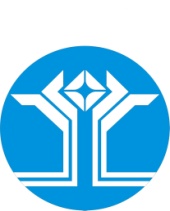 РОССИЙСКАЯ ФЕДЕРАЦИЯ (РОССИЯ)РЕСПУБЛИКА САХА (ЯКУТИЯ)МИРНИНСКИЙ РАЙОНМУНИЦИПАЛЬНОЕ ОБРАЗОВАНИЕ «ПОСЕЛОК АЙХАЛ»АЙХАЛЬСКИЙ ПОСЕЛКОВЫЙ СОВЕТIII СЕССИЯРЕШЕНИЕО внесении изменений и дополнений в решение Айхальского поселкового Совета от 20.12.2016 III- № 56-2 «О бюджете муниципального образования «Поселок Айхал» Мирнинского района Республики Саха (Якутия) на 2017 год», в редакции решения от 24.01.2017 III-№ 57-15, от 25.04.2017 III-№ 59-6, от 25.04.2017 III-№ 60-15, 05.09.2017 III-№ 63-8Руководствуясь Бюджетным кодексом Российской Федерации, Айхальский поселковый Совет решил:Статья 1. 1) В статье 1:а) в пункте 1 прогнозируемый объем доходов бюджета цифры «262 450 323,57» заменить цифрами «277 830 403,94», из них безвозмездные поступления «101 266 505,00» заменить цифрами «116 401 332,41»;б) в пункте 2 общий объем расходов бюджета цифры «285 416 043,98» заменить цифрами «300 796 124,35»;2)  В статье 2:а) в пункте 1 приложение 1 «прогнозируемый объем поступления доходов по основным источникам на 2017 год» заменить приложением № 1 к настоящему решению;3) В статье 3:а) в пункте 1 приложение 4 «распределение бюджетных ассигнований по целевым статьям на реализацию муниципальных программ и подпрограмм на 2017 год» изложить в новой редакции согласно приложению № 2 к настоящему решению;б) в пункте 2 приложение 5 «распределение бюджетных ассигнований на реализацию непрограммных расходов на 2017 год» изложить в новой редакции согласно приложению № 3 к настоящему решению;в) в пункте 3 приложение 6 «распределение бюджетных ассигнований по разделам, подразделам, целевым статьям и видам расходов на 2017 год» изложить в новой редакции согласно приложению №4 к настоящему решению;г) в пункте 4 приложение 7 «ведомственная структура расходов местного бюджета на 2017 год» изложить в новой редакции согласно приложению №5 к настоящему решению;Статья 2.Разместить настоящее решение с приложениями на официальном сайте Администрации МО «Поселок Айхал» (мо-айхал.рф).Настоящее решение вступает в силу после его официального опубликования (обнародования).Контроль исполнения настоящего решения возложить на Главу поселка, комиссию по бюджету, налоговой политике, землепользованию, собственности.Приложение № 1к решению Айхальского поселкового Советаот 9 ноября 2017 года IV-№ 3- 4Прогнозируемый объем поступления доходов в МО «Поселок Айхал» на 2017 годПриложение № 2к решению Айхальского поселкового Советаот 9 ноября 2017 года IV-№ 3- 4Распределение бюджетных ассигнований по целевым статьям расходов на реализацию муниципальных целевых программ и подпрограмм МО "Поселок Айхал" на 2017 годрубли	Приложение № 3к решению Айхальского поселкового Советаот 9 ноября 2017 года IV-№ 3- 4Распределение бюджетных ассигнований на реализацию непрограммных средств МО "Поселок Айхал" на 2017 годрублиПриложение № 4к решению Айхальского поселкового Советаот 9 ноября 2017 года IV-№ 3- 4Распределение бюджетных ассигнований по разделам, подразделам, целевым статьям и видам расходов на 2017 годПриложение № 5к решению Айхальского поселкового Советаот 9 ноября 2017 года IV-№ 3- 4Распределение бюджетных ассигнований по разделам, подразделам, целевым статьям и видам расходов на 2017 год9 ноября 2017 годаIV-№ 3-4Глава поселка_________________________ В.П. КарповПредседательАйхальского поселкового Совета_______________________С.А. ДомброванКБКНаименованиеуточненный бюджет 63-уточнениеуточненный бюджет 3-НАЛОГОВЫЕ И НЕНАЛОГОВЫЕ ДОХОДЫ171 447 545,7212 354,93171 459 900,65Налоговые135 932 734,300,00135 932 734,30000 101 00000 00 0000 000НАЛОГИ НА ПРИБЫЛЬ, ДОХОДЫ127 615 700,000,00127 615 700,00182 101 02010 01 0000 110Налог на доходы физических лиц с доходов, источником которых является налоговый агент, за исключением доходов, в отношении которых исчисление и уплата налога осуществляются в соответствии со статьями 227, 2271 и 228 Налогового кодекса Российской Федерации127 465 700,00127 465 700,00182 101 02020 01 0000 110Налог на доходы физических лиц с доходов, полученных от осуществления деятельности физическими лицами, зарегистрированными в качестве индивидуальных предпринимателей, нотариусов, занимающихся частной практикой, адвокатов, учредивших адвокатские кабинеты и50 000,0050 000,00182 101 02030 01 0000 110Налог на доходы физических лиц с доходов,  полученных физическими лицами в соответствии со статьей 228 Налогового Кодекса Российской Федерации100 000,00100 000,00000 103 00000 00 0000 000НАЛОГИ НА ТОВАРЫ (РАБОТЫ, УСЛУГИ), РЕАЛИЗУЕМЫЕ НА ТЕРРИТОРИИ РОССИЙСКОЙ ФЕДЕРАЦИИ372 034,300,00372 034,30100 103 02230 01 0000 110Доходы от уплаты акцизов на дизельное топливо, зачисляемые в консолидированные бюджеты субъектов Российской Федерации127 046,60127 046,60100 103 02240 01 0000 110Доходы от уплаты акцизов на моторные масла для дизельных и (или) карбюраторных (инжекторных) двигателей, зачисляемые в консолидированные бюджеты субъектов Российской Федерации1 265,481 265,48100 103 02250 01 0000 110Доходы от уплаты акцизов на автомобильный бензин, производимый на территории Российской Федерации, зачисляемые в консолидированные бюджеты субъектов Российской Федерации269 133,31269 133,31100 103 02260 01 0000 110Доходы от уплаты акцизов на прямогонный бензин, производимый на территории Российской Федерации, зачисляемые в консолидированные бюджеты субъектов Российской Федерации-25 411,09-25 411,09000 1 06 00000 00 0000 000НАЛОГИ НА ИМУЩЕСТВО7 945 000,000,007 945 000,00182 1 06 01030 13 0000 110Налог на имущество физических лиц, взимаемый по ставкам, применяемым к объектам налогообложения, расположенным в границах поселений1 070 000,001 070 000,00182 1 06 06033 13 0000 110Земельный налог с организаций, обладающих земельным участком, расположенным в границах сельских поселений6 849 500,006 849 500,00182 1 06 06043 13 0000 110Земельный налог с физических лиц, обладающих земельным участком, расположенным в границах сельских поселений25 500,0025 500,00Неналоговые35 514 811,4212 354,9335 527 166,35000 111 00000 00 0000 000ДОХОДЫ ОТ ИСПОЛЬЗОВАНИЯ ИМУЩЕСТВА, НАХОДЯЩЕГОСЯ В ГОСУДАРСТВЕННОЙ И МУНИЦИПАЛЬНОЙ СОБСТВЕННОСТИ27 268 747,700,0027 268 747,70803 1 11 05013 13 0000 120Доходы, получаемые в виде арендной платы за земельные участки, госсобственность на которые не разграничена и которые расположены в границах ородских поселений, а также средства от продажи права на заключение договоров аренды указанных земельных участков7 324 120,007 324 120,00803 1 11 05025 13 0000 120Доходы, получаемые в виде арендной платы, а также средства от продажи права на заключение договоров аренды за земли, находящиеся в собственности городских поселений (за исключением земельных участков муниципальных бюджетных и автономных учреждений)352 000,00352 000,00803 1 11 05035 13 0000 120Доходы от сдачи в аренду имущества, находящегося в оперативном управлении органов управления поселений и созданных ими учреждений (за исключением имущества муниципальных бюджетных и автономных учреждений)18 996 627,7018 996 627,70803 1 11 09045 13 0000 120Прочие поступления от использования имущества, находящегося в собственности городских поселений (за исключением имущества муниципальных бюджетных и автономных учреждений, а также имущества муниципальных унитарных предприятий)596 000,00596 000,00000 113 00000 00 0000 000ДОХОДЫ ОТ ОКАЗАНИЯ ПЛАТНЫХ УСЛУГ (РАБОТ) И КОМПЕНСАЦИИ ЗАТРАТ ГОСУДАРСТВА6 482 336,5730 829,126 513 165,69803 1 13 02995 13 0000 130Прочие доходы от компенсации затрат  бюджетов городских поселений6 482 336,5730 829,126 513 165,69000 114 00000 00 0000 000ДОХОДЫ ОТ ПРОДАЖИ МАТЕРИАЛЬНЫХ И НЕМАТЕРИАЛЬНЫХ АКТИВОВ1 518 605,526,481 518 612,00803 1 14 02053 13 0000 430Доходы от реализации иного имущества, находящегося в собственности городских поселений (за исключением имущества муниципальных бюджетных и автономных учреждений, а также имущества муниципальных унитарных предприятий, в том числе казенных), в части реализации основных средств по указанному имуществу1 500 000,001 500 000,00803 1 14 06013 13 0000 430Доходы от продажи земельных участков, государственная собственность на которые не разграничена и которые расположены в границах городских поселений18 605,526,4818 612,00000 116 00000 00 0000 000ШТРАФЫ, САНКЦИИ, ВОЗМЕЩЕНИЕ УЩЕРБА245 121,63-18 480,67226 640,96803 1 16 32000 13 0000 140Денежные взыскания, налагаемые в возмещение ущерба, причиненного в результате незаконного или нецелевого использования бюджетных средств (в части бюджетов городских поселений)30 829,12-30 829,120,00803 1 16 33050 13 0000 140Денежные взыскания (штрафы) за нарушение законодательства Российской Федерации о контрактной системе в сфере закупок товаров, работ, услуг для обеспечения государственных и муниципальных нужд для нужд городских поселений204 292,5112 348,45216 640,96803 1 16 90050 13 0000 140Прочие поступления от денежных взысканий (штрафов) и иных сумм в возмещение ущерба, зачисляемые в бюджеты городских поселений10 000,0010 000,00БЕЗВОЗМЕЗДНЫЕ ПОСТУПЛЕНИЯ116 401 332,410,00116 401 332,41000 202 00000 00 0000 000БЕЗВОЗМЕЗДНЫЕ ПОСТУПЛЕНИЯ ОТ ДРУГИХ БЮДЖЕТОВ БЮДЖЕТНОЙ СИСТЕМЫ РОССИЙСКОЙ ФЕДЕРАЦИИ34 412 332,410,0034 412 332,41000 202 02000 00 0000 151Субсидии бюджетам бюджетной системы Российской Федерации (межбюджетные субсидии)6 152 189,130,006 152 189,13803 2 02 02999 13 6210 151Софинансирование расходных обязательств по реализации плана мероприятий комплексного развития муниципального образования на 2013-2017 годы2 000 000,002 000 000,00803 2 02 25555 13 0000 151Субсидии бюджетам муниципальных поселений на поддержку государственных программ субъектов Российско Федерации и муниципальных программ городской среды4 152 189,134 152 189,13000 2 02 03000 00 0000 151Субвенции бюджетам субъектов Российской Федерации и муниципальных образований3 952 005,000,003 952 005,00803 2 02 35930 13 0000 151Выполнение отдельных государственных полномочий по государственной регистрации актов гражданского состояния141 605,00141 605,00803 2 02 35118 13 0000 151Осуществление первичного воинского учета на территориях, где отсутствуют военные комиссариаты3 114 400,003 114 400,00803 2 02 30024 13 6336 151Выполнение отдельных государственных полномочий на организацию мероприятий по предупреждению и ликвидации болезней животных, их лечению, защите населения от болезней, общих для человека и животных696 000,00696 000,00000 202 04000 00 0000 151Иные межбюджетные трансферты24 308 138,280,0024 308 138,28803 2 02 45160 13 0000 151Межбюджетные трансферты, передаваемые бюджетам городских поселений для компенсации дополнительных расходов, возникших в результате решений, принятых органами власти другого уровня24 301 138,280,0024 301 138,28материальная помощь погорельцам1 000 000,001 000 000,00ВЦП "Охрана окружающей среды" организация ртутьсодержащих отходов70 000,0070 000,00ВЦП "Охрана окружающей среды" ликвидация несанкционированных свалок ТКО600 000,00600 000,00ВЦП "Охрана окружающей среды" ликвидация несанкционированных свалок металлолома300 000,00300 000,00благоустройство территории 22-х квартирного дома11 000 000,0011 000 000,00асфальтирование дорог Амакинская 8 418 463,388 418 463,38приобретение, установка септика2 332 897,902 332 897,90организация занятости студентов186 267,00186 267,00поддержка общественных и гражданских инициатив142 010,00142 010,00Год Молодежи80 000,0080 000,00льготный проезд171 500,00171 500,00803 2 02 49999 13 0000 151Мероприятия за счет Программы по повышению эффективности бюджетных расходов7 000,007 000,00000 2 07 00000 00 0000 000ПРОЧИЕ БЕЗВОЗМЕЗДНЫЕ ПОСТУПЛЕНИЯ81 989 000,0081 989 000,00000 2 07 05030 13 0000 180Прочие безвозмездные поступления в бюджеты  городских поселений81 989 000,0081 989 000,00803 2 07 05030 13 0000 180Прочие безвозмездные поступления в бюджеты  городских поселений81 989 000,0081 989 000,00Доходы бюджетов городских поселений от возврата остатков субсидий, субвенций и иных межбюджетных трансфертов, имеющих целевое назначение, прошлых лет из бюджетов муниципальных районов0,00803 2 19 60010 13 0000 151Возврат прочих остатков субсидий, субвенций и иных межбюджетных трансфертов, имеющих целевое назначение, прошлых лет из бюджетов городских поселений-10 030 829,12-10 030 829,12ВСЕГО ДОХОДОВ277 818 049,0112 354,93277 830 403,94№
п/пНаименованиеЦСРВРКОСГУДОПСумма на 2016 годВСЕГО83 931 345,731ЦП "Поддержка и развитие малого и среднего предпринимательства в поселке Айхал Мирнинского района РС (Я) на 2017-2019 г.г."83 0 00 00000799 750,00Повышение конкурентоспособности субъектов малого и среднего предпринимательства, производящих и реализующих товары (работы, услуги)83 2 00 00000799 750,00Поддержка субъектов малого и среднего предпринимательства83 2 00 10010100 000,00Субсидии юридическим лицам (кроме некоммерческих организаций), индивидуальным предпринимателям, физическим лицам - производителям товаров, работ, услуг83 2 00 10010810100 000,00Безв.переч.кроме гос83 2 00 10010814242100 000,00Проведение конкурсов, выставок, ярмарок, круглых столов для субъектов малого и средего предпринимательства, проведение ежегодного Дня предпринимателя83 2 00 10020300 000,00Прочая закупка товаров, работ и услуг для обеспечения государственных (муниципальных) нужд83 2 00 10020244300 000,00Прочие услуги83 2 00 10020226300 000,00Иные работы и услуги по подстатье 22683 2 00 100202261140300 000,00Предоставление грантов начинающим субъектам малого предпринимательства83 2 00 1003Г300 000,00Субсидии юридическим лицам (кроме некоммерческих организаций), индивидуальным предпринимателям, физическим лицам - производителям товаров, работ, услуг83 2 00 1003Г810300 000,00Безв.переч.кроме гос83 2 00 1003Г814242300 000,00Субсидирование части затрат субъектов малого и среднего предпринимательства, связанных с участием в выставочно-ярмарочных и конгрессных мероприятиях, на проведение презентации республиканской продукции субъектов малого и среднего предпринимательства83 2 00 1004099 750,00Субсидии юридическим лицам (кроме некоммерческих организаций), индивидуальным предпринимателям, физическим лицам - производителям товаров, работ, услуг83 2 00 1004081099 750,00Безв.переч.кроме гос83 2 00 1004081024299 750,00Безв.переч.кроме гос83 2 00 1020Г81424299 750,002ЦП "Развитие культуры и социокультурного пространства в п. Айхал Мирнинского района РС (Я) на 2014-2017 г.г."74 0 00 000004 365 862,002.1.Обеспечение развития культурно-досуговой деятельности74 2 00 000004 365 862,00Культурно-массовые и информационно-просветительские мероприятия74 2 00 110134 365 862,00Иные выплаты, за исключением фонда оплаты труда государственных (муниципальных) органов, лицам, привлекаемым согласно законодательству для выполнения отдельных полномочий74 2 00 11013123718 740,00Прочие расходы74 2 00 11013123290718 740,00Иные расходы по подстатье 290 74 2 00 110131232901150718 740,00Прочая закупка товаров, работ и услуг для обеспечения государственных (муниципальных) нужд74 2 00 110132443 447 122,00Транспортные услуги74 2 00 1101324422239 060,00Другие расходы по оплате транспортных услуг74 2 00 11013244222112539 060,00Прочие услуги74 2 00 110132442262 247 457,92Иные работы и услуги по подстатье 22674 2 00 1101324422611402 247 457,92Прочие расходы74 2 00 110132442901 100 324,08Приобретение (изготовление) подарочной и сувенирной продукции, не предназначенной для дальнейшей перепродажи74 2 00 1101324429011481 100 324,08Увелич.стоим.осн.средств74 2 00 1101324431060 280,00Приобретение основных средств74 2 00 11013244310111660 280,00Увелич.стоим.мат.зап74 2 00 110132443400,00Приобретение прочих материальных запасов74 2 00 110132443401123Премии и гранты74 2 00 11013350200 000,00Прочие расходы74 2 00 11013350290200 000,00Выплата государственных премий, денежных компенсацаций, надбавок и иных выплат74 2 00 110133502901146200 000,003ЦП "Развитие физической культуры и спорта в п. Айхал Мирнинского района РС (Я) на 2017-2019 г.г."98 0 00 000003 505 917,693.1Развитие массового спорта98 2 00 000003 505 917,69Развитие организационно-управленческого, кадрового, научно-методического обеспечения физкультурно-спортивной деятельности98 2 00 10040634 883,53Прочая закупка товаров, работ и услуг для обеспечения государственных (муниципальных) нужд98 2 00 10040244634 883,53Прочие услуги98 2 00 10040244226224 915,53Иные работы и услуги по подстатье 22698 2 00 100402442261140224 915,53Увелич.стоим.ОС98 2 00 10040244310409 968,00Увеличение стоимости основных средств98 2 00 100402443101116409 968,00Организация и проведение мероприятий в сфере физической культуры и массового спорта98 2 00 100802 871 034,16Иные выплаты, за исключением фонда оплаты труда государственных (муниципальных) органов, лицам, привлекаемым согласно законодательству для выполнения отдельных полномочий98 2 00 10080123966 267,20Прочие расходы98 2 00 10080123290966 267,20Иные расходы по подстатье 29098 2 00 100801232901150966 267,20Прочая закупка товаров, работ и услуг для обеспечения государственных (муниципальных) нужд98 2 00 100802441 904 766,96Транспортные услуги98 2 00 10080244222294 429,82Другие расходы по оплате транспортных услуг98 2 00 100802442221125294 429,82Прочие услуги98 2 00 10080244226105 285,00Иные работы и услуги по подстатье 22698 2 00 100802442261140105 285,00Прочие расходы98 2 00 10080244290769 862,14Приобретение (изготовление) подарочной и сувенирной продукции, не предназначенной для дальнейшей перепродажи98 2 00 100802442901148769 862,14Увелич.стоим.осн.средств98 2 00 10080244310735 190,00Приобретение основных средств98 2 00 100802443101116735 190,004ЦП "Комплексное развитие транспортной инфраструктуры МО "Поселок Айхал" на 2017-2026 годы"88 0 00 0000026 548 735,324.1Дорожное хозяйство88 5 00 0000026 548 735,32Текущий и капитальный ремонт автомобильных дорог88 5 00 1001013 909 452,19Закупка товаров, работ, услуг в целях капитального ремонта государственного (муниципального) имущества88 5 00 1001024313 412 910,38Усл.по сод-ю им-ва88 5 00 1001024322513 412 910,38Текущий и капитальный ремонт и реставрация нефинансовых активов 88 5 00 10010243225110513 412 910,38Прочая закупка товаров, работ и услуг для обеспечения государственных (муниципальных) нужд88 5 00 10010244496 541,81Услуги по содержанию имущества88 5 00 10010244225496 541,81Текущий и капитальный ремонт и реставрация нефинансовых активов 88 5 00 100102442251105496 541,81Содержание муниципальных автомильных дорог88 5 00 1009012 639 283,13Прочая закупка товаров, работ и услуг для обеспечения государственных (муниципальных) нужд88 5 00 1009024412 639 283,13Усл.по сод-ю им-ва88 5 00 1009024422512 138 731,62Содержание в чистоте помещений, зданий, дворов, иного имущества88 5 00 10090244225111112 138 731,62Прочие услуги88 5 00 10090244226320 250,00Проведение проектных и изыскательских работ в целях разработки ПСД для строительства, реконструкции, технического перевооружения, ремонта, реставрации объектов, а также работ по её экспертизе88 5 00 100902442261132320 250,00Увелич.стоим.осн.средств88 5 00 1009024431050 000,00Приобретение осн.средств88 5 00 10090244310111650 000,00Увелич.стоим мат.зпасов88 5 00 10090244340130 301,51Приобретение строительных материалов88 5 00 100902443401112130 301,515ЦП "Приоритетные направления по молодежной политике в п. Айхал Мирнинского района РС (Я) на 2014-2017 г.г."73 0 00 000001 376 244,335.1Поддержка молодежных инициатив и оказание социально-психологической поддержки73 2 00 000001 376 244,33Организация и проведение мероприятий в области муниципальной молодежной политики73 2 00 111101 189 977,33Иные выплаты, за исключением фонда оплаты труда государственных (муниципальных) органов, лицам, привлекаемым согласно законодательству для выполнения отдельных полномочий73 2 00 11110123111 200,00Прочие расходы73 2 00 11110123290111 200,00Иные расходы по подстатье 290 73 2 00 111101232901150111 200,00Прочая закупка товаров, работ и услуг для обеспечения государственных (муниципальных) нужд73 2 00 11110244797 277,33Транспортные услуги73 2 00 1111024422245 014,00Другие расходы по оплате транспортных услуг73 2 00 11110244222112545 014,00Прочие услуги73 2 00 11110244226180 273,00Иные работы и услуги по подстатье 22673 2 00 111102442261140180 273,00Прочие расходы73 2 00 11110244290571 990,33Приобретение (изготовление) подарочной и сувенирной продукции, не предназначенной для дальнейшей перепродажи73 2 00 111102442901148571 990,33Иные расходы по подстатье 29073 2 00 111102442901150Стипендии73 2 00 1111034097 500,00Прочие расходы73 2 00 1111034029097 500,00Выплата государственных премий, денежных компенсацаций, надбавок и иных выплат73 2 00 11110340290114697 500,00Премии и гранты73 2 00 11110350184 000,00Прочие расходы73 2 00 11110350290184 000,00Выплата государственных премий, денежных компенсацаций, надбавок и иных выплат73 2 00 111103502901146184 000,00Организация профориентационной работы среди молодежи и дальнейшее трудоустройство73 2 00 11021186 267,00Прочая закупка товаров, работ и услуг для обеспечения государственных (муниципальных) нужд73 2 00 11021244186 267,00Прочие услуги73 2 00 11021244226173 067,00Иные работы, услуги по подст.22673 2 00 110212442261140173 067,00Увелич.стоим.мат.зап73 2 00 1102124434013 200,00Приобретение прочих материальных запасов 73 2 00 11021244340112313 200,006ЦП "Обеспечение качественным жильем на 2017-2019 г.г." 68 0 00 0000012 101 164,036.1Подпрограмма "Обеспечение жильем молодых семей МО "Поселок Айхал" Мирнинского района РС (Я) на 2014-2016 г.г."68 Г 00 000001 846 800,00Мероприятия  подпрограммы "Обеспечение жильем молодых семей" федеральной целевой программы "Жилище" (за счет средств МБ)68 Г 00 L02001 846 800,00Межбюджетные трансферты68 Г 00 L02005401 846 800,00Перечисления другим бюджетам68 Г 00 L02005402511 846 800,00Перечисления другим бюджетам68 Г 00 L02005402511 846 800,006.2Подпрограмма "Переселение граждан из ветхого и аварийного жилого фонда в МО "Поселок Айхал" Мирнинского района РС (Я) на 2017-2019 г.г."68 4 00 0000010 254 364,03Обеспечение мероприятий по переселению граждан из аварийного жилищного фонда (за счет средств МБ)68 4 00 L960210 254 364,03Прочая закупка товаров, работ и услуг для обеспечения государственных (муниципальных) нужд68 4 00 L96022446 950 000,00Прочие услуги68 4 00 L96022442261 000 000,00Другие расходы по пост.22668 4 00 L960224422611401 000 000,00Увелич.стоим ОС68 4 00 L96022443105 950 000,00Приобретение (изготовление) основных средств68 4 00 L960224431011165 950 000,00Прочие компенсации68 4 00 L96023603 304 364,03Прочие расходы68 4 00 L96023602903 304 364,03Возмещение убытков и вреда68 4 00 L960236029011473 304 364,037Социальная поддержка граждан 65 0 00 000006 335 438,757.1ЦП "Безбарьерная среда МО в "Поселок Айхал" Мирнинского района РС (Я) на 2015-2017 г.г."65 Д 00 00000291 376,80Доступная среда65 Д 00 10010291 376,80Прочая закупка товаров, работ и услуг для обеспечения государственных (муниципальных) нужд65 Д 00 10010244291 376,80Транспортные услуги65 Д 00 1001024422212 000,00Другие расходы по оплате транспортных услуг65 Д 00 10010244222112512 000,00Услуги по содержанию имущества65 Д 00 10010244225146 323,54Текущий и капитальный ремонт и реставрация нефинансовых активов 65 Д 00 100102442251105146 323,54Прочие услуги65 Д 00 10010244226133 053,26Иные работы, услуги по подстатье 22665 Д 00 100102442261140133 053,267.2ЦП "Социальная поддержка населения МО "Поселок Айхал" Мирнинского района РС (Я) на 2017-2019 г.г."65 В 00 000005 056 749,00Иные социальные выплаты отдельным категориям граждан по муниципальным правовым актам муниципальных образований65 В 00 705005 056 749,00Прочая закупка товаров, работ и услуг для обеспечения государственных (муниципальных) нужд65 В 00 70500244961 449,00Транспортные услуги65 В 00 705002442223 700,00Другие расходы по оплате транспортных услуг65 В 00 7050024422211253 700,00Прочие услуги65 В 00 70500244226250 000,00Иные работы, услуги по подстатье 22665 В 00 705002442261140250 000,00Прочие расходы65 В 00 70500244290707 749,00Приобретение (изготовление) подарочной и сувенирной продукции, не предназначенной для дальнейшей перепродажи65 В 00 705002442901148707 749,00Приобретение товаров, работ, услуг в пользу граждан в целях их социального обеспечения65 В 00 705003234 095 300,00Пос.по соц.пом.нас-ю65 В 00 705003232624 095 300,00Другие выплаты по социальной помощи65 В 00 7050032326211424 095 300,007.3ЦП "Профилактика безнадзорности и правонарушений среди несовершеннолетних в МО "Поселок Айхал" Мирнинского района РС (Я) на 2015-2017 г.г."65 Б 00 00000845 302,95Профилактика социального сиротства, безнадзорности и правонарушений несовершеннолетних в муниципальных образованиях65 Б 00 10090845 302,95Прочая закупка товаров, работ и услуг для обеспечения государственных (муниципальных) нужд65 Б 00 10090244769 902,95Транспортные услуги65 Б 00 10090244222207 500,00Другие расходы по оплате транспортных услуг65 Б 00 100902442221125207 500,00Прочие расходы65 Б 00 1009024429099 229,45Приобретение (изготовление) подарочной и сувенирной продукции, не предназначенной для дальнейшей перепродажи65 Б 00 10090244290114814 075,00Иные расходы по подстатье 29065 Б 00 10090244290115085 154,45Прочие услуги65 Б 00 10090244226360 173,50Иные работы, услуги по подстатье 22665 Б 00 100902442261140360 173,50Увелич.стоим.мат.зап65 Б 00 10090244340103 000,00Приобретение мягкого инвентаря65 Б 00 100902443401117Приобретение прочих материальных запасов65 Б 00 100902443401123103 000,00Пособия, компенсации и иные социальные выплаты гражданам, кроме публичных нормативных обязательств65 Б 00 1009032175 400,00Пос.по соц.пом.нас-ю65 Б 00 1009032126275 400,00Другие выплаты по социальной помощи65 Б 00 10090321262114275 400,007.4.Поддержка социально ориентированных некоммерческих организаций, благотворительной деятельности и добровольчества65 В 00 10030142 010,00Субсидии (гранты в форме субсидий)
на финансовое обеспечение затрат в связи с производством
(реализацией товаров), выполнением работ, оказанием услуг,
порядком (правилами) предоставления которых установлено
требование о последующем подтверждении их использования
в соответствии с условиями и (или) целями предоставления65 В 00 10030812142 010,00Безв.переч.кроме гос 65 В 00 10030812251142 010,008ЦП "Профилактика правонарушений в МО "Поселок Айхал" Мирнинского района Р (Я) на 2017-2019 г.г."70 0 00 00000354 475,00Поддержка общественных организаций, содействищим правохранительным органам в профилактике правонарушений и обеспечении общественной безопасности70 2 00 10290354 475,00Прочая закупка товаров, работ и услуг для обеспечения государственных (муниципальных) нужд70 2 00 10290244294 475,00Прочие услуги70 2 00 102902442260,00Услуги по страхованию70 2 00 102902442261135Прочие расходы70 2 00 1029024429052 875,00Приобретение (изготовление) подарочной и сувенирной продукции, не предназначенной для дальнейшей перепродажи70 2 00 10290244290114852 875,00Увелич.стоим.осн.средств70 2 00 10290244310180 000,00Приобретение основных средств70 2 00 102902443101116180 000,00Увелич.стоим.мат.зап70 2 00 1029024434061 600,00Приобретение мягкого инвентаря70 2 00 102902443401117Приобретение прочих материальных запасов70 2 00 10290244340112361 600,00Премии и гранты70 2 00 1029035060 000,00Прочие расходы70 2 00 1029035029060 000,00Выплата государственных премий, денежных компенсацаций, надбавок и иных выплат70 2 00 10290350290114660 000,009ЦП "Благоустройство МО "Поселок Айхал" Мирнинского района РС (Я) на 2017-2019 г.г."69 0 00 0000026 443 890,449.1Содействие развитию благоустройства территорий муниципальных образований в Республике Саха (Якутия)69 8 00 0000026 443 890,44Содержание и ремонт объектов уличного освещения69 8 00 100016 340 130,18Прочая закупка товаров, работ и услуг для обеспечения государственных (муниципальных) нужд69 8 00 100012446 340 130,18Коммунальные услуги69 8 00 100012442233 230 250,00Оплата услуг предоставления электроэнергии69 8 00 1000124422311093 230 250,00Усл.по сод-ю им-ва69 8 00 100012442252 213 860,92Другие расходы по содержанию имущества69 8 00 1000124422511292 213 860,92Прочие услуги69 8 00 10001244226396 019,26Установка, наладка, монтаж пожарной, охранной сигнализации, локально-вычислительных сетей, систем видеонаблюдения, контроля доступа и другие монтажные работы69 8 00 100012442261133396 019,26Иные работы, услуги по подстатье 22669 8 00 100012442261140Увеличение стоим.мат.запасов69 8 00 10001244340500 000,00Приобретение мат.запасов69 8 00 100012443401123500 000,00Очистка и посадка зеленой зоны69 8 00 10002386 276,67Прочая закупка товаров, работ и услуг для обеспечения государственных (муниципальных) нужд69 8 00 10002244386 276,67Прочие услуги69 8 00 10002244226181 000,00Иные работы и услуги по подстатье 22669 8 00 100022442261140181 000,00Увелич.стоим.мат.зап69 8 00 10002244340205 276,67Приобретение прочих материальных запасов69 8 00 100022443401123205 276,67Организация и содержание мест захоронения69 8 00 100031 440 802,78Прочая закупка товаров, работ и услуг для обеспечения государственных (муниципальных) нужд69 8 00 100032441 440 802,78Транспортные услуги69 8 00 1000324422269 101,92Другие расходы по оплате транспортных услуг69 8 00 10003244222112569 101,92Усл.по сод-ю им-ва69 8 00 100032442251 150 241,78Содержание в чистоте помещений, зданий, дворов, иного имущества69 8 00 1000324422511111 150 241,78Прочие услуги69 8 00 10003244226221 459,08Иные работы и услуги по подстатье 22669 8 00 100032442261140221 459,08Содержание скверов и площадей69 8 00 100046 739 437,12Прочая закупка товаров, работ и услуг для обеспечения государственных (муниципальных) нужд69 8 00 100042446 739 437,12Усл.по сод-ю им-ва69 8 00 100042442256 739 437,12Содержание в чистоте помещений, зданий, дворов, иного имущества69 8 00 1000424422511116 739 437,12Прочие мероприятия по благоустройству69 8 00 100094 883 700,40Прочая закупка товаров, работ и услуг для обеспечения государственных (муниципальных) нужд69 8 00 100092444 783 700,40Транспортные услуги69 8 00 1000924422234 300,00Другие расходы по оплате транспортных услуг69 8 00 10009244222112534 300,00Усл.по сод-ю им-ва69 8 00 100092442251 286 195,48Текущий и капитальный ремонт и реставрация нефинансовых активов69 8 00 100092442251105100 000,00Содержание в чистоте помещений, зданий, дворов, иного имущества69 8 00 1000924422511111 186 195,48Прочие услуги69 8 00 100092442263 350 204,92Установка, наладка, монтаж пожарной, охранной сигнализации, локально-вычислительных сетей, систем видеонаблюдения, контроля доступа и другие монтажные работы69 8 00 1000924422611331 264 648,61Иные работы и услуги по подстатье 22669 8 00 1000924422611402 085 556,31Увелич.стоим ОС69 8 00 100092443100,00Приобретение (изготовление) основных средств69 8 00 100092443101116Увелич.стоим.мат.зап69 8 00 10009244340113 000,00Приобретение прочих материальных запасов69 8 00 100092443401123113 000,00Премии и гранты69 8 00 10009350100 000,00Прочие расходы69 8 00 10009350290100 000,00Выплата государственных премий, денежных компенсацаций, надбавок и иных выплат69 8 00 100093502901146100 000,00Софинансирование расходных обязательств по реализации плана мероприятий комплексного развития муниципального образования на 2013-2017 годы (за счет средств ГБ)69 8 00 6210С2 000 000,00Прочая закупка товаров, работ и услуг для обеспечения государственных (муниципальных) нужд69 8 00 6210С2442 000 000,00Прочие расходы69 8 00 6210С2442262 000 000,00Иные работы, услуги по подстатье 22669 8 00 6210С24422611402 000 000,00Софинансирование расходных обязательств по реализации плана мероприятий комплексного развития муниципального образования на 2013-2017 годы (за счет средств МБ)69 8 00 S210С40 000,00Прочая закупка товаров, работ и услуг для обеспечения государственных (муниципальных) нужд69 8 00 S210С24440 000,00Прочие расходы69 8 00 S210С24422640 000,00Иные работы, услуги по подстатье 22669 8 00 S210С244226114040 000,00Поддержка государственных программ субъектов Россиийской Федерации и муниципальных программ формирования современной городской среды (за счет средств  МБ)69 8 00 L5550461 354,16Прочая закупка товаров, работ и услуг для обеспечения государственных (муниципальных) нужд69 8 00 L5550244461 354,16Усл.по сод-ю им-ва69 8 00 L5550244225254 331,38Текущий и капитальный ремонт и реставрация нефинансовых активов69 8 00 L55502442251105254 331,38Уелич.стоим.осн.средств69 8 00 L5550244310207 022,78Приобретение основных средст69 8 00 L55502443101116207 022,78Поддержка государственных программ субъектов Россиийской Федерации и муниципальных программ формирования современной городской среды (за счет средств  ГБ)69 8 00 R55504 152 189,13Прочая закупка товаров, работ и услуг для обеспечения государственных (муниципальных) нужд69 8 00 R55502444 152 189,13Усл.по сод-ю им-ва69 8 00 R55502442251 231 818,29Текущий и капитальный ремонт и реставрация нефинансовых активов69 8 00 R555024422511051 231 818,29Усл.по сод-ю им-ва69 8 00 R5550244225107 025,80Текущий и капитальный ремонт и реставрация нефинансовых активов69 8 00 R55502442251105107 025,80Прочие работы, услуги69 8 00 R55502442262 463 630,04Иные работы, услуги по подст.22669 8 00 R555024422611402 463 630,04Прочие работы, услуги69 8 00 R5550244226349 715,00Иные работы, услуги по подст.22669 8 00 R55502442261140349 715,0010Капитальный ремонт общего имущества многоквартирных домов69 7 00 000002 099 868,17Имущественный взнос в некоммерческую организацию "Фонд капитального ремонта многоквартирных домов Республики Саха (Якутия)" на проведение капитального ремонта общего имущества в многоквартирных домах Республики Саха (Якутия)69 7 00 10010998 746,43Прочая закупка товаров, работ и услуг для обеспечения государственных (муниципальных) нужд69 7 00 10010244998 746,43Усл.по сод-ю им-ва69 7 00 10010244225998 746,43Текущий и капитальный ремонт и реставрация нефинансовых активов69 7 00 100102442251105998 746,43ЦП "Муниципальная адресная программа текущего и капитального ремонта многоквартирных домов, все помещения которых находятся в муниципальной собственности МО "Поселок Айхал" Мирнинского района РС (Я) на 2016-2018 г.г."69 7 00 100301 101 121,74Закупка товаров, работ, услуг в целях капитального ремонта государственного (муниципального) имущества69 7 00 10030243404 809,00Усл.по сод-ю им-ва69 7 00 10030243225404 809,00Текущий и капитальный ремонт и реставрация нефинансовых активов69 7 00 100302432251105404 809,00Прочая закупка товаров, работ и услуг для обеспечения государственных (муниципальных) нужд69 7 00 10030244696 312,74Усл.по сод-ю им-ва69 7 00 10030244225606 312,74Текущий и капитальный ремонт и реставрация нефинансовых активов69 7 00 100302442251105606 312,74Увелич.стоим.мат.зап69 7 00 1003024434090 000,00Приобретение строительных материалов69 7 00 10030244340111240 000,00Приобретение прочих материальных запасов69 7 00 10030244340112350 000,00НаименованиеВЕДРЗПРЦСРВРКОСГУДОПСуммаВСЕГО803216 864 778,62Администрация Муниципального Образования "Поселок Айхал" Мирнинского района Республики Саха (Якутия)803216 864 778,62ОБЩЕГОСУДАРСТВЕННЫЕ ВОПРОСЫ8030199 885 568,65Функционирование высшего должностного лица субъекта Российской Федерации и муниципального образования80301023 832 764,23Непрограммные расходы803010299 0 00 000003 832 764,23Руководство и управление в сфере установленных функций органов государственной власти субъектов Российской Федерации, органов местного самоуправления Республики Саха (Якутия)803010299 1 00 000003 832 764,23Глава муниципального образования803010299 1 00 116003 832 764,23Расходы на выплаты персоналу в целях обеспечения выполнения функций государственными (муниципальными) органами, казенными учреждениями, органами управления государственными внебюджетными фондами803010299 1 00 116001003 832 764,23Расходы на выплаты персоналу государственных (муниципальных) органов803010299 1 00 116001203 832 764,23Фонд оплаты труда государственных (муниципальных) органов803010299 1 00 116001203 832 764,23Заработная плата803010299 1 00 116001212112 954 987,59Начисл. на  опл.труд803010299 1 00 11600129213877 776,64Функционирование законодательных (представительных) органов государственной власти и представительных органов муниципальных образований80301034 633 495,54Непрограммные расходы803010399 0 00 000004 633 495,54Руководство и управление в сфере установленных функций органов государственной власти субъектов Российской Федерации, органов местного самоуправления Республики Саха (Якутия)803010399 1 00 000004 633 495,54Расходы на содержание органов местного самоуправления803010399 1 00 114104 633 495,54Расходы на выплаты персоналу в целях обеспечения выполнения функций государственными (муниципальными) органами, казенными учреждениями, органами управления государственными внебюджетными фондами803010399 1 00 114101003 494 026,20Расходы на выплаты персоналу государственных (муниципальных) органов803010399 1 00 114101203 494 026,20Фонд оплаты труда государственных (муниципальных) органов803010399 1 00 114101212 857 032,11Заработная плата803010399 1 00 114101212112 202 716,87Начисл. на  опл.труд803010399 1 00 11410129213654 315,24Иные выплаты персоналу государственных (муниципальных) органов, за исключением фонда оплаты труда803010399 1 00 11410122286 994,09Прочие выплаты803010399 1 00 11410122212286 994,09Возмещение расходов, связанных с проездом в отпуск803010399 1 00 114101222121101242 951,08Командировочные расходы (суточные при служебных командировках; оплата проезда к месту служебной командировки; оплата за проживание в жилых помещениях при служ.командировках)803010399 1 00 1141012221211040,00Прочие компенсации по подстатье 212 803010399 1 00 11410122212112444 043,01Иные выплаты, за исключением фонда оплаты труда государственных (муниципальных) органов, лицам, привлекаемым согласно законодательству для выполнения отдельных полномочий803010399 1 00 11410123350 000,00Прочие расходы803010399 1 00 11410123290350 000,00Иные расходы по подстатье 290803010399 1 00 114101232901150350 000,00Закупка товаров, работ и услуг для государственных (муниципальных) нужд803010399 1 00 11410200625 725,34Иные закупки товаров, работ и услуг для обеспечения государственных (муниципальных) нужд803010399 1 00 11410240625 725,34Закупка товаров, работ, услуг в сфере информационно-коммуникационных технологий803010399 1 00 1141024243 227,87Услуги связи803010399 1 00 1141024222117 324,40Увелич.стоим.мат.зап803010399 1 00 1141024234025 903,47Приобретение прочих материальных запасов803010399 1 00 11410242340112325 903,47Прочая закупка товаров, работ и услуг для обеспечения государственных (муниципальных) нужд803010399 1 00 11410244582 497,47Услуги связи803010399 1 00 114102442210,00Прочие услуги803010399 1 00 11410244226170 807,44Подписка на периодические и справочные издания803010399 1 00 11410244226113732 458,44Плата за обучение на курсах повышения квалификации, подготовки и переподготовки специалистов803010399 1 00 114102442261139138 349,00Прочие расходы803010399 1 00 11410244290382 039,03Приобретение (изготовление) подарочной и сувенирной продукции, не предназначенной для дальнейшей перепродажи803010399 1 00 114102442901148329 039,03Представительские расходы, прием и обслуживание делегаций803010399 1 00 11410244290114953 000,00Увелич.стоим ОС803010399 1 00 1141024431011 651,00Приобретение (изготовление) основных средств803010399 1 00 11410244310111611 651,00Увелич.стоим.мат.зап803010399 1 00 1141024434018 000,00Приобретение прочих материальных запасов803010399 1 00 11410244340112318 000,00Социальное обеспечение и иные выплаты населению803010399 1 00 11410300513 744,00Премии и гранты803010399 1 00 11410350513 744,00Прочие расходы803010399 1 00 11410350290513 744,00Выплата государственных премий, денежных компенсацаций, надбавок и иных выплат803010399 1 00 114103502901146513 744,00Функционирование Правительства Российской Федерации, высших исполнительных органов государственной власти субъектов Российской Федерации, местных администраций803010469 247 150,27Мероприятия  за счет Программы Правительства РС(Я) по повышению эффективности управления региональными финансами на 2017-2019 годы(за счет средств ГБ)803010495 2 00 650207 000,00Закупка товаров, работ, услуг в сфере информационно-коммуникационных технологий803010495 2 00 650202447 000,00Прочие услуги803010495 2 00 650202442267 000,00Плата за обучение на курсах повышения квалификации, подготовки и переподготовки специалистов803010495 2 00 6502024422611397 000,00Непрограммные расходы803010499 0 00 0000069 240 150,27Руководство и управление в сфере установленных функций органов государственной власти субъектов Российской Федерации, органов местного самоуправления Республики Саха (Якутия)803010499 1 00 0000069 240 150,27Расходы на содержание органов местного самоуправления803010499 1 00 1141069 240 150,27Расходы на выплаты персоналу в целях обеспечения выполнения функций государственными (муниципальными) органами, казенными учреждениями, органами управления государственными внебюджетными фондами803010499 1 00 1141010059 393 301,41Расходы на выплаты персоналу государственных (муниципальных) органов803010499 1 00 1141012056 123 801,41Фонд оплаты труда государственных (муниципальных) органов803010499 1 00 1141012056 123 801,41Заработная плата803010499 1 00 1141012121143 265 571,81Начисл. на  опл.труд803010499 1 00 1141012921312 858 229,60Иные выплаты персоналу государственных (муниципальных) органов, за исключением фонда оплаты труда803010499 1 00 114101223 269 500,00Прочие выплаты803010499 1 00 114101222123 269 500,00Возмещение расходов, связанных с проездом в отпуск803010499 1 00 1141012221211011 600 000,00Командировочные расходы (суточные при служебных командировках; оплата проезда к месту служебной командировки; оплата за проживание в жилых помещениях при служ.командировках)803010499 1 00 1141012221211041 476 000,00Прочие компенсации по подстатье 212803010499 1 00 114101292121124193 500,00Закупка товаров, работ и услуг для государственных (муниципальных) нужд803010499 1 00 114102009 532 169,36Иные закупки товаров, работ и услуг для обеспечения государственных (муниципальных) нужд803010499 1 00 114102409 532 169,36Закупка товаров, работ, услуг в сфере информационно-коммуникационных технологий803010499 1 00 114102422 167 004,38Услуги связи803010499 1 00 114102422211 206 847,33Усл.по сод-ю им-ва803010499 1 00 1141024222599 000,00Текущий и капитальный ремонт и реставрация нефинансовых активов803010499 1 00 11410242225110599 000,00Прочие услуги803010499 1 00 11410242226633 847,05Услуги в области информационных технологий803010499 1 00 114102422261136633 847,05Увелич.стоим ОС803010499 1 00 1141024231088 500,00Приобретение (изготовление) основных средств803010499 1 00 11410242310111688 500,00Увелич.стоим.мат.зап803010499 1 00 11410242340138 810,00Приобретение прочих материальных запасов803010499 1 00 114102423401123138 810,00Прочая закупка товаров, работ и услуг для обеспечения государственных (муниципальных) нужд803010499 1 00 114102447 365 164,98Услуги связи803010499 1 00 1141024422150 850,00Транспортные услуги803010499 1 00 11410244222181 717,20Другие расходы по оплате транспортных услуг803010499 1 00 114102442221125181 717,20Коммунальные услуги803010499 1 00 114102442233 558 790,26Оплата услуг отопления прочих поставщиков803010499 1 00 11410244223110721 771 557,26Оплата услуг предоставления электроэнергии803010499 1 00 1141024422311091 760 100,00Оплата услуг горячего и холодного водоснабжения, подвоз воды803010499 1 00 11410244223111020 895,60Оплата услуг канализации, ассенизации, водоотведения803010499 1 00 1141024422311266 237,40Усл.по сод-ю им-ва803010499 1 00 11410244225124 301,15Текущий и капитальный ремонт и реставрация нефинансовых активов803010499 1 00 114102442251105100 000,00Содержание в чистоте помещений, зданий, дворов, иного имущества803010499 1 00 11410244225111120 781,23Другие расходы по содержанию имущества803010499 1 00 1141024422511293 519,92Прочие услуги803010499 1 00 114102442261 326 626,37Командировочные расходы 803010499 1 00 1141024422611049 120,00Услуги вневедомственной и ведомственной (в т.ч. пожарной) охраны803010499 1 00 11410244226113478 524,46Услуги по страхованию803010499 1 00 1141024422611358 953,36Подписка на периодические и справочные издания803010499 1 00 114102442261137121 400,00Плата за обучение на курсах повышения квалификации, подготовки и переподготовки специалистов803010499 1 00 114102442261139100 000,00Иные работы и услуги по подстатье 226803010499 1 00 1141024422611401 008 628,55Прочие расходы803010499 1 00 11410244290Иные расходы по подстатье 290803010499 1 00 114102442901150Увелич.стоим ОС803010499 1 00 11410244310992 830,00Приобретение (изготовление) основных средств803010499 1 00 114102443101116992 830,00Увелич.стоим.мат.зап803010499 1 00 114102443401 130 050,00Приобретение горюче-смазочных материалов803010499 1 00 114102443401121570 700,00Приобретение прочих материальных запасов803010499 1 00 114102443401123559 350,00Иные бюджетные ассигнования803010499 1 00 11410800314 679,50Уплата налогов, сборов и иных платежей803010499 1 00 11410850314 679,50Уплата налога на имущество организаций и земельного налога803010499 1 00 1141085136 700,00Прочие расходы803010499 1 00 1141085129036 700,00Уплата налогов (включаемых в состав расходов), госпошлин и сборов, разного рода платежей в бюджеты всех уровней803010499 1 00 11410851290114336 700,00Уплата прочих налогов, сборов и иных платежей803010499 1 00 11410852127 000,00Прочие расходы803010499 1 00 11410852290127 000,00Уплата налогов (включаемых в состав расходов), госпошлин и сборов, разного рода платежей в бюджеты всех уровней803010499 1 00 114108522901143127 000,00Уплата иных платежей803010499 1 00 11410853150 979,50Прочие расходы803010499 1 00 11410853290150 979,50Уплата налогов (включаемых в состав расходов), госпошлин и сборов, разного рода платежей в бюджеты всех уровней803010499 1 00 1141085329011432 000,00Уплата штрафов, пеней803010499 1 00 1141085329011441 500,00Иные расходы по подстатье 290 803010499 1 00 114108532901150147 479,50Обеспечение проведения выборов и референдумов8030107650 000,00Непрограммные расходы803010799 0 00 0000 0650 000,00Проведение выборов и рферендумов депутатов803010799 3 00 1003 0650 000,00Закупка товаров, работ и услуг для государственных (муниципальных) нужд803010799 3 00 1003 0200650 000,00Иные закупки товаров, работ и услуг для обеспечения государственных (муниципальных) нужд803010799 3 00 1003 0240650 000,00Прочая закупка товаров, работ и услуг для обеспечения государственных (муниципальных) нужд803010799 3 00 1003 0244650 000,00Прочие расходы803010799 3 00 1003 0244290650 000,00Иные расходы по подстатье 290 803010799 3 00 1003 02442901150650 000,00Другие общегосударственные вопросы803011321 522 158,61Непрограммные расходы803011399 0 00 0000021 522 158,61Прочие непрограммные расходы803011399 5 00 0000021 522 158,61Резервный фонд местной администрации803011399 5 00 711000,00Закупка товаров, работ и услуг для государственных (муниципальных) нужд803011399 5 00 711002000,00Иные закупки товаров, работ и услуг для обеспечения государственных (муниципальных) нужд803011399 5 00 711002400,00Прочая закупка товаров, работ и услуг для обеспечения государственных (муниципальных) нужд803011399 5 00 711002440,00Прочие расходы803011399 5 00 711002442900,00Иные расходы по подстатье 290803011399 5 00 7110024429011500,00Расходы по управлению муниицпальным имуществом и земельными ресурсами803011399 5 00 9100220 798 325,07Закупка товаров, работ и услуг для государственных (муниципальных) нужд803011399 5 00 9100220020 081 475,07Иные закупки товаров, работ и услуг для обеспечения государственных (муниципальных) нужд803011399 5 00 9100224020 081 475,07Закупка товаров, работ, услуг в сфере информационно-коммуникационных технологий803011399 5 00 9100224226 918,16Услуги связи803011399 5 00 9100224222126 918,16Закупка товаров, работ, услуг в целях капитального ремонта государственного (муниципального) имущества803011399 5 00 910022431 667 107,54Усл.по сод-ю им-ва803011399 5 00 910022432251 122 865,93Текущий и капитальный ремонт и реставрация нефинансовых активов803011399 5 00 9100224322511051 122 865,93Увелич.стоим.мат.зап803011399 5 00 91002243340544 241,61Приобретение строительных материалов803011399 5 00 910022433401112544 241,61Прочая закупка товаров, работ и услуг для обеспечения государственных (муниципальных) нужд803011399 5 00 9100224418 387 449,37Транспортные расходы803011399 5 00 910022442220,00Другие расходы по оплате транспортных услуг 803011399 5 00 9100224422211250,00Коммунальные услуги803011399 5 00 910022442237 437 524,06Оплата услуг отопления прочих поставщиков803011399 5 00 91002244223110725 933 745,97Оплата услуг предоставления электроэнергии803011399 5 00 910022442231109865 500,00Оплата услуг горячего и холодного водоснабжения, подвоз воды803011399 5 00 910022442231110497 181,95Оплата услуг канализации, ассенизации, водоотведения803011399 5 00 910022442231126141 096,14Арендная плата за пользование имуществом803011399 5 00 91002244224279 141,28Усл.по сод-ю им-ва803011399 5 00 910022442251 119 706,56Текущий и капитальный ремонт и реставрация нефинансовых активов803011399 5 00 910022442251105234 756,00Содержание в чистоте помещений, зданий, дворов, иного имущества803011399 5 00 910022442251111324 861,52Другие расходы по содержанию имущества803011399 5 00 910022442251129560 089,04Прочие услуги803011399 5 00 910022442266 013 525,07Проектные работы803011399 5 00 910022442261132236 530,00Установка, наладка, монтаж пожарной, охранной сигнализации, локально-вычислительных сетей, систем видеонаблюдения, контроля доступа и другие монтажные работы803011399 5 00 9100224422611331 536 042,20Услуги вневедомственной и ведомственной (в т.ч. пожарной) охраны803011399 5 00 910022442261134483 465,81Услуги по страхованию803011399 5 00 910022442261135104 375,01Иные работы и услуги по подстатье 226803011399 5 00 9100224422611403 653 112,05Прочие расходы803011399 5 00 91002244290734 015,00Приобретение (изготовление) подарочной и сувенирной продукции, не предназначенной для дальнейшей перепродажи803011399 5 00 910022442901148734 015,00Представительские расходы, прием и обслуживание делегаций803011399 5 00 9100224429011490,00Увелич.стоим ОС803011399 5 00 910022443102 739 481,40Приобретение (изготовление) основных средств803011399 5 00 9100224431011162 739 481,40Увелич.стоим.мат.зап803011399 5 00 9100224434064 056,00Приобретение строительных материалов803011399 5 00 91002244340111234 056,00Приобретение прочих материальных запасов803011399 5 00 91002244340112330 000,00Социальное обеспечение и иные выплаты населению803011399 5 00 91002300687 350,00Премии и гранты803011399 5 00 91002350687 350,00Прочие расходы803011399 5 00 91002350290687 350,00Выплата государственных премий, денежных компенсацаций, надбавок и иных выплат803011399 5 00 910023502901146687 350,00Иные бюджетные ассигнования803011399 5 00 9100280029 500,00Уплата налогов, сборов и иных платежей803011399 5 00 9100285029 500,00Уплата прочих налогов, сборов и иных платежей803011399 5 00 9100285225 000,00Прочие расходы803011399 5 00 9100285229025 000,00Уплата налогов (включаемых в состав расходов), госпошлин и сборов, разного рода платежей в бюджеты всех уровней803011399 5 00 91002852290114325 000,00Уплата иных платежей803011399 5 00 910028534 500,00Прочие расходы803011399 5 00 910028532904 500,00Уплата налогов (включаемых в состав расходов), госпошлин и сборов, разного рода платежей в бюджеты всех уровней803011399 5 00 910028532901143Уплата штрафов, пеней803011399 5 00 9100285329011444 500,00Выполнение других обязательств муниципальных образований803011399 5 00 91018723 833,54Прочая закупка товаров, работ и услуг для обеспечения государственных (муниципальных) нужд803011399 5 00 91018244300 980,00Прочие расходы803011399 5 00 91018244290300 980,00Представительские расходы, прием и обслуживание делегаций803011399 5 00 910182442901149300 980,00Иные бюджетные ассигнования803011399 5 00 91018800422 853,54Исполение судебных актов РФ803011399 5 00 910188316 000,00Прочие расходы803011399 5 00 910188312906 000,00Иные расходы по ст.290803011399 5 00 9101883129011506 000,00Уплата иных платежей803011399 5 00 91018853416 853,54Прочие расходы803011399 5 00 91018853290416 853,54Иные расходы по ст.290803011399 5 00 910188532901150416 853,54Условно утвержденные расходы803011399 9 00 000000,00Условно утвержденные расходы803011399 9 00 000000,00Закупка товаров, работ и услуг для государственных (муниципальных) нужд803011399 9 00 000002000,00Иные закупки товаров, работ и услуг для обеспечения государственных (муниципальных) нужд803011399 9 00 000002400,00Прочая закупка товаров, работ и услуг для обеспечения государственных (муниципальных) нужд803011399 9 00 000002440,00Прочие расходы803011399 9 00 000002442900,00Иные расходы по подстатье 290803011399 9 00 0000024429011500,00НАЦИОНАЛЬНАЯ ОБОРОНА803023 114 400,00Мобилизационная и вневойсковая подготовка80302033 114 400,00Непрограммные расходы803020399 0 00 000003 114 400,00Прочие непрограммные расходы803020399 5 00 000003 114 400,00Субвенция на осуществление первичного воинского учета на территориях, где отсутствуют военные комиссариаты (в части ГО, МП, ГП)803020399 5 00 511803 114 400,00Расходы на выплаты персоналу в целях обеспечения выполнения функций государственными (муниципальными) органами, казенными учреждениями, органами управления государственными внебюджетными фондами803020399 5 00 511801002 939 600,00Расходы на выплаты персоналу государственных (муниципальных) органов803020399 5 00 511801202 939 600,00Фонд оплаты труда государственных (муниципальных) органов803020399 5 00 511801212 152 107,00Заработная плата803020399 5 00 511801212112 152 107,00Субвенции бюджетам субъектов Российской Федерации и муниципальных образований на осуществление первичного воинского учета на территориях, где отсутствуют военные комиссариаты803020399 5 00 511801212112 152 107,00Иные выплаты персоналу государственных (муниципальных) органов, за исключением фонда оплаты труда803020399 5 00 51180122133 600,00Прочие выплаты803020399 5 00 51180122212133 600,00Возмещение расходов, связанных с проездом в отпуск803020399 5 00 511801222121101132 200,00Командировочные расходы803020399 5 00 5118012221211041 400,00Взносы по обязательному социальному страхованию на выплаты денежного содержания и иные выплаты работникам государственных (муниципальных) органов803020399 5 00 51180129653 893,00Начисл. на  опл.труд803020399 5 00 51180129213653 893,00Субвенции бюджетам субъектов Российской Федерации и муниципальных образований на осуществление первичного воинского учета на территориях, где отсутствуют военные комиссариаты803020399 5 00 51180129213653 893,00Иные закупки товаров, работ и услуг для обеспечения государственных (муниципальных) нужд803020399 5 00 51180240174 800,00Закупка товаров, работ, услуг в сфере информационно-коммуникационных технологий803020399 5 00 5118024215 715,00Услуги связи803020399 5 00 5118024222115 715,00Прочая закупка товаров, работ и услуг для обеспечения государственных (муниципальных) нужд803020399 5 00 51180244159 085,00Транспортные расходы803020399 5 00 5118024422259 385,00Другие расходы по оплате транспортных услуг 803020399 5 00 51180244222112559 385,00Коммунальные услуги803020399 5 00 511802442230,00Оплата услуг отопления прочих поставщиков803020399 5 00 51180244223110720,00Прочие работы, услуги803020399 5 00 5118024422619 000,00Иные расходы по подст.226803020399 5 00 51180244226114019 000,00Увелич.стоим.осн.средств803020399 5 00 5118024431034 000,00Приобретение основных средств803020399 5 00 51180244310111634 000,00Увелич.стоим.мат.зап803020399 5 00 5118024434046 700,00Приобретение прочих материальных запасов803020399 5 00 51180244340112346 700,00НАЦ.БЕЗОПАСНОСТЬ И ПРАВООХРАНИТЕЛЬНАЯ ДЕЯТЕЛЬНОСТЬ80303651 605,00Органы юстиции8030304141 605,00Непрограммные расходы803030499 0 00 00000141 605,00Прочие непрограммные расходы803030499 5 00 00000141 605,00Выполнение отдельных государственных полномочий по государственной регистрации актов гражданского состояния803030499 5 00 59300141 605,00Закупка товаров, работ и услуг для государственных (муниципальных) нужд803030499 5 00 59300200141 605,00Иные закупки товаров, работ и услуг для обеспечения государственных (муниципальных) нужд803030499 5 00 59300240141 605,00Прочая закупка товаров, работ и услуг для обеспечения государственных (муниципальных) нужд803030499 5 00 59300244141 605,00Прочие услуги803030499 5 00 59300244226141 605,00Субвенции бюджетам субъектов Российской Федерации и муниципальных образований на государственную регистрацию актов гражданского состояния803030499 5 00 59300244226360141 605,00Защита населения и территории от чрезвычайных ситуаций природного и техногенного характера, гражданская оборона8030309510 000,00Непрограммные расходы803030999 0 00 00000510 000,00Прочие непрограммные расходы803030999 5 00 00000510 000,00Расходы по предупреждению и ликвидации последствий чрезвычайных ситуаций и стихийных бедствий природного и техногенного характера803030999 5 00 91003510 000,00Закупка товаров, работ и услуг для государственных (муниципальных) нужд803030999 5 00 91003200510 000,00Иные закупки товаров, работ и услуг для обеспечения государственных (муниципальных) нужд803030999 5 00 91003240510 000,00Закупка товаров, работ, услуг в сфере информационно-коммуникационных технологий803030999 5 00 9100324230 000,00Услуги связи803030999 5 00 9100324222110 000,00Увеличение стоимости ОС803030999 5 00 9100324231020 000,00Приобретение основных средств803030999 5 00 91003242310111620 000,00Прочая закупка товаров, работ и услуг для обеспечения государственных (муниципальных) нужд803030999 5 00 91003244480 000,00Услуги по содержанию имущества803030999 5 00 9100324422521 917,12Текущий и капитальный ремонт и реставрация нефинансовых активов803030999 5 00 91003244225110521 917,12Прочие услуги803030999 5 00 91003244226141 882,88Услуги страхования803030999 5 00 91003244226113529 300,00Иные работы и услуги по подстатье 226803030999 5 00 910032442261140112 582,88Увеличение стоимости ОС803030999 5 00 91003244310150 000,00Приобретение основных средств803030999 5 00 910032443101116150 000,00Увеличение стоимости мат.затрат803030999 5 00 91003244340166 200,00Приобретение медикаментов803030999 5 00 91003244340111950 000,00Приобретение продуктов питания803030999 5 00 910032443401120100 000,00Приобретение прочих материальных запасов803030999 5 00 91003244340112316 200,00НАЦИОНАЛЬНАЯ ЭКОНОМИКА803042 263 585,53Сельское хозяйство и рыболовство8030405835 864,00Непрограммные расходы803040599 0 00 00000696 000,00Прочие непрограммные расходы803040599 5 00 00000696 000,00Выполнение отдельных государственных полномочий по организации мероприятий по предупреждению и ликивдации болезней животных, их лечению, защите населения от болезней, общих для человека и животных803040599 5 00 63360696 000,00Закупка товаров, работ и услуг для государственных (муниципальных) нужд803040599 5 00 63360200696 000,00Иные закупки товаров, работ и услуг для обеспечения государственных (муниципальных) нужд803040599 5 00 63360240696 000,00Прочая закупка товаров, работ и услуг для обеспечения государственных (муниципальных) нужд803040599 5 00 63360244696 000,00Прочие услуги803040599 5 00 63360244226696 000,00Иные работы и услуги по подстатье 226 (отлов, передержка, учет, утилизация безнадзорных животных) за счет средств госбюджета803040599 5 00 633602442261140696 000,00Непрограммные расходы803040599 0 00000000,00Прочие непрограммные расходы803040599 5 00000000,00Расходы в области сельского хозяйства803040599 5 00910050,00Прочая закупка товаров, работ и услуг для обеспечения государственных (муниципальных) нужд803040599 5 00910052440,00Прочие услуги803040599 5 00910052442260,00Иные работы и услуги по подстатье 226803040599 5 00910052442261140Расходы в области сельского хозяйства803040599 5 0091005139 864,00Закупка товаров, работ и услуг для государственных (муниципальных) нужд803040599 5 0091005200139 864,00Иные закупки товаров, работ и услуг для обеспечения государственных (муниципальных) нужд803040599 5 0091005240139 864,00Прочая закупка товаров, работ и услуг для обеспечения государственных (муниципальных) нужд803040599 5 0091005244139 864,00Прочие услуги803040599 5 0091005244226139 864,00Иные работы и услуги по подстатье 226 803040599 5 00910052442261140139 864,00Другие вопросы в области национальной экономики80304121 427 721,53Непрограммные расходы803041299 0 00 000001 427 721,53Прочие непрограммные расходы803041299 5 00 000001 427 721,53Расходы по управлению муниицпальным имуществом и земельными ресурсами803041299 5 00 910021 427 721,53Закупка товаров, работ и услуг для государственных (муниципальных) нужд803041299 5 00 910022001 427 721,53Иные закупки товаров, работ и услуг для обеспечения государственных (муниципальных) нужд803041299 5 00 910022401 427 721,53Прочая закупка товаров, работ и услуг для обеспечения государственных (муниципальных) нужд803041299 5 00 910022441 427 721,53Прочие услуги803041299 5 00 910022442261 427 721,53Проектные работы803041299 5 00 910022442261132Иные работы и услуги по подстатье 226803041299 5 00 9100224422611401 427 721,53ЖИЛИЩНО-КОММУНАЛЬНОЕ ХОЗЯЙСТВО80305105 668 247,94Жилищное хозяйство8030501105 668 247,94Непрограммные расходы803050199 0 00 00000105 668 247,94Прочие непрограммные расходы803050199 5 00 00000105 668 247,94Расходы по управлению муниицпальным имуществом и земельными ресурсами803050199 5 00 9100221 327 100,42Закупка товаров, работ и услуг для государственных (муниципальных) нужд803050199 5 00 910022001 573 029,54Иные закупки товаров, работ и услуг для обеспечения государственных (муниципальных) нужд803050199 5 00 910022401 573 029,54Прочая закупка товаров, работ и услуг для обеспечения государственных (муниципальных) нужд803050199 5 00 910022441 573 029,54Коммунальные услуги803050199 5 00 91002244223132 637,18Оплата услуг отопления прочих поставщиков803050199 5 00 9100224422311072132 204,15Оплата услуг горячего и холодного водоснабжения, подвоз воды803050199 5 00 910022442231110433,03Прочие услуги803050199 5 00 910022442261 034 992,36Проведение проектных и изыскательских работ803050199 5 00 910022442261132181 682,36Монтажные работы803050199 5 00 910022442261133Иные работы, услуги по ст.226803050199 5 00 910022442261140853 310,00Увелич.стоимости мат.запасов803050199 5 00 9100224434049 000,00Приобретение строительных материалов803050199 5 00 91002244340111249 000,00Приобретение основных средств803050199 5 00 91002244310356 400,00Приобретение (изготовление) основных средств803050199 5 00 910022443101116356 400,00Капитальные вложения в объекты муниципальной собственности803050199 5 00 9100240019 754 070,88Бюджетные инвестиции в объекты капитального строительства муниципальной собственности803050199 5 00 9100241419 754 070,88Прочие услуги803050199 5 00 910024142261 749 607,78Иные работы, услуги по подст.226803050199 5 00 9100241422611401 749 607,78Увелич.стоим.основных средств803050199 5 00 9100241431018 004 463,10Инвестиции в строительство основных средств803050199 5 00 91002414310111818 004 463,10Субсидии на возмещение затрат или недополученных доходов организациям жилищно-коммунального хозяйства803050199 5 00 9101081 989 000,00Предоставление субсидий бюджетным, автономным учреждениям и иным некоммерческим организациям803050199 5 00 9101081081 989 000,00Субсидии некоммерческим организациям (за исключением государственных (муниципальных) учреждений)803050199 5 00 9101081081 989 000,00Безвоз.переч.гос.орг803050199 5 00 9101081024181 989 000,00Обеспечение мероприятий по капитальному ремонту многоквартирных домов за счет средств местных бюджетов803050199 5 00 S96012 352 147,52Закупка товаров, работ и услуг для государственных (муниципальных) нужд803050199 5 00 S96012002 352 147,52Иные закупки товаров, работ и услуг для обеспечения государственных (муниципальных) нужд803050199 5 00 S96012402 352 147,52Закупка товаров, работ, услуг в целях капитального ремонта государственного (муниципального) имущества803050199 5 00 S96012431 576 047,52Прочие услуги803050199 5 00 S96012432261 576 047,52Иные работы, услуги по подст.226 803050199 5 00 S960124322611401 576 047,52Прочая закупка товаров, работ и услуг для обеспечения государственных (муниципальных) нужд803050199 5 00 S9601244776 100,00Прочие работы, услуги803050199 5 00 S9601244226560 100,00Монтажные работы803050199 5 00 S96012442261133560 100,00Увелич.стоим.основных средств803050199 5 00 S9601244310216 000,00Приобретение основных средств803050199 5 00 S96012443101116216 000,00СОЦИАЛЬНАЯ ПОЛИТИКА803102 775 470,00Пенсионное обеспечение8031001238 100,00Выполнение других обязательств муниципальных образований803100199 5 00 91018238 100,00Социальное обеспечение и иные выплаты населению803100199 5 00 91018300238 100,00Публичные нормативные социальные выплаты гражданам803100199 5 00 91018310238 100,00Иные пенсии, социальные доплаты к пенсиям803100199 5 00 91018312238 100,00Пенсии, пособия, выплачиваемые организациями сектора государственного управления803100199 5 00 91018312263238 100,00Социальное обеспечение населения80310032 537 370,00Непрограммные расходы803100399 0 00 000002 537 370,00Прочие непрограммные расходы803100399 5 00 000002 537 370,00Расходы в области социального обеспечения населения803100399 5 00 910122 537 370,00Закупка товаров, работ и услуг для государственных (муниципальных) нужд803100399 5 00 910122002 537 370,00Иные закупки товаров, работ и услуг для обеспечения государственных (муниципальных) нужд803100399 5 00 910122402 537 370,00Прочая закупка товаров, работ и услуг для обеспечения государственных (муниципальных) нужд803100399 5 00 910122442 537 370,00Транспортные услуги803100399 5 00 910122442222 537 370,00Другие расходы по оплате транспортных услуг803100399 5 00 9101224422211252 537 370,00Обслуживание госуд. и муниципального долга80313171 187,50Обслуживание государственного внутреннего и муниципального долга8031301171 187,50Непрограммные расходы803130199 0 00 00000171 187,50Прочие непрограммные расходы803130199 5 00 00000171 187,50Обслуживание муниципального долга803130199 5 00 91015171 187,50Иные бюджетные ассигнования803130199 5 00 91015800171 187,50Субсидии юридическим лицам (кроме некоммерческих организаций), индивидуальным предпринимателям, физическим лицам - производителям товаров, работ, услуг803130199 5 00 91015810171 187,50Обслуж внутр.долг.об803130199 5 00 91015810231171 187,50МБТ ОБЩЕГО ХАРАКТЕРА БЮДЖЕТАМ СУБЪЕКТОВ РФ И МО803142 334 714,00Прочие межбюджетные трансферты общего характера80314032 334 714,00Непрограммные расходы803140399 0 00 000002 334 714,00Межбюджетные трансферты803140399 6 00 000002 334 714,00Субсидии, передаваемые в государственный бюджет  (отрицательный трансферт)803140399 6 00 883001 110 600,00Межбюджетные трансферты803140399 6 00 883005001 110 600,00Субсидии803140399 6 00 883005201 110 600,00Субсидии, за исключением субсидий на софинансирование капитальных вложений в объекты государственной (муниципальной) собственности803140399 6 00 883005211 110 600,00Переч.др.бюджетам803140399 6 00 883005212511 110 600,00Осуществление расходных обязательств ОМСУ в части полномочий по решению вопросов местного значения, переданных  в соответствии с заключенным между органом местного самоуправления муниципального района и поселения соглашением803140399 6 00 885101 224 114,00Межбюджетные трансферты803140399 6 00 885105001 224 114,00Иные межбюджетные трансферты803140399 6 00 885105401 224 114,00Переч.др.бюджетам803140399 6 00 885105402511 224 114,00НаименованиеВЕДРЗПРЦСРВРКОСГУДопБКРегКлассуточненный бюджетуточнение (+,-)уточненный бюджет 3-4ВСЕГО803300 783 769,4212 354,93300 796 124,35Администрация Муниципального Образования "Поселок Айхал" Мирнинского района Республики Саха (Якутия)803300 783 769,4212 354,93300 796 124,35ОБЩЕГОСУДАРСТВЕННЫЕ ВОПРОСЫ80301101 039 876,64-1 154 307,9999 885 568,65Функционирование высшего должностного лица субъекта Российской Федерации и муниципального образования80301023 784 321,8148 442,423 832 764,23Непрограммные расходы803010299 0 00 000003 784 321,8148 442,423 832 764,23Руководство и управление в сфере установленных функций органов государственной власти субъектов Российской Федерации, органов местного самоуправления Республики Саха (Якутия)803010299 1 00 000003 784 321,8148 442,423 832 764,23Глава муниципального образования803010299 1 00 116003 784 321,8148 442,423 832 764,23Расходы на выплаты персоналу в целях обеспечения выполнения функций государственными (муниципальными) органами, казенными учреждениями, органами управления государственными внебюджетными фондами803010299 1 00 116001003 784 321,8148 442,423 832 764,23Расходы на выплаты персоналу государственных (муниципальных) органов803010299 1 00 116001203 784 321,8148 442,423 832 764,23Фонд оплаты труда государственных (муниципальных) органов803010299 1 00 116001212 906 545,1748 442,422 954 987,59Заработная плата803010299 1 00 116001212112 906 545,1748 442,422 954 987,59Взносы по обязательному социальному страхованию на выплаты денежного содержания и иные выплаты работникам государственных (муниципальных) органов803010299 1 00 11600129877 776,64877 776,64Начисления на оплату труда803010299 1 00 11600129213877 776,64877 776,64Функционирование законодательных (представительных) органов государственной власти и представительных органов муниципальных образований80301034 347 385,43286 110,114 633 495,54Непрограммные расходы803010399 0 00 000004 347 385,43286 110,114 633 495,54Руководство и управление в сфере установленных функций органов государственной власти субъектов Российской Федерации, органов местного самоуправления Республики Саха (Якутия)803010399 1 00 000004 347 385,43286 110,114 633 495,54Расходы на содержание органов местного самоуправления803010399 1 00 114104 347 385,43286 110,114 633 495,54Расходы на выплаты персоналу в целях обеспечения выполнения функций государственными (муниципальными) органами, казенными учреждениями, органами управления государственными внебюджетными фондами803010399 1 00 114101003 302 922,00191 104,203 494 026,20Расходы на выплаты персоналу государственных (муниципальных) органов803010399 1 00 114101203 302 922,00191 104,203 494 026,20Фонд оплаты труда государственных (муниципальных) органов803010399 1 00 114101212 166 606,7636 110,112 202 716,87Заработная плата803010399 1 00 114101212112 166 606,7636 110,112 202 716,87Начисления на оплату труда803010399 1 00 114101212130,00Иные выплаты персоналу государственных (муниципальных) органов, за исключением фонда оплаты труда803010399 1 00 11410122382 000,00-95 005,91286 994,09Прочие выплаты803010399 1 00 11410122212382 000,00-95 005,91286 994,09Возмещение расходов, связанных с проездом в отпуск803010399 1 00 114101222121101250 000,00-7 048,92242 951,08Командировочные расходы 803010399 1 00 1141012221211047 000,00-7 000,000,00Прочие компенсации по подстатье 212 803010399 1 00 114101222121124125 000,00-80 956,9944 043,01Иные выплаты, за исключением фонда оплаты труда государственных (муниципальных) органов, лицам, привлекаемым согласно законодательству для выполнения отдельных полномочий803010399 1 00 11410123100 000,00250 000,00350 000,00Прочие расходы803010399 1 00 11410123290100 000,00250 000,00350 000,00Иные работы и услуги по подстатье 226803010399 1 00 114101232901150100 000,00250 000,00350 000,00премирование депутатов100 000,00100 000,00Взносы по обязательному социальному страхованию на выплаты денежного содержания и иные выплаты работникам государственных (муниципальных) органов803010399 1 00 11600129654 315,24654 315,24Начисл. на  опл.труд803010399 1 00 11410129213654 315,24654 315,24Закупка товаров, работ и услуг для государственных (муниципальных) нужд803010399 1 00 11410200643 863,43-18 138,09625 725,34Иные закупки товаров, работ и услуг для обеспечения государственных (муниципальных) нужд803010399 1 00 11410240643 863,43-18 138,09625 725,34Закупка товаров, работ, услуг в сфере информационно-коммуникационных технологий803010399 1 00 1141024266 824,40-23 596,5343 227,87Услуги связи803010399 1 00 1141024222117 324,4017 324,40услуги связи (843,7 руб*12 мес)0,000,00сотовая связь (300 руб*2*12 мс)0,000,00Увелич.стоим.мат.зап803010399 1 00 1141024234049 500,00-23 596,5325 903,47Приобретение прочих материальных запасов803010399 1 00 11410242340112349 500,00-23 596,5325 903,47Прочая закупка товаров, работ и услуг для обеспечения государственных (муниципальных) нужд803010399 1 00 11410244577 039,035 458,44582 497,47Услуги связи 803010399 1 00 114102442217 000,00-7 000,000,00Прочие услуги803010399 1 00 11410244226158 349,0012 458,44170 807,44Подписка на периодические и справочные издания803010399 1 00 11410244226113720 000,0012 458,4432 458,44Плата за обучение на курсах повышения квалификации, подготовки и переподготовки специалистов803010399 1 00 114102442261139138 349,00138 349,00Иные работы, услуги по подстатье 226803011399 1 00 1141024422611400,000,00Прочие расходы803010399 1 00 11410244290382 039,03382 039,03Приобретение (изготовление) подарочной и сувенирной продукции, не предназначенной для дальнейшей перепродажи803010399 1 00 114102442901148329 039,03329 039,03Представительские расходы, прием и обслуживание делегаций803010399 1 00 11410244290114953 000,0053 000,00Увелич.стоим ОС803010399 1 00 1141024431011 651,0011 651,00Приобретение (изготовление) основных средств 803010399 1 00 11410244310111611 651,0011 651,00Увелич.стоим.мат.зап803010399 1 00 1141024434018 000,0018 000,00Приобретение прочих материальных запасов803010399 1 00 11410244340112318 000,0018 000,00Социальное обеспечение и иные выплаты населению803010399 1 00 11410300400 600,00113 144,00513 744,00Премии и гранты803010399 1 00 11410350400 600,00113 144,00513 744,00Прочие расходы803010399 1 00 11410350290400 600,00113 144,00513 744,00Выплата государственных премий, денежных компенсацаций, надбавок и иных выплат803010399 1 00 114103502901146400 600,00113 144,00513 744,00Функционирование Правительства Российской Федерации, высших исполнительных органов государственной власти субъектов Российской Федерации, местных администраций803010468 695 266,09551 884,1869 247 150,27Непрограммные расходы803010499 0 00 0000068 695 266,09551 884,1869 247 150,27Обеспечение сбалансированности и устойчивости бюджетной системы и организации бюджетного процесса803010495 0 00 000007 000,007 000,00Мероприятия  за счет Программы Правительства РС(Я) по повышению эффективности управления региональными финансами на 2017-2019 годы(за счет средств ГБ)803010495 2 00 650207 000,007 000,00Закупка товаров, работ и услуг для государственных (муниципальных) нужд803010495 2 00 650202007 000,007 000,00Иные закупки товаров, работ и услуг для обеспечения государственных (муниципальных) нужд803010495 2 00 650202407 000,007 000,00Закупка товаров, работ, услуг в сфере информационно-коммуникационных технологий803010495 2 00 650202447 000,007 000,00Прочие услуги803010495 2 00 650202442267 000,007 000,00Плата за обучение на курсах повышения квалификации, подготовки и переподготовки специалистов803010495 2 00 6502024422611397 000,007 000,00Руководство и управление в сфере установленных функций органов государственной власти субъектов Российской Федерации, органов местного самоуправления Республики Саха (Якутия)803010499 1 00 0000068 688 266,09551 884,1869 240 150,27Расходы на содержание органов местного самоуправления803010499 1 00 1141068 688 266,09551 884,1869 240 150,27Расходы на выплаты персоналу в целях обеспечения выполнения функций государственными (муниципальными) органами, казенными учреждениями, органами управления государственными внебюджетными фондами803010499 1 00 1141010058 475 297,03918 004,3859 393 301,41Расходы на выплаты персоналу государственных (муниципальных) органов803010499 1 00 1141012058 475 297,03918 004,3859 393 301,41Фонд оплаты труда государственных (муниципальных) органов803010499 1 00 1141012142 554 971,85710 599,9643 265 571,81Заработная плата803010499 1 00 1141012121142 554 971,85710 599,9643 265 571,81Начисления на оплату труда803010499 1 00 114101212130,000,00Иные выплаты персоналу государственных (муниципальных) органов, за исключением фонда оплаты труда803010499 1 00 114101223 269 500,003 269 500,00Прочие выплаты803010499 1 00 114101222123 269 500,003 269 500,00Возмещение расходов, связанных с проездом в отпуск803010499 1 00 1141012221211011 600 000,001 600 000,00Командировочные расходы803010499 1 00 1141012221211041 476 000,001 476 000,00Прочие компенсации по подстатье 212 803010499 1 00 114101222121124193 500,00193 500,00Взносы по обязательному социальному страхованию на выплаты денежного содержания и иные выплаты работникам государственных (муниципальных) органов803010499 1 00 1160012912 650 825,18207 404,4212 858 229,60Начисл. на  опл.труд803010499 1 00 1141012921312 650 825,18207 404,4212 858 229,60Закупка товаров, работ и услуг для государственных (муниципальных) нужд803010499 1 00 114102009 898 289,56-366 120,209 532 169,36Иные закупки товаров, работ и услуг для обеспечения государственных (муниципальных) нужд803010499 1 00 114102409 898 289,56-366 120,209 532 169,36Закупка товаров, работ, услуг в сфере информационно-коммуникационных технологий803010499 1 00 114102422 277 810,38-110 806,002 167 004,38Услуги связи803010499 1 00 114102422211 256 847,33-50 000,001 206 847,33Услуги по содержанию имущества803010499 1 00 11410242225113 000,00-14 000,0099 000,00Текущий и капитальный ремонт и реставрация нефинансовых активов 803010499 1 00 114102422251105113 000,00-14 000,0099 000,00Прочие услуги803010499 1 00 11410242226674 643,05-40 796,00633 847,05Услуги в области информационных технологий803010499 1 00 114102422261136674 643,05-40 796,00633 847,05Увелич.стоим ОС803010499 1 00 1141024231088 500,0088 500,00Приобретение (изготовление) основных средств803010499 1 00 11410242310111688 500,0088 500,00Увелич.стоим.мат.зап803010499 1 00 11410242340144 820,00-6 010,00138 810,00Приобретение прочих материальных запасов803010499 1 00 114102423401123144 820,00-6 010,00138 810,00Прочая закупка товаров, работ и услуг для обеспечения государственных (муниципальных) нужд803010499 1 00 114102447 620 479,18-255 314,207 365 164,98Услуги связи803010499 1 00 1141024422150 000,00850,0050 850,00Транспортные услуги803010499 1 00 11410244222181 717,200,00181 717,20Другие расходы по оплате транспортных услуг 803010499 1 00 114102442221125181 717,20181 717,20Коммунальные услуги803010499 1 00 114102442233 558 790,263 558 790,26Оплата услуг отопления прочих поставщиков803010499 1 00 11410244223110721 771 557,261 771 557,26Оплата услуг предоставления электроэнергии803010499 1 00 1141024422311091 760 100,001 760 100,00Оплата услуг горячего и холодного водоснабжения, подвоз воды803010499 1 00 11410244223111020 895,6020 895,60Оплата услуг канализации, ассенизации, водоотведения803010499 1 00 1141024422311266 237,406 237,40Услуги по содержанию имущества803010499 1 00 11410244225125 348,15-1 047,00124 301,15Текущий и капитальный ремонт и реставрация нефинансовых активов 803010499 1 00 114102442251105100 000,00100 000,00Содержание в чистоте помещений, зданий, дворов, иного имущества 803010499 1 00 11410244225111120 781,2320 781,23Другие расходы по содержанию имущества 803010499 1 00 1141024422511294 566,92-1 047,003 519,92Прочие услуги803010499 1 00 114102442261 197 563,57129 062,801 326 626,37Командировочные расходы803010499 1 00 1141024422611049 120,009 120,00Услуги вневедомственной и ведомственной (в т.ч. пожарной) охраны803010499 1 00 11410244226113479 000,00-475,5478 524,46Услуги по страхованию803010499 1 00 1141024422611358 953,368 953,36Подписка на периодические и справочные издания803010499 1 00 114102442261137121 400,00121 400,00Плата за обучение на курсах повышения квалификации, подготовки и переподготовки специалистов803010499 1 00 114102442261139100 000,00100 000,00Иные работы и услуги по подстатье 226803010499 1 00 114102442261140879 090,21129 538,341 008 628,55размещение информации в СМИ211 108,00110 000,00321 108,00прием и размещение отходов 3 270,653 270,65комиссия банка, типографские работы10 000,0010 000,00услуга автостоянки13 250,0013 250,00предрейсовый мед.осмотр водителей 80 200,0080 200,00услуги эколога77 427,3977 427,39замещение специалистов480 079,6519 538,34499 617,99утилизация опасных отходов3 754,523 754,52Прочие расходы803010499 1 00 114102442900,000,00Иные расходы по подстатье 290 803010499 1 00 1141024429011500,000,00Увеличение стоимости ОС803010499 1 00 11410244310992 830,00992 830,00Приобретение (изготовление) основных средств803010499 1 00 114102443101116992 830,00992 830,00приоберетение Нивы Шевроле828 880,00828 880,00приобретение мебели104 450,00104 450,00приобретение объектива59 500,0059 500,00Увелич.стоим.мат.зап803010499 1 00 114102443401 514 230,00-384 180,001 130 050,00Приобретение горюче-смазочных материалов803010499 1 00 114102443401121920 700,00-350 000,00570 700,00Приобретение прочих материальных запасов803010499 1 00 114102443401123593 530,00-34 180,00559 350,00Иные бюджетные ассигнования803010499 1 00 11410800314 679,50314 679,50Уплата налогов, сборов и иных платежей803010499 1 00 11410850314 679,50314 679,50Уплата налога на имущество организаций и земельного налога803010499 1 00 1141085136 700,0036 700,00Прочие расходы803010499 1 00 1141085129036 700,0036 700,00Уплата налогов (включаемых в состав расходов), госпошлин и сборов, разного рода платежей в бюджеты всех уровней 803010499 1 00 11410851290114336 700,0036 700,00Уплата прочих налогов, сборов и иных платежей803010499 1 00 11410852127 000,00127 000,00Прочие расходы803010499 1 00 11410852290127 000,00127 000,00Уплата налогов (включаемых в состав расходов), госпошлин и сборов, разного рода платежей в бюджеты всех уровней 803010499 1 00 114108522901143127 000,00127 000,00Уплата иных платежей803010499 1 00 11410853150 979,50150 979,50Прочие расходы803010499 1 00 11410853290150 979,50150 979,50Уплата налогов (включаемых в состав расходов), госпошлин и сборов, разного рода платежей в бюджеты всех уровней 803010499 1 00 1141085329011432 000,002 000,00Уплата штрафов, пеней за несвоевременную уплату налогов и сборов, другие экономические санкции803010499 1 00 1141085329011441 500,001 500,00Иные расходы по подстатье 290 803010499 1 00 114108532901150147 479,50147 479,50взнос в Совет мун.образований РС (Я)56 448,0056 448,00взнос АСДГ91 031,5091 031,50Обеспечение проведения выборов и референдумов8030107650 000,00650 000,00Непрограммные расходы803010799 0 00 0000 0650 000,00650 000,00Проведение выборов и рферендумов депутатов803010799 3 00 1003 0650 000,00650 000,000,000,00Закупка товаров, работ и услуг для государственных (муниципальных) нужд803010799 3 00 1003 0200650 000,00650 000,00Иные закупки товаров, работ и услуг для обеспечения государственных (муниципальных) нужд803010799 3 00 1003 0240650 000,00650 000,00Прочая закупка товаров, работ и услуг для обеспечения государственных (муниципальных) нужд803010799 3 00 1003 0244650 000,00650 000,00Прочие расходы803010799 3 00 1003 0244290650 000,00650 000,00Иные расходы по подстатье 290 803010799 3 00 1003 02442901150650 000,00650 000,00Другие общегосударственные вопросы803011323 562 903,31-2 040 744,7021 522 158,61Непрограммные расходы803011399 0 00 0000023 562 903,31-2 040 744,7021 522 158,61Прочие непрограммные расходы803011399 5 00 0000022 589 069,77-1 790 744,7020 798 325,07Резервный фонд местной администрации803011399 5 00 71100983 541,33-983 541,330,00Закупка товаров, работ и услуг для государственных (муниципальных) нужд803011399 5 00 71100200983 541,33-983 541,330,00Иные закупки товаров, работ и услуг для обеспечения государственных (муниципальных) нужд803011399 5 00 71100240983 541,33-983 541,330,00Прочая закупка товаров, работ и услуг для обеспечения государственных (муниципальных) нужд803011399 5 00 71100244983 541,33-983 541,330,00Прочие расходы803011399 5 00 71100244290983 541,33-983 541,330,00Иные расходы по подстатье 290 803011399 5 00 711002442901150983 541,33-983 541,330,00Расходы по управлению муниицпальным имуществом и земельными ресурсами803011399 5 00 9100221 605 528,44-807 203,3720 798 325,07Закупка товаров, работ и услуг для государственных (муниципальных) нужд803011399 5 00 9100220020 970 364,44-888 889,3720 081 475,07Иные закупки товаров, работ и услуг для обеспечения государственных (муниципальных) нужд803011399 5 00 9100224020 970 364,44-888 889,3720 081 475,07Закупка товаров, работ, услуг в сфере информационно-коммуникационных технологий803011399 5 00 9100224226 918,1626 918,16Услуги связи803011399 5 00 9100224222126 918,1626 918,16Закупка товаров, работ, услуг в целях капитального ремонта государственного (муниципального) имущества803011399 5 00 910022431 675 029,52-7 921,981 667 107,54Усл.по сод-ю им-ва803011399 5 00 910022432251 130 787,91-7 921,981 122 865,93Текущий и капитальный ремонт и реставрация нефинансовых активов803011399 5 00 9100224322511051 130 787,91-7 921,981 122 865,93спортивная, д.5465 288,01465 288,01ремонт Кристалла Мк №97657 577,92657 577,92экономия7 921,98-7 921,980,00Увелич.стоим.мат.зап803011399 5 00 91002243340544 241,610,00544 241,61Приобретение строительных материалов803011399 5 00 910022433401112544 241,61544 241,61приобретение строительных материалов для ремонта Кристалла МК №97544 241,61544 241,61Прочая закупка товаров, работ и услуг для обеспечения государственных (муниципальных) нужд803011399 5 00 9100224419 268 416,76-880 967,3918 387 449,37Транспортные расходы803011399 5 00 9100224422232 000,00-32 000,000,00Другие расходы по оплате транспортных услуг 803011399 5 00 91002244222112532 000,00-32 000,000,00Коммунальные услуги803011399 5 00 910022442237 287 524,06150 000,007 437 524,06Оплата услуг отопления прочих поставщиков803011399 5 00 91002244223110725 783 745,97150 000,005 933 745,97Оплата услуг предоставления электроэнергии803011399 5 00 910022442231109865 500,00865 500,00Оплата услуг горячего и холодного водоснабжения, подвоз воды803011399 5 00 910022442231110497 181,95497 181,95Оплата услуг канализации, ассенизации, водоотведения803011399 5 00 910022442231126141 096,14141 096,14Арендная плата за пользование имуществом803011399 5 00 91002244224279 141,28279 141,28Усл.по сод-ю им-ва803011399 5 00 910022442251 119 706,561 119 706,56Текущий и капитальный ремонт и реставрация нефинансовых активов803011399 5 00 910022442251105234 756,00234 756,00ремонт видеокамер38 500,0038 500,00ремонт ГВС, ХВс магазина "Айхал"60 500,0060 500,00ремонт парапета, гидроизоляции фонтана135 756,00135 756,00Содержание в чистоте помещений, зданий, дворов, иного имущества803011399 5 00 910022442251111324 861,52324 861,52маневренный фонд50 000,0050 000,00кредиторка декабрь21 469,3321 469,33январь-28.0360 662,4560 662,45МК №13192 729,74192 729,74Другие расходы по содержанию имущества803011399 5 00 910022442251129560 089,04560 089,04маневренный фонд50 000,0050 000,00кредиторка декабрь30 573,7830 573,78январь-28.0383 906,9083 906,90МК №13395 608,36395 608,36Прочие услуги803011399 5 00 910022442267 010 421,07-996 896,006 013 525,07Проектные работы803011399 5 00 910022442261132236 530,00236 530,00разработка ПИР здания по ул. Промышленная д.11236 530,00236 530,00Установка, наладка, монтаж пожарной, охранной сигнализации, локально-вычислительных сетей, систем видеонаблюдения, контроля доступа и другие монтажные работы803011399 5 00 9100224422611331 541 688,20-5 646,001 536 042,20установка консолей, трибуны150 000,00150 000,00установка пожарной сигнализации здания УМТС8 766,098 766,09установка биотуалетов 20 000,0020 000,00установка септиков средства МО "МР"1 069 171,111 069 171,11монтаж оборудования фонтана288 105,00288 105,00экономия5 646,00-5 646,000,00Услуги вневедомственной и ведомственной (в т.ч. пожарной) охраны803011399 5 00 910022442261134484 293,81-828,00483 465,81Услуги по страхованию803011399 5 00 910022442261135104 375,01104 375,01Иные работы и услуги по подстатье 226803011399 5 00 9100224422611404 643 534,05-990 422,003 653 112,05кредиторка декабрь161 995,75161 995,75содержание вахты общежитий (январь -28.03)446 442,20446 442,20содержание вахты общежития план закупок1 505 300,701 505 300,70комиссия банка, размещение информации25 020,0025 020,00доставка почты в Дорожный58 607,7058 607,70разработка программы СЭР376 000,00376 000,00экономия по торгам1 024 000,00-1 024 000,000,00техпаспортизация, изготовление техпаспортов, оценка рыночной стоимости объектов904 319,70904 319,70разработка документов по проектному управлению, развитию инвест.деятельности в соответствии с Программой комплексного развития моногорода33 578,0033 578,00демонтаж спортзала "Энтузиаст"141 848,00141 848,00Прочие расходы803011399 5 00 91002244290734 015,00734 015,00Приобретение (изготовление) подарочной продукции803011399 5 00 910022442901148734 015,00734 015,000,000,00Представительские расходы803011399 5 00 9100224429011490,000,00Увелич.стоим ОС803011399 5 00 910022443102 741 552,79-2 071,392 739 481,40Приобретение (изготовление) основных средств803011399 5 00 9100224431011162 741 552,79-2 071,392 739 481,40приобретение консолей, флагов к 9 мая81 000,0081 000,00закуп и доставка мебели для воскресной школы150 000,00150 000,00закуп приборов учета для нежилых помещений412 206,61412 206,61приобретение электрических плит 31 000,0031 000,00приобретение септиков средства МО "МР"1 263 726,791 263 726,79закуп оборудования фонтана801 548,00801 548,00экономия2 071,39-2 071,390,00Увелич.стоим.мат.зап803011399 5 00 9100224434064 056,0064 056,00Приобретение строительных материалов803011399 5 00 91002244340111234 056,0034 056,00Приобретение прочих материальных запасов803011399 5 00 91002244340112330 000,0030 000,00Социальное обеспечение и иные выплаты населению803011399 5 00 91002300605 664,0081 686,00687 350,00Премии и гранты803011399 5 00 91002350605 664,0081 686,00687 350,00Прочие расходы803011399 5 00 91002350290605 664,0081 686,00687 350,00Выплата государственных премий, денежных компенсацаций, надбавок и иных выплат803011399 5 00 910023502901146605 664,0081 686,00687 350,00Иные бюджетные ассигнования803011399 5 00 9100280029 500,0029 500,00Уплата налогов, сборов и иных платежей803011399 5 00 9100285029 500,0029 500,00Уплата прочих налогов, сборов и иных платежей803011399 5 00 9100285225 000,0025 000,00Прочие расходы803011399 5 00 9100285229025 000,0025 000,00Уплата налогов (включаемых в состав расходов), госпошлин и сборов, разного рода платежей в бюджеты всех уровней 803011399 5 00 91002852290114325 000,0025 000,00Уплата иных платежей803011399 5 00 910028534 500,004 500,00Прочие расходы803011399 5 00 910028532904 500,004 500,00Уплата налогов, сборов и иных платежей803011399 5 00 9100285329011430,000,00Уплата штрафов, пеней за несвоевременную уплату налогов и сборов, другие экономические санкции803011399 5 00 9100285329011444 500,004 500,00Выполнение других обязательств муниципальных образований803011399 5 00 91018723 833,54723 833,54Закупка товаров, работ и услуг для государственных (муниципальных) нужд803011399 5 00 91018200300 980,00300 980,00Иные закупки товаров, работ и услуг для обеспечения государственных (муниципальных) нужд803011399 5 00 91018240300 980,00300 980,00Прочая закупка товаров, работ и услуг для обеспечения государственных (муниципальных) нужд803011399 5 00 91018244300 980,00300 980,00Прочие расходы803011399 5 00 91018244290300 980,00300 980,00Представительские расходы803011399 5 00 910182442901149300 980,00300 980,00Иные бюджетные ассигнования803011399 5 00 91018800422 853,54422 853,54Исполение судебных актов РФ803011399 5 00 910188316 000,006 000,00Прочие расходы803011399 5 00 910188312906 000,006 000,00Иные расходы по ст.290803011399 5 00 9101883129011506 000,006 000,00Уплата иных платежей803011399 5 00 91018853416 853,54416 853,54Прочие расходы803011399 5 00 91018853290416 853,54416 853,54Иные расходы по ст.290803011399 5 00 910188532901150416 853,54416 853,54Условно утвержденные расходы803011399 9 00 00000250 000,00-250 000,000,00Наказы избирателей803011399 9 00 00000250 000,00-250 000,000,00Закупка товаров, работ и услуг для государственных (муниципальных) нужд803011399 9 00 00000200250 000,00-250 000,000,00Иные закупки товаров, работ и услуг для обеспечения государственных (муниципальных) нужд803011399 9 00 00000240250 000,00-250 000,000,00Прочая закупка товаров, работ и услуг для обеспечения государственных (муниципальных) нужд803011399 9 00 00000244250 000,00-250 000,000,00Прочие расходы803011399 9 00 00000244290250 000,00-250 000,000,00Иные расходы по подстатье 290803011399 9 00 000002442901150250 000,00-250 000,000,00НАЦИОНАЛЬНАЯ ОБОРОНА803023 114 400,003 114 400,00Мобилизационная и вневойсковая подготовка80302033 114 400,003 114 400,00Непрограммные расходы803020399 0 00 000003 114 400,003 114 400,00Прочие непрограммные расходы803020399 5 00 000003 114 400,003 114 400,00Субвенция на осуществление первичного воинского учета на территориях, где отсутствуют военные комиссариаты (в части ГО, МП, ГП)803020399 5 00 511803 114 400,003 114 400,00Расходы на выплаты персоналу в целях обеспечения выполнения функций государственными (муниципальными) органами, казенными учреждениями, органами управления государственными внебюджетными фондами803020399 5 00 511801002 939 600,002 939 600,00Расходы на выплаты персоналу государственных (муниципальных) органов803020399 5 00 511801202 939 600,002 939 600,00Фонд оплаты труда государственных (муниципальных) органов803020399 5 00 511801212 152 107,002 152 107,00Заработная плата803020399 5 00 511801212112 152 107,002 152 107,00Субвенции бюджетам субъектов Российской Федерации и муниципальных образований на осуществление первичного воинского учета на территориях, где отсутствуют военные комиссариаты803020399 5 00 5118012121117-3653652 152 107,002 152 107,00Иные выплаты персоналу государственных (муниципальных) органов, за исключением фонда оплаты труда803020399 5 00 51180122133 600,00133 600,00Прочие выплаты803020399 5 00 51180122212133 600,00133 600,00Возмещение расходов, связанных с проездом в отпуск803020399 5 00 5118012221217-3651101132 200,00132 200,00Командировочные расходы803020399 5 00 5118012221217-36511041 400,001 400,00Взносы по обязательному социальному страхованию на выплаты денежного содержания и иные выплаты работникам государственных (муниципальных) органов803020399 5 00 51180129653 893,00653 893,00Начисл. на  опл.труд803020399 5 00 51180129213653 893,00653 893,00Субвенции бюджетам субъектов Российской Федерации и муниципальных образований на осуществление первичного воинского учета на территориях, где отсутствуют военные комиссариаты803020399 5 00 5118012921317-365365653 893,00653 893,00Иные закупки товаров, работ и услуг для обеспечения государственных (муниципальных) нужд803020399 5 00 51180240174 800,00174 800,00Закупка товаров, работ, услуг в сфере информационно-коммуникационных технологий803020399 5 00 5118024224 715,0024 715,00Услуги связи803020399 5 00 5118024222117-36515 715,0015 715,00Увелич.стоим.мат.зап803020399 5 00 5118024234017-3659 000,009 000,00Приобретение прочих материальных запасов803020399 5 00 5118024234017-36511239 000,009 000,00Прочая закупка товаров, работ и услуг для обеспечения государственных (муниципальных) нужд803020399 5 00 51180244150 085,00150 085,00Транспортные расходы803020399 5 00 5118024422259 385,0059 385,00Другие расходы по оплате транспортных услуг 803020399 5 00 5118024422217-365112559 385,0059 385,00Коммунальные услуги803020399 5 00 511802442230,000,00Оплата услуг отопления прочих поставщиков803020399 5 00 5118024422317-365110720,000,00Прочие работы, услуги803020399 5 00 5118024422619 000,0019 000,00Иные работы, услуги по подст.226803020399 5 00 5118024422617-365114019 000,0019 000,00Увелич.стоимости осн.средств803020399 5 00 5118024431034 000,0034 000,00Приобретение основных средств803020399 5 00 5118024431017-365111634 000,0034 000,00Увелич.стоим.мат.зап803020399 5 00 5118024434037 700,0037 700,00Приобретение прочих материальных запасов803020399 5 00 5118024434017-365112337 700,0037 700,00НАЦ.БЕЗОПАСНОСТЬ И ПРАВООХРАНИТЕЛЬНАЯ ДЕЯТЕЛЬНОСТЬ803031 006 080,001 006 080,00Органы внутренних дел8030302354 475,00354 475,00ЦП "Профилактика правонарушений на территории МО "Поселок Айхал" Мирнинского района РС (Я) "803030270 0 00 00000354 475,00354 475,00ЦП "Профилактика правонарушений на территории МО "Поселок Айхал" Мирнинского района РС (Я) на 2014-2016 г.г."803030270 2 00 10290354 475,00354 475,00Закупка товаров, работ и услуг для государственных (муниципальных) нужд803030270 2 00 10290200294 475,00294 475,00Иные закупки товаров, работ и услуг для обеспечения государственных (муниципальных) нужд803030270 2 00 10290240294 475,00294 475,00Прочая закупка товаров, работ и услуг для обеспечения государственных (муниципальных) нужд803030270 2 00 10290244294 475,00294 475,00Прочие услуги803030270 2 00 102902442260,000,00Услуги по страхованию803030270 2 00 1029024422611350,000,00Прочие расходы803030270 2 00 1029024429052 875,0052 875,00Приобретение (изготовление) подарочной и сувенирной продукции, не предназначенной для дальнейшей перепродажи803030270 2 00 10290244290114852 875,0052 875,00Увелич.стоимости осн.средств803030270 2 00 10290244310180 000,00180 000,00Приобретение основных средств803030270 2 00 102902443101116180 000,00180 000,00Увелич.стоим.мат.зап803030270 2 00 1029024434061 600,0061 600,00Приобретение прочих материальных запасов803030270 2 00 10290244340112361 600,0061 600,00Социальное обеспечение и иные выплаты населению803030270 2 00 1029030060 000,0060 000,00Премии и гранты803030270 2 00 1029035060 000,0060 000,00Прочие расходы803030270 2 00 1029035029060 000,0060 000,00Выплата государственных премий, денежных компенсацаций, надбавок и иных выплат803030270 2 00 10290350290114660 000,0060 000,00Органы юстиции8030304141 605,00141 605,00Непрограммные расходы803030499 0 00 00000141 605,00141 605,00Прочие непрограммные расходы803030499 5 00 00000141 605,00141 605,00Выполнение отдельных государственных полномочий по государственной регистрации актов гражданского состояния803030499 5 00 59300141 605,00141 605,00Закупка товаров, работ и услуг для государственных (муниципальных) нужд803030499 5 00 59300200141 605,00141 605,00Иные закупки товаров, работ и услуг для обеспечения государственных (муниципальных) нужд803030499 5 00 59300240141 605,00141 605,00Прочая закупка товаров, работ и услуг для обеспечения государственных (муниципальных) нужд803030499 5 00 59300244141 605,00141 605,00Прочие услуги803030499 5 00 59300244226141 605,00141 605,00Субвенции бюджетам субъектов Российской Федерации и муниципальных образований на государственную регистрацию актов гражданского состояния803030499 5 00 5930024422617-783360141 605,00141 605,00Защита населения и территории от чрезвычайных ситуаций природного и техногенного характера, гражданская оборона8030309510 000,00510 000,00Непрограммные расходы803030999 0 00 00000510 000,00510 000,00Прочие непрограммные расходы803030999 5 00 00000510 000,00510 000,00Расходы по предупреждению и ликвидации последствий чрезвычайных ситуаций и стихийных бедствий природного и техногенного характера803030999 5 00 91003510 000,00510 000,00Закупка товаров, работ и услуг для государственных (муниципальных) нужд803030999 5 00 91003200510 000,00510 000,00Иные закупки товаров, работ и услуг для обеспечения государственных (муниципальных) нужд803030999 5 00 91003240510 000,00510 000,00Закупка товаров, работ, услуг в сфере информационно-коммуникационных технологий803030999 5 00 9100324230 000,0030 000,00Услуги связи803030999 5 00 9100324222110 000,0010 000,00Увеличение стоимости ОС803030999 5 00 9100324231020 000,0020 000,00Приобретение основных средств803030999 5 00 91003242310111620 000,0020 000,00приобретение портативной радиостанции договор17 684,9917 684,99св.ост2 315,012 315,01Прочая закупка товаров, работ и услуг для обеспечения государственных (муниципальных) нужд803030999 5 00 91003244480 000,00480 000,00Услуги по содержанию имущества803030999 5 00 9100324422521 917,1221 917,12Текущий и капитальный ремонт и реставрация нефинансовых активов803030999 5 00 91003244225110521 917,1221 917,12ремонт противопожарного обрудования0,000,00Прочие услуги803030999 5 00 91003244226141 882,88141 882,88Услуги страхования803030999 5 00 91003244226113529 300,0029 300,00Иные работы и услуги по подстатье 226803030999 5 00 910032442261140112 582,88112 582,88оплата руководителю ДПД 109 570,37109 570,37резерв3 012,513 012,51Увеличение стоимости ОС803030999 5 00 91003244310150 000,00150 000,00Приобретение основных средств803030999 5 00 910032443101116150 000,00150 000,00приобретение генератора58 200,0058 200,00приобретение мотопомпы 50 000,0050 000,00резерв41 800,0041 800,00Увеличение стоимости мат.запасов803030999 5 00 91003244340166 200,00166 200,00Приобретение медикаментов803030999 5 00 91003244340111950 000,0050 000,00Приобретение продуктов питания803030999 5 00 910032443401120100 000,00100 000,00Приобретение хоз.материалов803030999 5 00 91003244340112316 200,0016 200,00НАЦИОНАЛЬНАЯ ЭКОНОМИКА8030426 924 515,202 687 555,6529 612 070,85Сельское хозяйство и рыболовство8030405809 944,0025 920,00835 864,00Непрограммные расходы803040599 0 00 00000809 944,0025 920,00835 864,00Прочие непрограммные расходы803040599 5 00 00000696 000,00696 000,00Выполнение отдельных государственных полномочий по организации мероприятий по предупреждению и ликивдации болезней животных, их лечению, защите населения от болезней, общих для человека и животных803040599 5 0063360696 000,00696 000,00Закупка товаров, работ и услуг для государственных (муниципальных) нужд803040599 5 0063360200696 000,00696 000,00Иные закупки товаров, работ и услуг для обеспечения государственных (муниципальных) нужд803040599 5 0063360240696 000,00696 000,00Прочая закупка товаров, работ и услуг для обеспечения государственных (муниципальных) нужд803040599 5 0063360244696 000,00696 000,00Прочие услуги803040599 5 0063360244226696 000,00696 000,00Иные работы и услуги по подстатье 226 803040599 5 00633602442261140800 000,00800 000,00Непрограммные расходы803040599 0 00000000,000,00Прочие непрограммные расходы803040599 5 00000000,000,00Расходы в области сельского хозяйства803040599 5 00910050,000,00Прочая закупка товаров, работ и услуг для обеспечения государственных (муниципальных) нужд803040599 5 00910052440,000,00Прочие услуги803040599 5 00910052442260,000,00Иные работы и услуги по подстатье 226803040599 5 00910052442261140696 000,00696 000,00Расходы в области сельского хозяйства803040599 5 0091005113 944,0025 920,00139 864,00Закупка товаров, работ и услуг для государственных (муниципальных) нужд803040599 5 0091005200113 944,0025 920,00139 864,00Иные закупки товаров, работ и услуг для обеспечения государственных (муниципальных) нужд803040599 5 0091005240113 944,0025 920,00139 864,00Прочая закупка товаров, работ и услуг для обеспечения государственных (муниципальных) нужд803040599 5 0091005244113 944,0025 920,00139 864,00Прочие услуги803040599 5 0091005244226113 944,0025 920,00139 864,00Иные работы и услуги по подстатье 226 803040599 5 00910052442261140113 944,0025 920,00139 864,00Дорожное хозяйство (дорожные фонды)803040923 887 099,672 661 635,6526 548 735,32ЦП "Содержание и ремонт, комплексное благоустройство улично-дорожной сети МО "Поселок Айхал" Мирнинского района РС (Я) "803040988 0 00 0000023 887 099,672 661 635,6526 548 735,32Дорожное хозяйство803040988 5 00 0000023 887 099,672 661 635,6526 548 735,32Текущий и капитальный ремонт автомобильных дорог803040988 5 00 1001013 915 968,19-6 516,0013 909 452,19Закупка товаров, работ и услуг для государственных (муниципальных) нужд803040988 5 00 1001020013 915 968,19-6 516,0013 909 452,19Иные закупки товаров, работ и услуг для обеспечения государственных (муниципальных) нужд803040988 5 00 1001024013 915 968,19-6 516,0013 909 452,19Закупка товаров, работ, услуг в целях капитального ремонта государственного (муниципального) имущества803040988 5 00 1001024313 418 463,38-5 553,0013 412 910,38Усл.по сод-ю им-ва803040988 5 00 1001024322513 418 463,38-5 553,0013 412 910,38асфальтирование дорог  средства местного бюджета4 994 447,004 994 447,00экономия по торгам5 553,00-5 553,000,00асфальтирование ул. Амакинская за счет средств МО МР8 418 463,388 418 463,38Прочая закупка товаров, работ и услуг для обеспечения государственных (муниципальных) нужд803040988 5 00 10010244497 504,81-963,00496 541,81Услуги по содержанию имущества803040988 5 00 10010244225497 504,81-963,00496 541,81Текущий и капитальный ремонт и реставрация нефинансовых активов803040988 5 00 100102442251105497 504,81-963,00496 541,81ямочный ремонт дорог496 541,81496 541,81экономия по торгам963,00-963,000,00Содержание муниципальных автомбильных дорог803040988 5 00 100909 971 131,482 668 151,6512 639 283,13Закупка товаров, работ и услуг для государственных (муниципальных) нужд803040988 5 00 100902009 971 131,482 668 151,6512 639 283,13Иные закупки товаров, работ и услуг для обеспечения государственных (муниципальных) нужд803040988 5 00 100902409 971 131,482 668 151,6512 639 283,13Прочая закупка товаров, работ и услуг для обеспечения государственных (муниципальных) нужд803040988 5 00 100902449 971 131,482 668 151,6512 639 283,13Усл.по сод-ю им-ва803040988 5 00 100902442259 520 579,972 618 151,6512 138 731,62Содержание в чистоте помещений, зданий, дворов, иного имущества803040988 5 00 1009024422511119 520 579,972 618 151,6512 138 731,62кредиторка декабрь 2016 г776 635,88776 635,88содержание дорог МК№6 январь-31.03.20171 947 359,121 947 359,12содержание дорог МК№78 20.04.-04.05.2017496 000,00496 000,00содержание дорог МК№77 05.05.-31.12.20175 801 694,605 801 694,60содержание дорог дог №83/04-1799 903,5299 903,5299 857,5099 857,50содержание дорог дог№146/10-17 от 04.04.2017 срок действия 04.04.-05.0436 932,0036 932,00содержание дорог дог№147/10-17 от 06.04.2017 срок действия 06.04-12.0493 422,0093 422,00содержание дорог дог№148/10-17 от13.04.2017 срок действия 13.04-20.0486 927,0086 927,00содержание дорог январь-март 20182 700 000,002 700 000,00остаток свободный81 848,35-81 848,350,00Прочие услуги803040988 5 00 10090244226320 250,00320 250,00Проведение проектных и изыскательских работ в целях разработки ПСД для строительства, реконструкции, технического перевооружения, ремонта, реставрации объектов, а также работ по её экспертизе803040988 5 00 100902442261132320 250,00320 250,00Увеличение стоимости осн.средств803040988 5 00 100902443100,0050 000,0050 000,00Приобретение основных средств803040988 5 00 1009024431011160,0050 000,0050 000,00приобретение дорожных знаков50 000,0050 000,00Увелич.стоим.мат.зап803040988 5 00 10090244340130 301,51130 301,51Приобретение прочих материальных запасов803040988 5 00 100902443401112130 301,51130 301,51Другие вопросы в области национальной экономики80304122 227 471,532 227 471,53ЦП "Поддержка и развитие малого и среднего предпринимательства в МО "Поселок Айхал" Мирнинского района РС (Я) "803041283 0 00 00000799 750,00799 750,00Повышение конкурентоспособности субъектов малого и среднего предпринимательства, производящих и реализующих товары (работы, услуги)803041283 2 00 00000800 000,00800 000,00Поддержка субъектов малого и среднего предпринимателства803041283 2 00 10010100 000,00100 000,00Иные бюджетные ассигнования803041283 2 00 10010800100 000,00100 000,00Субсидии юридическим лицам (кроме некоммерческих организаций), индивидуальным предпринимателям, физическим лицам - производителям товаров, работ, услуг803041283 2 00 10010810100 000,00100 000,00Безв.переч.кроме гос 803041283 2 00 100108102420,000,00Безв.переч.кроме гос 803041283 2 00 10010814242100 000,00100 000,00Проведение конкурсов, выставок, ярмарок, круглых столов для субъектов малого и среднего предпринимательства, проведение ежегодного Дня предпринимателя, Дня работников автомбильного хозяйства803041283 2 00 10020290 000,00290 000,00Закупка товаров, работ и услуг для государственных (муниципальных) нужд803041283 2 00 10020200290 000,00290 000,00Иные закупки товаров, работ и услуг для обеспечения государственных (муниципальных) нужд803041283 2 00 10020240290 000,00290 000,00Прочая закупка товаров, работ и услуг для обеспечения государственных (муниципальных) нужд803041283 2 00 10020244290 000,00290 000,00Прочие услуги803041283 2 00 10020244226290 000,00290 000,00Иные работы, услуги по подст.226 803041283 2 00 100202442261140290 000,00290 000,00Прочие расходы803041283 2 00 100202442900,000,00Приобретение (изготовление) подарочной и сувенирной продукции, не предназначенной для дальнейшей перепродажи803041283 2 00 1002024429011480,000,00Предоставление грантов начинающим субъектам малого предпринимательства803041283 2 00 1003Г300 000,00300 000,00Иные бюджетные ассигнования803041283 2 00 1003Г800300 000,00300 000,00Субсидии юридическим лицам (кроме некоммерческих организаций), индивидуальным предпринимателям, физическим лицам - производителям товаров, работ, услуг803041283 2 00 1003Г810300 000,00300 000,00Безв.переч.кроме гос 803041283 2 00 1003Г8102420,000,00Безв.переч.кроме гос 803041283 2 00 1003Г814242300 000,00300 000,00Субсидирование части затрат субъектов малого и среднего предпринимательства, по участию в выставочно-ярмарочных мероприятиях, международных экономических титематических форумах, проведению презентации республиканской промышелнной продукции субъектов малого исреднего предпринимателсьвта803041283 2 00 10040109 750,00109 750,00Иные бюджетные ассигнования803041283 2 00 10040800109 750,00109 750,00Субсидии юридическим лицам (кроме некоммерческих организаций), индивидуальным предпринимателям, физическим лицам - производителям товаров, работ, услуг803041283 2 00 10040810109 750,00109 750,00Безв.переч.кроме гос 803041283 2 00 100408142420,000,00Безв.переч.кроме гос 803041283 2 00 10040814242109 750,00109 750,00Непрограммные расходы803041299 0 00 000001 427 721,531 427 721,53Прочие непрограммные расходы803041299 5 00 000001 427 721,531 427 721,53Расходы по управлению муниицпальным имуществом и земельными ресурсами803041299 5 00 910021 427 721,531 427 721,53Закупка товаров, работ и услуг для государственных (муниципальных) нужд803041299 5 00 910022001 427 721,531 427 721,53Иные закупки товаров, работ и услуг для обеспечения государственных (муниципальных) нужд803041299 5 00 910022401 427 721,531 427 721,53Прочая закупка товаров, работ и услуг для обеспечения государственных (муниципальных) нужд803041299 5 00 910022441 427 721,531 427 721,53Прочие услуги803041299 5 00 910022442261 427 721,531 427 721,53Иные работы и услуги по подстатье 226 803041299 5 00 9100224422611401 427 721,531 427 721,53ЖИЛИЩНО-КОММУНАЛЬНОЕ ХОЗЯЙСТВО80305135 548 472,78-1 336 466,23134 212 006,55Жилищное хозяйство8030501108 787 906,21-1 019 790,10107 768 116,11Обеспечение качественными жилищно-коммунальными услугами и развитие электроэнергетики 803050169 0 00 000002 299 868,17-200 000,002 099 868,17Капитальный ремонт общего имущества многоквартирных домов803050169 7 00 000002 299 868,17-200 000,002 099 868,17Имущественный взнос в некоммерческую организацию "Фонд капитального ремонта многоквартирных домов Республики Саха (Якутия)" на проведение капитального ремонта общего имущества в многоквартирных домах Республики Саха (Якутия)803050169 7 00 100101 198 746,43-200 000,00998 746,43Закупка товаров, работ и услуг для государственных (муниципальных) нужд803050169 7 00 100102001 198 746,43-200 000,00998 746,43Иные закупки товаров, работ и услуг для обеспечения государственных (муниципальных) нужд803050169 7 00 100102401 198 746,43-200 000,00998 746,43Прочая закупка товаров, работ и услуг для обеспечения государственных (муниципальных) нужд803050169 7 00 100102441 198 746,43-200 000,00998 746,43Усл.по сод-ю им-ва803050169 7 00 100102442251 198 746,43-200 000,00998 746,43Текущий и капитальный ремонт и реставрация нефинансовых активов 803050169 7 00 1001024422511051 198 746,43-200 000,00998 746,43ЦП "Муниципальная адресная программа текущего и капитального ремонта многоквартирных домов, все помещения которых находятся в муниципальной собственности МО "Поселок Айхал" Мирнинского района РС (Я) "803050169 7 00 100301 101 121,740,001 101 121,74Закупка товаров, работ и услуг для государственных (муниципальных) нужд803050169 7 00 100302001 101 121,740,001 101 121,74Иные закупки товаров, работ и услуг для обеспечения государственных (муниципальных) нужд803050169 7 00 100302401 101 121,740,001 101 121,74Иные закупки товаров, работ и услуг для обеспечения государственных (муниципальных) нужд803050169 7 00 100302401 101 121,740,001 101 121,74Закупка товаров, работ, услуг в целях капитального ремонта государственного (муниципального) имущества803050169 7 00 10030243404 809,000,00404 809,00Усл.по сод-ю им-ва803050169 7 00 10030243404 809,000,00404 809,00Текущий и капитальный ремонт и реставрация нефинансовых активов803050169 7 00 10030243404 809,000,00404 809,00капитальный ремонт Иванова д.11404 809,00404 809,00Прочая закупка товаров, работ и услуг для обеспечения государственных (муниципальных) нужд803050169 7 00 10030244696 312,740,00696 312,74Услуги по содержанию имущества803050169 7 00 10030244225606 312,740,00606 312,74Текущий и капитальный ремонт и реставрация нефинансовых активов (ремонт жилого фонда)803050169 7 00 100302442251105606 312,740,00606 312,74свободный остаток388 423,91388 423,91утепление полов Гагарина 14А217 888,83217 888,83Увелич.стоим.мат.зап803050169 7 00 1003024434090 000,0090 000,00Приобретение строительных материалов803050169 7 00 10030244340111240 000,0040 000,00Приобретение прочих материальных запасов803050169 7 00 10030244340112350 000,0050 000,00Непрограммные расходы803050199 0 00 00000106 488 038,04-819 790,10105 668 247,94Прочие непрограммные расходы803050199 5 00 00000106 488 038,04-819 790,10105 668 247,94Расходы по управлению муниицпальным имуществом и земельными ресурсами803050199 5 00 9100222 135 070,68-807 970,2621 327 100,42Закупка товаров, работ и услуг для государственных (муниципальных) нужд803050199 5 00 910022001 669 705,76-96 676,221 573 029,54Иные закупки товаров, работ и услуг для обеспечения государственных (муниципальных) нужд803050199 5 00 910022401 669 705,76-96 676,221 573 029,54Прочая закупка товаров, работ и услуг для обеспечения государственных (муниципальных) нужд803050199 5 00 910022441 669 705,76-96 676,221 573 029,54Услуги по содержанию имущества803050199 5 00 910022442250,000,00Текущий и капитальный ремонт и реставрация нефинансовых активов 803050199 5 00 9100224422511050,000,00Коммунальные услуги803050199 5 00 91002244223132 637,18132 637,18Оплата услуг отопления прочих поставщиков803050199 5 00 9100224422311072132 204,15132 204,15Оплата услуг горячего и холодного водоснабжения, подвоз воды803050199 5 00 910022442231110433,03433,03Прочие услуги803050199 5 00 910022442261 131 668,58-96 676,221 034 992,36Проведение проектных и изыскательских работ в целях разработки ПСД для строительства, реконструкции, технического перевооружения, ремонта, реставрации объектов, а также работ по её экспертизе803050199 5 00 910022442261132181 682,36181 682,36обследование жилых домов102 200,00102 200,00Лекс-консалтинг79 482,3679 482,36Монтажные работы803050199 5 00 91002244226113396 676,22-96 676,220,00Иные работы, услуги по подст.226 803050199 5 00 910022442261140853 310,00853 310,00обследование Гагарина д.940 000,0040 000,00обследование домов мкр.Дорожный, ул.Октябрьская партия450 000,00450 000,00благоустройство придомовой территории 22-х квартирного дома (озеленение) МК 89 средства МО МР333 310,00333 310,00геодезические работы д.4а Алмазная ул30 000,0030 000,00Приобретение расходных материалов803050199 5 00 9100224434049 000,0049 000,00Приобретение строительных товаров803050199 5 00 91002244340111249 000,0049 000,00Приобретение основных средств803050199 5 00 91002244310356 400,00356 400,00Приобретение (изготовление) основных средств803050199 5 00 910022443101116356 400,00356 400,00приобретение счетчиков 0,000,00приобретение электрических плит356 400,00356 400,00Капитальные вложения в объекты муниципальной собственности803050199 5 00 9100240020 465 364,92-711 294,0419 754 070,88Бюджетные инвестиции в объекты капитального строительства муниципальной собственности803050199 5 00 9100241420 465 364,92-711 294,0419 754 070,88Прочие услуги803050199 5 00 910024142261 749 607,781 749 607,78Монтажные работы803050199 5 00 9100241422611330,000,00установка счетчиков0,000,00Иные работы, услуги по подст.226 803050199 5 00 9100241422611401 749 607,781 749 607,78тех.присоедение к электр.сетям1 749 607,781 749 607,78Увелич.стоим.основных средств803050199 5 00 9100241431018 715 757,14-711 294,0418 004 463,10Приобретение основных средств803050199 5 00 9100241431011160,000,00приобретение электрических плит0,000,00Инвестиции в строительство основных средств803050199 5 00 91002414310111818 715 757,14-711 294,0418 004 463,10МК№106 остаток6 514 598,676 514 598,67благоутройство прилегающей территории 22-хквартирного дома средства МО МР1 901 462,911 901 462,91экономия по торгам9 555,099 555,09асфальтирование прилегающей территории 22-хквартирного дома средства МО МР8 755 672,008 755 672,00МК №92 остекление балкона823 174,43823 174,43свободный остаток по дому711 294,04-711 294,040,00Субсидии на возмещение затрат или недополученных доходов организациям жилищно-коммунального хозяйства803050199 5 00 9101081 989 000,0081 989 000,00Иные бюджетные ассигнования803050199 5 00 9101080081 989 000,0081 989 000,00Субсидии юридическим лицам (кроме некоммерческих организаций), индивидуальным предпринимателям, физическим лицам - производителям товаров, работ, услуг803050199 5 00 9101081081 989 000,0081 989 000,00Безвоз.переч.гос.орг803050199 5 00 910108102410,000,00Безвоз.переч.гос.орг803050199 5 00 9101081124181 989 000,0081 989 000,00Обеспечение мероприятий по капитальному ремонту многоквартирных домов за счет средств местных бюджетов803050199 5 00 S96012 363 967,36-11 819,842 352 147,52Закупка товаров, работ и услуг для государственных (муниципальных) нужд803050199 5 00 S96012002 363 967,36-11 819,842 352 147,52Иные закупки товаров, работ и услуг для обеспечения государственных (муниципальных) нужд803050199 5 00 S96012402 363 967,36-11 819,842 352 147,52Закупка товаров, работ, услуг в целях капитального ремонта государственного (муниципального) имущества803050199 5 00 S96012431 583 967,36-7 919,841 576 047,52Прочие услуги803050199 5 00 S96012432261 583 967,36-7 919,841 576 047,52Иные работы, услуги по подст.226 803050199 5 00 S960124322611401 583 967,36-7 919,841 576 047,52средства АК АЛРОСА 2016 г. ремонт кровли жилых домов1 583 967,36-7 919,841 576 047,52Прочая закупка товаров, работ и услуг для обеспечения государственных (муниципальных) нужд803050199 5 00 S9601244780 000,00-3 900,00776 100,00Прочие услуги803050199 5 00 S9601244226564 000,00-3 900,00560 100,00Монтажные работы803050199 5 00 S96012442261133564 000,00-3 900,00560 100,00установка счетчиков564 000,00-3 900,00560 100,00Увелич.стоим.основных средств803050199 5 00 S9601244310216 000,000,00216 000,00Приобретение основных средств803050199 5 00 S96012443101116216 000,000,00216 000,00приобретение счетчиков 216 000,00216 000,00Благоустройство803050326 760 566,57-316 676,1326 443 890,44Обеспечение качественными жилищно-коммунальными услугами и развитие электроэнергетики 803050369 0 00 0000026 760 566,57-316 676,1326 443 890,44ЦП "Благоустройство" МО "Поселок Айхал" Мирнинского района РС (Я) "803050369 8 00 0000026 760 566,57-316 676,1326 443 890,44Содержание и ремонт объектов уличного освещения803050369 8 00 100016 340 130,180,006 340 130,18Закупка товаров, работ и услуг для государственных (муниципальных) нужд803050369 8 00 100012006 340 130,180,006 340 130,18Иные закупки товаров, работ и услуг для обеспечения государственных (муниципальных) нужд803050369 8 00 100012406 340 130,180,006 340 130,18Прочая закупка товаров, работ и услуг для обеспечения государственных (муниципальных) нужд803050369 8 00 100012446 340 130,180,006 340 130,18Коммунальные услуги803050369 8 00 100012442233 230 250,003 230 250,00Оплата услуг предоставления электроэнергии803050369 8 00 1000124422311093 230 250,003 230 250,00Усл.по сод-ю им-ва803050369 8 00 100012442252 213 860,922 213 860,92Другие расходы по содержанию имущества803050369 8 00 1000124422511292 213 860,922 213 860,92кредиторка декабрь 2016 г50 603,0050 603,00обслуживание уличного освещения (январь МК8 январь-18.03.2017)306 545,48306 545,48обслуживание уличного освещения план закупок1 856 712,441 856 712,44остаток по обслуживанию 0,000,00Прочие услуги803050369 8 00 10001244226396 019,26396 019,260,000,00Установка, наладка, монтаж пожарной, охранной сигнализации, локально-вычислительных сетей, систем видеонаблюдения, контроля доступа и другие монтажные работы803050369 8 00 100012442261133396 019,26396 019,26устройство уличного освещения Алмазная 1 (кольцо 1 опора 4-консольная)175 248,88175 248,88устройство уличного освещения ул. Попугаевой д.2-16 (новые 5 опор)220 770,38220 770,38Увелич. стоим. мат.запасов803050369 8 00 10001244340500 000,00500 000,00Приобретение мат.запасов803050369 8 00 100012443401123500 000,00500 000,00Очистка и посадка зеленой зоны803050369 8 00 10002452 955,00-66 678,33386 276,67Закупка товаров, работ и услуг для государственных (муниципальных) нужд803050369 8 00 10002200452 955,00-66 678,33386 276,67Иные закупки товаров, работ и услуг для обеспечения государственных (муниципальных) нужд803050369 8 00 10002240452 955,00-66 678,33386 276,67Прочая закупка товаров, работ и услуг для обеспечения государственных (муниципальных) нужд803050369 8 00 10002244452 955,00-66 678,33386 276,67Прочие услуги803050369 8 00 10002244226181 000,00181 000,00Иные работы и услуги по подстатье 226803050369 8 00 100022442261140181 000,00181 000,00Увелич.стоим.мат.зап803050369 8 00 10002244340271 955,00-66 678,33205 276,67Приобретение прочих материальных запасов803050369 8 00 100022443401123271 955,00-66 678,33205 276,67приобретение рассады205 276,67205 276,67экономия по торгам66 678,33-66 678,330,00Организация ритуальных услуг и содержание мест захоронения803050369 8 00 100031 440 802,780,001 440 802,78Закупка товаров, работ и услуг для государственных (муниципальных) нужд803050369 8 00 100032001 440 802,780,001 440 802,78Иные закупки товаров, работ и услуг для обеспечения государственных (муниципальных) нужд803050369 8 00 100032401 440 802,780,001 440 802,78Прочая закупка товаров, работ и услуг для обеспечения государственных (муниципальных) нужд803050369 8 00 100032441 440 802,780,001 440 802,78Транспортные услуги803050369 8 00 1000324422269 101,9269 101,92Другие расходы по оплате транспортных услуг803050369 8 00 10003244222112569 101,9269 101,9269 101,9269 101,92Усл.по сод-ю им-ва803050369 8 00 100032442251 150 241,781 150 241,78Содержание в чистоте помещений, зданий, дворов, иного имущества803050369 8 00 1000324422511111 150 241,781 150 241,78кредиторка декабрь80 501,0080 501,00содержание кладбища (январь -20.03.2017)214 740,00214 740,00содержание кладбища план закупок855 000,78855 000,78остаток по обслуживанию 0,000,00Прочие услуги803050369 8 00 10003244226221 459,08221 459,08Иные работы и услуги по подстатье 226803050369 8 00 100032442261140221 459,08221 459,08захоронение безродных221 459,08221 459,08Содержание скверов и площадей803050369 8 00 100046 739 437,120,006 739 437,12Закупка товаров, работ и услуг для государственных (муниципальных) нужд803050369 8 00 100042006 739 437,120,006 739 437,12Иные закупки товаров, работ и услуг для обеспечения государственных (муниципальных) нужд803050369 8 00 100042406 739 437,120,006 739 437,12Прочая закупка товаров, работ и услуг для обеспечения государственных (муниципальных) нужд803050369 8 00 100042446 739 437,120,006 739 437,12Усл.по сод-ю им-ва803050369 8 00 100042442256 739 437,126 739 437,12Текущий и капитальный ремонт и реставрация нефинансовых активов803050369 8 00 1000424422511050,000,000,000,00Содержание в чистоте помещений, зданий, дворов, иного имущества803050369 8 00 1000424422511116 739 437,126 739 437,12кредиторка декабрь площади198 613,80198 613,80обслуживание площадей (январь МК№11 январь-03.04.2017787 382,42787 382,42обслуживание площадей, ДИК план закупок3 000 581,293 000 581,29остаток по обслуживанию0,000,00кредиторка обслуживание ДИК декабрь11 690,8511 690,85обслуживание ДИК (январь-22.03)31 505,7531 505,75кредиторка декабрь непридомовые278 965,19278 965,19обслуживание непридомовых территорий (январь МК№5 январь-23.03.20171 029 870,281 029 870,28обслуживание непридомовых территорий план закупок1 400 827,541 400 827,54остаток по обслуживанию0,000,00Прочие мероприятия по благоустройству803050369 8 00 100095 133 698,20-249 997,804 883 700,40Закупка товаров, работ и услуг для государственных (муниципальных) нужд803050369 8 00 100092005 033 698,20-249 997,804 783 700,40Иные закупки товаров, работ и услуг для обеспечения государственных (муниципальных) нужд803050369 8 00 100092405 033 698,20-249 997,804 783 700,40Прочая закупка товаров, работ и услуг для обеспечения государственных (муниципальных) нужд803050369 8 00 100092445 033 698,20-249 997,804 783 700,40Транспортные услуги803050369 8 00 1000924422234 300,0034 300,00Другие расходы по трансп.услугам803050369 8 00 10009244222112534 300,0034 300,00организация рабты с ртутьсодержащими отходами средства МО "МР"34 300,0034 300,00Усл.по сод-ю им-ва803050369 8 00 100092442251 307 296,62-21 101,141 286 195,48Текущий и капитальный ремонт и реставрация нефинансовых активов803050369 8 00 100092442251105100 000,00100 000,00ремонт новогодних кострукций100 000,00100 000,00Содержание в чистоте помещений, зданий, дворов, иного имущества803050369 8 00 1000924422511111 207 296,62-21 101,141 186 195,48вывоз ТБО, несанкционированных свалок, бесхозяйных контейнеров, кузовов263 470,00263 470,00уборка тротуаров, остановки в Дорожном (договор Дудина)43 826,62-21 101,1422 725,48ВЦП "Охрана окружающей среды" вывоз несанкционированных свалок ТКО средства МО "МР"600 000,00600 000,00ВЦП "Охрана окружающей среды" вывоз несанкционированных свалок металлолома МО "МР"300 000,00300 000,00Прочие услуги803050369 8 00 100092442263 572 101,58-221 896,663 350 204,92Проведение проектных и изыскательских работ в целях разработки ПСД для строительства, реконструкции, технического перевооружения, ремонта, реставрации объектов, а также работ по её экспертизе (актуализация схемы водоснабжения и водоотведения)803050369 8 00 1000924422611320,000,00Установка, наладка, монтаж пожарной, охранной сигнализации, локально-вычислительных сетей, систем видеонаблюдения, контроля доступа и другие монтажные работы803050369 8 00 1000924422611331 264 648,611 264 648,61монтаж, демонтаж новогодних конструкций 2016 год кредиторка527 129,50527 129,50монтаж, демонтаж новогодних конструкций 2017 год559 811,53559 811,53монтаж вывески на площадке Алмазная26 100,0026 100,00монтаж светодиодной продукции151 607,58151 607,58Иные работы и услуги по подстатье 226 803050369 8 00 1000924422611402 307 452,97-221 896,662 085 556,31саночистка поселка22 175,0022 175,00устройство лестничного спуска по ул. Стрельникова, продление трапа от Кадзва 2 к Кадзова 3 к ТП, устройство деревянного настила на лестн.спуске с ул. Корнилова на ул. Лумумба (АГСС), устройство доп. Трапа ул. Кадзова к Кадзова 1302 551,88302 551,88частичный ремонт подпорной стены водоотводной канавы Корнилова1-Корнилова 2599 000,00599 000,00устройство ограждений детских площадок352 000,00352 000,00организация рабты с ртутьсодержащими отходами35 700,0035 700,00строительство спортивной площадки в п.Дорожный696 084,43696 084,43экспертиза сметы78 045,0078 045,00экономия по торгам221 896,66-221 896,660,00Увелич.стоим ОС803050369 8 00 100092443100,000,000,00Приобретение (изготовление) основных средств 803050369 8 00 1000924431011160,000,000,00приобретение подвесов к качелям0,000,00Увелич.стоим.мат.зап803050369 8 00 10009244340120 000,00-7 000,00113 000,00Приобретение прочих материальных запасов803050369 8 00 100092443401123120 000,00-7 000,00113 000,00Социальное обеспечение и иные выплаты населению803050369 8 00 10009300100 000,00100 000,00Премии и гранты803050369 8 00 10009350100 000,00100 000,00Прочие расходы803050369 8 00 10009350290100 000,00100 000,00Выплата государственных премий, денежных компенсацаций, надбавок и иных выплат803050369 8 00 100093502901146100 000,00100 000,00Софинансирование расходных обязательств по реализации плана мероприятий комплексного развития муниципального образования на 2013-2017 годы (за счет средств ГБ)803050369 8 00 6210С2 000 000,002 000 000,00Закупка товаров, работ и услуг для государственных (муниципальных) нужд803050369 8 00 6210С2002 000 000,002 000 000,00Иные закупки товаров, работ и услуг для обеспечения государственных (муниципальных) нужд803050369 8 00 6210С2402 000 000,002 000 000,00Прочая закупка товаров, работ и услуг для обеспечения государственных (муниципальных) нужд803050369 8 00 6210С2444 000 000,004 000 000,00Усл.по сод-ю им-ва803050369 8 00 6210С2442261 889 244,001 889 244,00Текущий и капитальный ремонт и реставрация нефинансовых активов803050369 8 00 6210С24422611401 889 244,001 889 244,00устройство травмобезопасной плитки1 889 244,001 889 244,00Увелич.стоим.мат.запасов803050369 8 00 6210С244340110 756,00110 756,00Приобретение строит.материалов803050369 8 00 6210С2443401112110 756,00110 756,00приобретение плитки0,00Софинансирование расходных обязательств по реализации плана мероприятий комплексного развития муниципального образования на 2013-2017 годы (за счет средств МБ)803050369 8 00 S210С40 000,0040 000,00Закупка товаров, работ и услуг для государственных (муниципальных) нужд803050369 8 00 S210С20040 000,0040 000,00Иные закупки товаров, работ и услуг для обеспечения государственных (муниципальных) нужд803050369 8 00 S210С24040 000,0040 000,00Прочая закупка товаров, работ и услуг для обеспечения государственных (муниципальных) нужд803050369 8 00 S210С24440 000,0040 000,00Усл.по сод-ю им-ва803050369 8 00 S210С24422638 556,0038 556,00Текущий и капитальный ремонт и реставрация нефинансовых активов803050369 8 00 S210С244226114038 556,0038 556,00устройство травмобезопасной плитки38 556,0038 556,00Увелич.стоим.мат.запасов803050369 8 00 S210С2443401 444,001 444,00Приобретение строит.материалов803050369 8 00 S210С24434011121 444,001 444,00приобретение плитки1 444,001 444,00Поддержка государственных программ субъектов Россиийской Федерации и муниципальных программ формирования современной городской среды (за счет средств  МБ)803050369 8 00 L5550461 354,16461 354,16Закупка товаров, работ и услуг для государственных (муниципальных) нужд803050369 8 00 L5550200461 354,16461 354,16Иные закупки товаров, работ и услуг для обеспечения государственных (муниципальных) нужд803050369 8 00 L5550240461 354,16461 354,16Прочая закупка товаров, работ и услуг для обеспечения государственных (муниципальных) нужд803050369 8 00 L5550244461 354,16461 354,16Усл.по сод-ю им-ва803050369 8 00 L5550244225254 331,38254 331,38Текущий и капитальный ремонт и реставрация нефинансовых активов803050369 8 00 L55502442251105254 331,38254 331,38МК №86 ремонт фонтана местный бюджет254 331,38254 331,38Уелич.стоим.осн.средств803050369 8 00 L5550244310207 022,78207 022,78Приобретение основных средст803050369 8 00 L55502443101116207 022,78207 022,78приобретение архитектурных форм местный бюджет207 022,78207 022,78Поддержка государственных программ субъектов Россиийской Федерации и муниципальных программ формирования современной городской среды (за счет средств  ГБ)803050369 8 00 R55504 152 189,134 152 189,13Закупка товаров, работ и услуг для государственных (муниципальных) нужд803050369 8 00 R55502004 152 189,134 152 189,13Иные закупки товаров, работ и услуг для обеспечения государственных (муниципальных) нужд803050369 8 00 R55502404 152 189,134 152 189,13Прочая закупка товаров, работ и услуг для обеспечения государственных (муниципальных) нужд803050369 8 00 R55502444 152 189,134 152 189,13Усл.по сод-ю им-ва803050369 8 00 R55502442251 231 818,291 231 818,29Текущий и капитальный ремонт и реставрация нефинансовых активов803050369 8 00 R555024422517-99211051 231 818,291 231 818,29МК №86 ремонт фонтана (за счет средств ФБ)1 231 818,291 231 818,29Усл.по сод-ю им-ва803050369 8 00 R5550244225107 025,80107 025,80Текущий и капитальный ремонт и реставрация нефинансовых активов803050369 8 00 R555024422517-992ГБ107 025,80107 025,80МК №86 ремонт фонтана (за счет средств РБ)107 025,80107 025,80Усл.по сод-ю им-ва803050369 8 00 R55502442262 463 630,042 463 630,04Текущий и капитальный ремонт и реставрация нефинансовых активов803050369 8 00 R555024422617-99211402 463 630,042 463 630,04МК №87 асфальтирование придомовой территории Энтузиастов д.2 (за счет средств ФБ)2 463 630,042 463 630,04Прочие работы, услуги803050369 8 00 R5550244226349 715,00349 715,00Иные работы, услуги по подст.226803050369 8 00 R555024422617-992ГБ349 715,00349 715,00МК №87 асфальтирование придомовой территории Энтузиастов д.2 (за счет средств РБ)349 715,00349 715,00ОБРАЗОВАНИЕ803071 376 244,331 376 244,33Молодежная политика и оздоровление детей80307071 376 244,331 376 244,33ЦП "Приоритетные направления по молодежной политике в п. Айхал Мирнинского района РС (Я)"803070773 0 00 000001 376 244,331 376 244,33Поддержка молодежных инициатив и оказание социально-психологической поддержки803070773 2 00 000001 376 244,331 376 244,33Организация и проведение мероприятий в области муниципальной молодежной политики803070773 2 00 111101 189 977,331 189 977,33Расходы на выплаты персоналу в целях обеспечения выполнения функций государственными (муниципальными) органами, казенными учреждениями, органами управления государственными внебюджетными фондами803070773 2 00 11110100111 200,00111 200,00Расходы на выплаты персоналу государственных (муниципальных) органов803070773 2 00 11110120111 200,00111 200,00Иные выплаты, за исключением фонда оплаты труда государственных (муниципальных) органов, лицам, привлекаемым согласно законодательству для выполнения отдельных полномочий803070773 2 00 11110123111 200,00111 200,00Прочие расходы803070773 2 00 11110123290111 200,00111 200,00Иные расходы по подстатье 290803070773 2 00 111101232901150111 200,00111 200,00Закупка товаров, работ и услуг для государственных (муниципальных) нужд803070773 2 00 11110200797 277,33797 277,33Иные закупки товаров, работ и услуг для обеспечения государственных (муниципальных) нужд803070773 2 00 11110240797 277,33797 277,33Прочая закупка товаров, работ и услуг для обеспечения государственных (муниципальных) нужд803070773 2 00 11110244797 277,33797 277,33Транспортные услуги803070773 2 00 1111024422245 014,0045 014,00Другие расходы по оплате транспортных услуг 803070773 2 00 11110244222112545 014,0045 014,00Прочие услуги803070773 2 00 11110244226180 273,00180 273,00Иные работы, услуги по подст.226803070773 2 00 111102442261140180 273,00180 273,00софинансирование на организацию занятости студентов104 363,00104 363,00мероприятия75 910,0075 910,00Прочие расходы803070773 2 00 11110244290571 990,33571 990,33Приобретение (изготовление) подарочной и сувенирной продукции, не предназначенной для дальнейшей перепродажи803070773 2 00 111102442901148571 990,33571 990,33Социальное обеспечение и иные выплаты населению803070773 2 00 11110300281 500,00281 500,00Стипендии803070773 2 00 1111034097 500,0097 500,00Прочие расходы803070773 2 00 1111034029097 500,0097 500,00Выплата государственных премий, денежных компенсацаций, надбавок и иных выплат 803070773 2 00 1111034029097 500,0097 500,00Премии и гранты803070773 2 00 11110350184 000,00184 000,00Прочие расходы803070773 2 00 11110350290184 000,00184 000,00Выплата государственных премий, денежных компенсацаций, надбавок и иных выплат 803070773 2 00 111103502901146184 000,00184 000,00Организация профориентационной работы среди молодежи и дальнейшее трудоустройство803070773 2 00 11021186 267,00186 267,00Закупка товаров, работ и услуг для государственных (муниципальных) нужд803070773 2 00 11021200186 267,00186 267,00Иные закупки товаров, работ и услуг для обеспечения государственных (муниципальных) нужд803070773 2 00 11021240186 267,00186 267,00Прочая закупка товаров, работ и услуг для обеспечения государственных (муниципальных) нужд803070773 2 00 11021244186 267,00186 267,00Прочие услуги803070773 2 00 11021244226173 067,00173 067,00Иные работы, услуги по подст.226803070773 2 00 110212442261140173 067,00173 067,00оплата труда студентов за счет МР, организация питания 0,000,00Увелич.стоим.мат.зап803070773 2 00 1102124434013 200,0013 200,00Приобретение прочих материальных запасов 803070773 2 00 11021244340112313 200,0013 200,00приобретение хоз.товаров0,000,00КУЛЬТУРА, КИНЕМАТОГРАФИЯ803084 515 862,00-150 000,004 365 862,00Культура80308014 515 862,00-150 000,004 365 862,00ЦП "Развитие культуры и социокультурного пространства в п. айхал Мирнинского района РС (Я)"803080174 0 00 000004 515 862,00-150 000,004 365 862,00Обеспечение развития культурно-досуговой деятельности803080174 2 00 000004 515 862,00-150 000,004 365 862,00Культурно-массовые и информационно-просветительские мероприятия803080174 2 00 110134 515 862,00-150 000,004 365 862,00Расходы на выплаты персоналу в целях обеспечения выполнения функций государственными (муниципальными) органами, казенными учреждениями, органами управления государственными внебюджетными фондами803080174 2 00 11013100700 758,0017 982,00718 740,00Расходы на выплаты персоналу государственных (муниципальных) органов803080174 2 00 11013120700 758,0017 982,00718 740,00Иные выплаты, за исключением фонда оплаты труда государственных (муниципальных) органов, лицам, привлекаемым согласно законодательству для выполнения отдельных полномочий803080174 2 00 11013123700 758,0017 982,00718 740,00Прочие расходы803080174 2 00 11013123290700 758,0017 982,00718 740,00Иные расходы по подстатье 290 803080174 2 00 110131232901150700 758,0017 982,00718 740,00Закупка товаров, работ и услуг для государственных (муниципальных) нужд803080174 2 00 110132003 615 104,00-167 982,003 447 122,00Иные закупки товаров, работ и услуг для обеспечения государственных (муниципальных) нужд803080174 2 00 110132403 615 104,00-167 982,003 447 122,00Прочая закупка товаров, работ и услуг для обеспечения государственных (муниципальных) нужд803080174 2 00 110132443 615 104,00-167 982,003 447 122,00Транспортные услуги803080174 2 00 1101324422239 060,0039 060,00Другие расходы по оплате транспортных услуг803080174 2 00 11013244222112539 060,0039 060,00Прочие услуги803080174 2 00 110132442262 415 119,92-167 662,002 247 457,92Иные работы, услуги по подст.226803080174 2 00 1101324422611402 415 119,92-167 662,002 247 457,92организация фейерверка МК №75 2016 г.529 200,00529 200,00поддержка руководителей кружков ("Романтик", "Подснежник", "Пятая высота")130 023,39130 023,39мероприятия755 896,53-167 662,00588 234,53организация фейерверка  2017 год1 000 000,001 000 000,00Прочие расходы803080174 2 00 110132442901 100 324,081 100 324,08Приобретение (изготовление) подарочной и сувенирной продукции, не предназначенной для дальнейшей перепродажи803080174 2 00 1101324429011481 100 324,081 100 324,08Увелич.стоим.осн.средств803080174 2 00 1101324431060 600,00-320,0060 280,00Приобретение осн.средств803080174 2 00 11013244310111660 600,00-320,0060 280,00Увелич.стоим.мат.зап803080174 2 00 110132443400,000,00Приобретение прочих материальных запасов 803080174 2 00 1101324434011230,000,00Социальное обеспечение и иные выплаты населению803080174 2 00 11013300200 000,00200 000,00Премии и гранты803080174 2 00 11013350200 000,00200 000,00Прочие расходы803080174 2 00 11013350290200 000,00200 000,00Выплата государственных премий, денежных компенсацаций, надбавок и иных выплат 803080174 2 00 110133502901146200 000,00200 000,00Музейное и Библиотечное дело803080174 6 00 000000,000,00Поддержка и развитие чтения803080174 6 00 110300,000,00Закупка товаров, работ и услуг для государственных (муниципальных) нужд803080174 6 00 110302000,000,00Иные закупки товаров, работ и услуг для обеспечения государственных (муниципальных) нужд803080174 6 00 110302400,000,00Прочая закупка товаров, работ и услуг для обеспечения государственных (муниципальных) нужд803080174 6 00 110302440,000,00Прочие услуги803080174 6 00 110302442260,000,00Подписка на периодические и справочные издания803080174 6 00 1103024422611370,000,00Прочие расходы803080174 6 00 110302442900,000,00Приобретение (изготовление) подарочной и сувенирной продукции, не предназначенной для дальнейшей перепродажи803080174 6 00 1103024429011480,000,00Увелич.стоим.мат.зап803080174 6 00 110302443400,000,00Приобретение прочих материальных запасов (бутылированная вода для библиотеки)803080174 6 00 1103024434011230,000,00СОЦИАЛЬНАЯ ПОЛИТИКА8031021 246 499,28-34 426,5021 212 072,78Пенсионное обеспечение8031001238 100,00238 100,00Выполнение других обязательств муниципальных образований803100199 5 00 91018238 100,00238 100,00Социальное обеспечение и иные выплаты населению803100199 5 00 91018300238 100,00238 100,00Публичные нормативные социальные выплаты гражданам803100199 5 00 91018310238 100,00238 100,00Иные пенсии, социальные доплаты к пенсиям803100199 5 00 91018312238 100,00238 100,00Пенсии, пособия, выплачиваемые организациями сектора государственного управления803100199 5 00 91018312263238 100,00238 100,00Социальное обеспечение населения803100320 128 669,830,0020 128 669,83Социальная поддержка граждан в Республике Саха (Якутия) 803100365 0 00 000005 490 135,800,005 490 135,80Меры социальной поддержки отдельных категорий граждан803100365 В 00 000005 198 759,000,005 198 759,00Поддержка социально ориентированных некоммерческих организаций, благотворительной деятельности и добровольчества803100365 В 00 10030142 010,00142 010,00Иные бюджетные ассигнования803100365 В 00 10030800142 010,00142 010,00Субсидии юридическим лицам (кроме некоммерческих организаций), индивидуальным предпринимателям, физическим лицам - производителям товаров, работ, услуг803100365 В 00 10030810142 010,00142 010,00Субсидии (гранты в форме субсидий)
на финансовое обеспечение затрат в связи с производством
(реализацией товаров), выполнением работ, оказанием услуг,
порядком (правилами) предоставления которых установлено
требование о последующем подтверждении их использования
в соответствии с условиями и (или) целями предоставления803100365 В 00 10030812142 010,00142 010,00Безв.переч.кроме гос 803100365 В 00 10030812242142 010,00142 010,00активный гражданин0,000,00ЦП "Социальная поддержка населения МО "Поселок Айхал" Мирнинского района РС (Я)"803100365 В 00 705005 056 749,000,005 056 749,00Закупка товаров, работ и услуг для государственных (муниципальных) нужд803100365 В 00 70500200961 449,000,00961 449,00Иные закупки товаров, работ и услуг для обеспечения государственных (муниципальных) нужд803100365 В 00 70500240961 449,000,00961 449,00Прочая закупка товаров, работ и услуг для обеспечения государственных (муниципальных) нужд803100365 В 00 70500244961 449,000,00961 449,00Транспортные услуги803100365 В 00 705002442223 700,003 700,00Другие расходы по оплате трансп.услуг803100365 В 00 7050024422211253 700,003 700,00Прочие услуги803100365 В 00 70500244226250 000,00250 000,00Подписка на периодические и справочные издания803100365 В 00 7050024422611370,000,00Иные работы, услуги по подст.226 803100365 В 00 705002442261140250 000,00250 000,00Прочие расходы803100365 В 00 70500244290707 749,00707 749,00Приобретение (изготовление) подарочной и сувенирной продукции, не предназначенной для дальнейшей перепродажи803100365 В 00 705002442901148707 749,00707 749,00Увелич.стоим.мат.зап803100365 5 00 705002443400,000,00Приобретение прочих материальных запасов (приобретение бутылированной воды для школ, больницы)803100365 5 00 7050024434011230,000,00Социальное обеспечение и иные выплаты населению803100365 В 00 705003004 095 300,004 095 300,00Публичные нормативные социальные выплаты гражданам803100365 В 00 705003104 095 300,004 095 300,00Пособия, компенсации, меры социальной поддержки по публичным нормативным обязательствам803100365 В 00 705003134 095 300,004 095 300,00Пос.по соц.пом.нас-ю803100365 В 00 705003132624 095 300,004 095 300,00Другие выплаты по социальной помощи803100365 В 00 7050031326211424 095 300,004 095 300,00Доступная среда803100365 Д 00 00000291 376,80291 376,80ЦП "Безбарьерная среда в МО "Поселок Айхал" Мирнинского района РС (Я)"803100365 Д 00 10010291 376,80291 376,80Закупка товаров, работ и услуг для государственных (муниципальных) нужд803100365 Д 00 10010200291 376,80291 376,80Иные закупки товаров, работ и услуг для обеспечения государственных (муниципальных) нужд803100365 Д 00 10010240291 376,80291 376,80Прочая закупка товаров, работ и услуг для обеспечения государственных (муниципальных) нужд803100365 Д 00 10010244291 376,80291 376,80Транспортные услуги803100365 Д 00 1001024422212 000,0012 000,00Другие расходы по оплате транспортных услуг 803100365 Д 00 10010244222112512 000,0012 000,00Усл.по сод-ю им-ва803100365 Д 00 10010244225146 323,54146 323,54Текущий и капитальный ремонт и реставрация нефинансовых активов803100365 Д 00 100102442251105146 323,54146 323,54ремонт пандуса кафе "Приполярная сова"0,000,00Прочие услуги803100365 Д 00 10010244226133 053,26133 053,26Монтажные работы803100365 Д 00 1001024422611330,000,00Иные работы, услуги по подст.226 803100365 Д 00 100102442261140133 053,26133 053,26ремонт пандуса Советская д.130,000,00Увелич.стоим ОС803100365 Д 00 100102443100,000,00Приобретение (изготовление) основных средств 803100365 Д 00 1001024431011160,000,00ЦП "Обеспечение качественным жильем МО "Поселок Айхал" Мирнинского района РС (Я)"803100368 0 00 0000012 101 164,0312 101 164,03Подпрограмма "Переселение граждан из ветхого и аварийного жилищного фонда МО "Поселок Айхал" Мирнинского района РС (Я)"803100368 4 00 0000010 254 364,0310 254 364,03Обеспечение мероприятий по переселению граждан из аварийного жилищного фонда (за счет средств МБ)803100368 4 00 S960210 254 364,0310 254 364,03Закупка товаров, работ и услуг для государственных (муниципальных) нужд803100368 4 00 S96022006 950 000,006 950 000,00Иные закупки товаров, работ и услуг для обеспечения государственных (муниципальных) нужд803100368 4 00 S96022406 950 000,006 950 000,00Прочая закупка товаров, работ и услуг для обеспечения государственных (муниципальных) нужд803100368 4 00 S96022446 950 000,006 950 000,00Усл.по сод-ю им-ва803100368 4 00 S96022442261 000 000,001 000 000,00Иные работы, услуги по подст.226803100368 4 00 S960224422611401 000 000,001 000 000,00физический снос средства МБ1 000 000,001 000 000,00средства АК "АЛРОСА"0,000,00Увелич.стоим ОС803100368 4 00 S96022443105 950 000,005 950 000,00Приобретение (изготовление) основных средств803100368 4 00 S960224431011165 950 000,005 950 000,00Социальное обеспечение и иные выплаты населению803100368 4 00 S96023003 055 138,433 055 138,43Иные выплаты населению803100368 4 00 S96023603 055 138,433 055 138,43Прочие расходы803100368 4 00 S96023602903 055 138,433 055 138,43Возмещение убытков и вреда803100368 4 00 S96023602903 055 138,433 055 138,43Другие выплаты по социальной помощи803100368 4 00 S960236029011473 055 138,433 055 138,43Иные бюджетные ассигнования803100368 4 00 S9602800249 225,60249 225,60Уплата иных платежей803011368 4 00 S9602853249 225,60249 225,60Прочие расходы803011368 4 00 S9602853290249 225,60249 225,60Иные расходы по ст.290803011368 4 00 S96028532901150249 225,60249 225,60Подпрограмма "Обеспечение жильем молодых семей МО "Поселок Айхал" Мирнинского района РС (Я)"803100368 Г 00 000001 846 800,001 846 800,00Мероприятия  подпрограммы "Обеспечение жильем молодых семей" федеральной целевой программы "Жилище"  (за счет средств МБ)803100368 Г 00 L02001 846 800,001 846 800,00Межбюджетные трансферты803100368 Г 00 L02005001 846 800,001 846 800,00Межбюджетные трансферты803100368 Г 00 L02005401 846 800,001 846 800,00Субсидии гражданам на приобретение жилья803100368 Г 00 L02005401 846 800,001 846 800,00Перечисления другим бюджетам803100368 Г 00 L02005402511 846 800,001 846 800,00Непрограммные расходы803100399 0 00 000002 537 370,002 537 370,00Прочие непрограммные расходы803100399 5 00 000002 537 370,002 537 370,00Расходы в области социального обеспечения населения803100399 5 00 910122 537 370,002 537 370,00Закупка товаров, работ и услуг для государственных (муниципальных) нужд803100399 5 00 910122002 537 370,002 537 370,00Иные закупки товаров, работ и услуг для обеспечения государственных (муниципальных) нужд803100399 5 00 910122402 537 370,002 537 370,00Прочая закупка товаров, работ и услуг для обеспечения государственных (муниципальных) нужд803100399 5 00 910122442 537 370,002 537 370,00Транспортные услуги803100399 5 00 910122442222 537 370,002 537 370,00Другие расходы по оплате транспортных услуг 803100399 5 00 9101224422211252 537 370,002 537 370,00льготый проезд средства мстного бюджета2 537 370,002 537 370,00льготный проезд МО "МР"0,000,00Другие вопросы в области социальной политики8031006879 729,45-34 426,50845 302,95ЦП "Профилактика безнадзорности и правонарушений среди несовершеннолетних МО "Поселок Айхал"803100665 0 00 00000879 729,45-34 426,50845 302,95Семейная политика803100665 Б 00 00000879 729,45-34 426,50845 302,95Профилактика социального сиротства, безнадзорности и правонарушений несовершеннолетних в муниципальных образованиях803100665 Б 00 10090879 729,45-34 426,50845 302,95Закупка товаров, работ и услуг для государственных (муниципальных) нужд803100665 Б 00 10090200804 329,45-34 426,50769 902,95Иные закупки товаров, работ и услуг для обеспечения государственных (муниципальных) нужд803100665 Б 00 10090240804 329,45-34 426,50769 902,95Прочая закупка товаров, работ и услуг для обеспечения государственных (муниципальных) нужд803100665 Б 00 10090244804 329,45-34 426,50769 902,95Транспортные услуги803100665 Б 00 10090244222237 300,00-29 800,00207 500,00Другие расходы по оплате транспортных услуг803100665 Б 00 100902442221125237 300,00-29 800,00207 500,00проезд средства местного бюджет65 800,00-29 800,0036 000,00льготный проезд МО "МР"171 500,00171 500,00Прочие услуги803100665 Б 00 10090244226364 800,00-4 626,50360 173,50Иные работы, услуги по подст.226803100665 Б 00 100902442261140364 800,00-4 626,50360 173,50Юность Якутии15 200,00-4 626,5010 573,50питание продленка349 600,00349 600,00Прочие расходы803100665 Б 00 1009024429099 229,4599 229,45Приобретение (изготовление) подарочной и сувенирной продукции, не предназначенной для дальнейшей перепродажи803100665 Б 00 10090244290114814 075,0014 075,00Иные расходы по подстатье 290 803100665 Б 00 10090244290115085 154,4585 154,45Увелич.стоим ОС803100665 Б 00 100902443100,000,00Приобретение (изготовление) основных средств 803100665 Б 00 1009024431011160,000,00Увелич.стоим.мат.зап803100665 Б 00 10090244340103 000,00103 000,00Приобретение мягкого инвентаря803100665 Б 00 1009024434011170,000,00Приобретение прочих материальных запасов 803100665 Б 00 100902443401123103 000,00103 000,00Социальное обеспечение и иные выплаты населению803100665 Б 00 1009030075 400,0075 400,00Социальные выплаты гражданам, кроме публичных нормативных социальных выплат803100665 Б 00 1009032075 400,0075 400,00Пособия, компенсации и иные социальные выплаты гражданам, кроме публичных нормативных обязательств803100665 Б 00 1009032175 400,0075 400,00Пос.по соц.пом.нас-ю803100665 Б 00 1009032126275 400,0075 400,00Другие выплаты по социальной помощи 803100665 Б 00 10090321262114275 400,0075 400,00ФИЗИЧЕСКАЯ КУЛЬТУРА И СПОРТ803113 505 917,693 505 917,69Другие вопросы в области физической культуры и спорта80311053 505 917,693 505 917,69ЦП "Развитие физической культуры и спорта МО"Поселок Айхал" Мирнинского района РС (Я)"803110598 0 00 000003 505 917,693 505 917,69Развитие массового спорта803110598 2 00 000003 505 917,693 505 917,69Развитие организационно-управленческого, кадрового, научно-методического обеспечения физкультурно-спортивной деятельности803110598 2 00 10040634 883,53634 883,53Закупка товаров, работ и услуг для государственных (муниципальных) нужд803110598 2 00 10040200634 883,53634 883,53Иные закупки товаров, работ и услуг для обеспечения государственных (муниципальных) нужд803110598 2 00 10040240634 883,53634 883,53Прочая закупка товаров, работ и услуг для обеспечения государственных (муниципальных) нужд803110598 2 00 10040244634 883,53634 883,53Прочие услуги803110598 2 00 10040244226224 915,53224 915,53Иные работы и услуги по подстатье 226803110598 2 00 100402442261140224 915,53224 915,53Увелич.стоимости ОС803110598 2 00 10040244310409 968,00409 968,00Приобретение основных средств803110598 2 00 100402443101116409 968,00409 968,00Организация и проведение мероприятий в сфере физической культуры и массового спорта803110598 2 00 100802 871 034,162 871 034,16Расходы на выплаты персоналу в целях обеспечения выполнения функций государственными (муниципальными) органами, казенными учреждениями, органами управления государственными внебюджетными фондами803110598 2 00 10080100966 267,20966 267,20Расходы на выплаты персоналу государственных (муниципальных) органов803110598 2 00 10080120966 267,20966 267,20Иные выплаты, за исключением фонда оплаты труда государственных (муниципальных) органов, лицам, привлекаемым согласно законодательству для выполнения отдельных полномочий803110598 2 00 10080123966 267,20966 267,20Транспортные услуги 803110598 2 00 100801232220,000,00Другие расходы по оплате транспортных услуг803110598 2 00 1008012322211250,000,00Прочие услуги803110598 2 00 100801232260,000,00Иные работы и услуги по подстатье 226803110598 2 00 1008012322611400,000,00Прочие расходы803110598 2 00 10080123290966 267,20966 267,20Иные расходы по подстатье 290 803110598 2 00 100801232901150966 267,20966 267,20Закупка товаров, работ и услуг для государственных (муниципальных) нужд803110598 2 00 100802001 904 766,961 904 766,96Иные закупки товаров, работ и услуг для обеспечения государственных (муниципальных) нужд803110598 2 00 100802401 904 766,961 904 766,96Прочая закупка товаров, работ и услуг для обеспечения государственных (муниципальных) нужд803110598 2 00 100802441 904 766,961 904 766,96Транспортные услуги803110598 2 00 10080244222294 429,82294 429,82Другие расходы по оплате транспортных услуг 803110598 2 00 100802442221125294 429,82294 429,82Прочие услуги803110598 2 00 10080244226105 285,00105 285,00Иные работы и услуги по подстатье 226 803110598 2 00 100802442261140105 285,00105 285,00Прочие расходы803110598 2 00 10080244290769 862,14769 862,14Приобретение (изготовление) подарочной и сувенирной продукции, не предназначенной для дальнейшей перепродажи803110598 2 00 100802442901148769 862,14769 862,14Увелич.стоим.осн.средств803110598 2 00 10080244310735 190,00735 190,00Приобретение основных средств803110598 2 00 100802443101116735 190,00735 190,00приобретение пьедестала0,000,00Социальное обеспечение и иные выплаты населению803110598 2 00 100803000,000,00Премии и гранты803110598 2 00 100803500,000,00Прочие расходы803110598 2 00 100803502900,000,00Выплата государственных премий, денежных компенсацаций, надбавок и иных выплат803110598 2 00 1008035029011460,000,00Обслуживание госуд. и муниципального долга80313171 187,50171 187,50Обслуживание государственного внутреннего и муниципального долга8031301171 187,50171 187,50Непрограммные расходы803130199 0 00 00000171 187,50171 187,50Прочие непрограммные расходы803130199 5 00 00000171 187,50171 187,50Обслуживание муниципального долга803130199 5 00 91015171 187,50171 187,50Обслуживание государственного внутреннего и муниципального долга803130199 5 00 91015730171 187,50171 187,50Обслуживание муниципального долга803130199 5 00 91015730171 187,50171 187,50Обслуживание внутреннего долгового обязательства803130199 5 00 91015730231171 187,50171 187,50МБТ ОБЩЕГО ХАРАКТЕРА БЮДЖЕТАМ СУБЪЕКТОВ РФ И МО803142 334 714,002 334 714,00Прочие межбюджетные трансферты общего характера80314032 334 714,002 334 714,00Непрограммные расходы803140399 0 00 000002 334 714,002 334 714,00Межбюджетные трансферты803140399 6 00 000001 110 600,001 110 600,00Субсидии, передаваемые в государственный бюджет  (отрицательный трансферт)803140399 6 00 883001 110 600,001 110 600,00Межбюджетные трансферты803140399 6 00 883005001 110 600,001 110 600,00Субсидии803140399 6 00 883005201 110 600,001 110 600,00Субсидии, за исключением субсидий на софинансирование капитальных вложений в объекты государственной (муниципальной) собственности803140399 6 00 883005211 110 600,001 110 600,00Переч.др.бюджетам803140399 6 00 883005212511 110 600,001 110 600,00Осуществление расходных обязательств ОМСУ в части полномочий по решению вопросов местного значения, переданных  в соответствии с заключенным между органом местного самоуправления муниципального района и поселения соглашением803140399 6 00 885101 224 114,001 224 114,00Межбюджетные трансферты803140399 6 00 885105001 224 114,001 224 114,00Иные межбюджетные трансферты803140399 6 00 885105401 224 114,001 224 114,00Переч.др.бюджетам803140399 6 00 885105402511 224 114,001 224 114,00КСП908 000,00908 000,00фин.орган285 864,00285 864,00библиотека30 000,0030 000,00соглашение алког.продукция250,00250,00НаименованиеВЕДРЗПРЦСРВРКОСГУДопБКРегКлассуточненный бюджетуточнение (+,-)уточненный бюджет 3-4ВСЕГО803300 783 769,4212 354,93300 796 124,35Администрация Муниципального Образования "Поселок Айхал" Мирнинского района Республики Саха (Якутия)803300 783 769,4212 354,93300 796 124,35ОБЩЕГОСУДАРСТВЕННЫЕ ВОПРОСЫ80301101 039 876,64-1 154 307,9999 885 568,65Функционирование высшего должностного лица субъекта Российской Федерации и муниципального образования80301023 784 321,8148 442,423 832 764,23Непрограммные расходы803010299 0 00 000003 784 321,8148 442,423 832 764,23Руководство и управление в сфере установленных функций органов государственной власти субъектов Российской Федерации, органов местного самоуправления Республики Саха (Якутия)803010299 1 00 000003 784 321,8148 442,423 832 764,23Глава муниципального образования803010299 1 00 116003 784 321,8148 442,423 832 764,23Функционирование законодательных (представительных) органов государственной власти и представительных органов муниципальных образований80301034 347 385,43286 110,114 633 495,54Непрограммные расходы803010399 0 00 000004 347 385,43286 110,114 633 495,54Руководство и управление в сфере установленных функций органов государственной власти субъектов Российской Федерации, органов местного самоуправления Республики Саха (Якутия)803010399 1 00 000004 347 385,43286 110,114 633 495,54Расходы на содержание органов местного самоуправления803010399 1 00 114104 347 385,43286 110,114 633 495,54Функционирование Правительства Российской Федерации, высших исполнительных органов государственной власти субъектов Российской Федерации, местных администраций803010468 695 266,09551 884,1869 247 150,27Непрограммные расходы803010499 0 00 0000068 695 266,09551 884,1869 247 150,27Обеспечение сбалансированности и устойчивости бюджетной системы и организации бюджетного процесса803010495 0 00 000007 000,007 000,00Мероприятия  за счет Программы Правительства РС(Я) по повышению эффективности управления региональными финансами на 2017-2019 годы(за счет средств ГБ)803010495 2 00 650207 000,007 000,00Расходы на содержание органов местного самоуправления803010499 1 00 1141068 688 266,09551 884,1869 240 150,27Непрограммные расходы803010799 0 00 0000 0650 000,00650 000,00Проведение выборов и рферендумов депутатов803010799 3 00 1003 0650 000,00650 000,00Непрограммные расходы803011399 0 00 0000023 562 903,31-2 040 744,7021 522 158,61Прочие непрограммные расходы803011399 5 00 0000022 589 069,77-1 790 744,7020 798 325,07Резервный фонд местной администрации803011399 5 00 71100983 541,33-983 541,330,00Закупка товаров, работ и услуг для государственных (муниципальных) нужд803011399 5 00 71100200983 541,33-983 541,330,00Иные закупки товаров, работ и услуг для обеспечения государственных (муниципальных) нужд803011399 5 00 71100240983 541,33-983 541,330,00Прочая закупка товаров, работ и услуг для обеспечения государственных (муниципальных) нужд803011399 5 00 71100244983 541,33-983 541,330,00Прочие расходы803011399 5 00 71100244290983 541,33-983 541,330,00Иные расходы по подстатье 290 803011399 5 00 711002442901150983 541,33-983 541,330,00Расходы по управлению муниицпальным имуществом и земельными ресурсами803011399 5 00 9100221 605 528,44-807 203,3720 798 325,07Закупка товаров, работ и услуг для государственных (муниципальных) нужд803011399 5 00 9100220020 970 364,44-888 889,3720 081 475,07Иные закупки товаров, работ и услуг для обеспечения государственных (муниципальных) нужд803011399 5 00 9100224020 970 364,44-888 889,3720 081 475,07Закупка товаров, работ, услуг в сфере информационно-коммуникационных технологий803011399 5 00 9100224226 918,1626 918,16Услуги связи803011399 5 00 9100224222126 918,1626 918,16Закупка товаров, работ, услуг в целях капитального ремонта государственного (муниципального) имущества803011399 5 00 910022431 675 029,52-7 921,981 667 107,54Усл.по сод-ю им-ва803011399 5 00 910022432251 130 787,91-7 921,981 122 865,93Текущий и капитальный ремонт и реставрация нефинансовых активов803011399 5 00 9100224322511051 130 787,91-7 921,981 122 865,93спортивная, д.5465 288,01465 288,01ремонт Кристалла Мк №97657 577,92657 577,92экономия7 921,98-7 921,980,00Увелич.стоим.мат.зап803011399 5 00 91002243340544 241,610,00544 241,61Приобретение строительных материалов803011399 5 00 910022433401112544 241,61544 241,61приобретение строительных материалов для ремонта Кристалла МК №97544 241,61544 241,61Прочая закупка товаров, работ и услуг для обеспечения государственных (муниципальных) нужд803011399 5 00 9100224419 268 416,76-880 967,3918 387 449,37Транспортные расходы803011399 5 00 9100224422232 000,00-32 000,000,00Другие расходы по оплате транспортных услуг 803011399 5 00 91002244222112532 000,00-32 000,000,00Коммунальные услуги803011399 5 00 910022442237 287 524,06150 000,007 437 524,06Оплата услуг отопления прочих поставщиков803011399 5 00 91002244223110725 783 745,97150 000,005 933 745,97Оплата услуг предоставления электроэнергии803011399 5 00 910022442231109865 500,00865 500,00Оплата услуг горячего и холодного водоснабжения, подвоз воды803011399 5 00 910022442231110497 181,95497 181,95Оплата услуг канализации, ассенизации, водоотведения803011399 5 00 910022442231126141 096,14141 096,14Арендная плата за пользование имуществом803011399 5 00 91002244224279 141,28279 141,28Усл.по сод-ю им-ва803011399 5 00 910022442251 119 706,561 119 706,56Текущий и капитальный ремонт и реставрация нефинансовых активов803011399 5 00 910022442251105234 756,00234 756,00ремонт видеокамер38 500,0038 500,00ремонт ГВС, ХВс магазина "Айхал"60 500,0060 500,00ремонт парапета, гидроизоляции фонтана135 756,00135 756,00Содержание в чистоте помещений, зданий, дворов, иного имущества803011399 5 00 910022442251111324 861,52324 861,52маневренный фонд50 000,0050 000,00кредиторка декабрь21 469,3321 469,33январь-28.0360 662,4560 662,45МК №13192 729,74192 729,74Другие расходы по содержанию имущества803011399 5 00 910022442251129560 089,04560 089,04маневренный фонд50 000,0050 000,00кредиторка декабрь30 573,7830 573,78январь-28.0383 906,9083 906,90МК №13395 608,36395 608,36Прочие услуги803011399 5 00 910022442267 010 421,07-996 896,006 013 525,07Проектные работы803011399 5 00 910022442261132236 530,00236 530,00разработка ПИР здания по ул. Промышленная д.11236 530,00236 530,00Установка, наладка, монтаж пожарной, охранной сигнализации, локально-вычислительных сетей, систем видеонаблюдения, контроля доступа и другие монтажные работы803011399 5 00 9100224422611331 541 688,20-5 646,001 536 042,20установка консолей, трибуны150 000,00150 000,00установка пожарной сигнализации здания УМТС8 766,098 766,09установка биотуалетов 20 000,0020 000,00установка септиков средства МО "МР"1 069 171,111 069 171,11монтаж оборудования фонтана288 105,00288 105,00экономия5 646,00-5 646,000,00Услуги вневедомственной и ведомственной (в т.ч. пожарной) охраны803011399 5 00 910022442261134484 293,81-828,00483 465,81Услуги по страхованию803011399 5 00 910022442261135104 375,01104 375,01Иные работы и услуги по подстатье 226803011399 5 00 9100224422611404 643 534,05-990 422,003 653 112,05кредиторка декабрь161 995,75161 995,75содержание вахты общежитий (январь -28.03)446 442,20446 442,20содержание вахты общежития план закупок1 505 300,701 505 300,70комиссия банка, размещение информации25 020,0025 020,00доставка почты в Дорожный58 607,7058 607,70разработка программы СЭР376 000,00376 000,00экономия по торгам1 024 000,00-1 024 000,000,00техпаспортизация, изготовление техпаспортов, оценка рыночной стоимости объектов904 319,70904 319,70разработка документов по проектному управлению, развитию инвест.деятельности в соответствии с Программой комплексного развития моногорода33 578,0033 578,00демонтаж спортзала "Энтузиаст"141 848,00141 848,00Прочие расходы803011399 5 00 91002244290734 015,00734 015,00Приобретение (изготовление) подарочной продукции803011399 5 00 910022442901148734 015,00734 015,000,000,00Представительские расходы803011399 5 00 9100224429011490,000,00Увелич.стоим ОС803011399 5 00 910022443102 741 552,79-2 071,392 739 481,40Приобретение (изготовление) основных средств803011399 5 00 9100224431011162 741 552,79-2 071,392 739 481,40приобретение консолей, флагов к 9 мая81 000,0081 000,00закуп и доставка мебели для воскресной школы150 000,00150 000,00закуп приборов учета для нежилых помещений412 206,61412 206,61приобретение электрических плит 31 000,0031 000,00приобретение септиков средства МО "МР"1 263 726,791 263 726,79закуп оборудования фонтана801 548,00801 548,00экономия2 071,39-2 071,390,00Увелич.стоим.мат.зап803011399 5 00 9100224434064 056,0064 056,00Приобретение строительных материалов803011399 5 00 91002244340111234 056,0034 056,00Приобретение прочих материальных запасов803011399 5 00 91002244340112330 000,0030 000,00Социальное обеспечение и иные выплаты населению803011399 5 00 91002300605 664,0081 686,00687 350,00Премии и гранты803011399 5 00 91002350605 664,0081 686,00687 350,00Прочие расходы803011399 5 00 91002350290605 664,0081 686,00687 350,00Выплата государственных премий, денежных компенсацаций, надбавок и иных выплат803011399 5 00 910023502901146605 664,0081 686,00687 350,00Иные бюджетные ассигнования803011399 5 00 9100280029 500,0029 500,00Уплата налогов, сборов и иных платежей803011399 5 00 9100285029 500,0029 500,00Уплата прочих налогов, сборов и иных платежей803011399 5 00 9100285225 000,0025 000,00Прочие расходы803011399 5 00 9100285229025 000,0025 000,00Уплата налогов (включаемых в состав расходов), госпошлин и сборов, разного рода платежей в бюджеты всех уровней 803011399 5 00 91002852290114325 000,0025 000,00Уплата иных платежей803011399 5 00 910028534 500,004 500,00Прочие расходы803011399 5 00 910028532904 500,004 500,00Уплата налогов, сборов и иных платежей803011399 5 00 9100285329011430,000,00Уплата штрафов, пеней за несвоевременную уплату налогов и сборов, другие экономические санкции803011399 5 00 9100285329011444 500,004 500,00Выполнение других обязательств муниципальных образований803011399 5 00 91018723 833,54723 833,54Закупка товаров, работ и услуг для государственных (муниципальных) нужд803011399 5 00 91018200300 980,00300 980,00Иные закупки товаров, работ и услуг для обеспечения государственных (муниципальных) нужд803011399 5 00 91018240300 980,00300 980,00Прочая закупка товаров, работ и услуг для обеспечения государственных (муниципальных) нужд803011399 5 00 91018244300 980,00300 980,00Прочие расходы803011399 5 00 910188312906 000,006 000,00Иные расходы по ст.290803011399 5 00 9101883129011506 000,006 000,00Уплата иных платежей803011399 5 00 91018853416 853,54416 853,54Прочие расходы803011399 5 00 91018853290416 853,54416 853,54Иные расходы по ст.290803011399 5 00 910188532901150416 853,54416 853,54Условно утвержденные расходы803011399 9 00 00000250 000,00-250 000,000,00Расходы на выплаты персоналу государственных (муниципальных) органов803020399 5 00 511801202 939 600,002 939 600,00Заработная плата803020399 5 00 511801212112 152 107,002 152 107,00Услуги связи803020399 5 00 5118024222117-36515 715,0015 715,00Увелич.стоим.мат.зап803020399 5 00 5118024234017-3659 000,009 000,00Приобретение прочих материальных запасов803020399 5 00 5118024234017-36511239 000,009 000,00Прочая закупка товаров, работ и услуг для обеспечения государственных (муниципальных) нужд803020399 5 00 51180244150 085,00150 085,00Транспортные расходы803020399 5 00 5118024422259 385,0059 385,00Органы внутренних дел8030302354 475,00354 475,00Иные закупки товаров, работ и услуг для обеспечения государственных (муниципальных) нужд803030270 2 00 10290240294 475,00294 475,00Прочая закупка товаров, работ и услуг для обеспечения государственных (муниципальных) нужд803030270 2 00 10290244294 475,00294 475,00Прочие услуги803030270 2 00 102902442260,000,00Услуги по страхованию803030270 2 00 1029024422611350,000,00Прочие расходы803030270 2 00 1029024429052 875,0052 875,00Приобретение прочих материальных запасов803030270 2 00 10290244340112361 600,0061 600,00Социальное обеспечение и иные выплаты населению803030270 2 00 1029030060 000,0060 000,00Премии и гранты803030270 2 00 1029035060 000,0060 000,00Прочие расходы803030270 2 00 1029035029060 000,0060 000,00Выплата государственных премий, денежных компенсацаций, надбавок и иных выплат803030270 2 00 10290350290114660 000,0060 000,00Прочие услуги803030999 5 00 91003244226141 882,88141 882,88Услуги страхования803030999 5 00 91003244226113529 300,0029 300,00Иные работы и услуги по подстатье 226803030999 5 00 910032442261140112 582,88112 582,88оплата руководителю ДПД 109 570,37109 570,37резерв3 012,513 012,51Увеличение стоимости ОС803030999 5 00 91003244310150 000,00150 000,00Непрограммные расходы803040599 0 00 00000809 944,0025 920,00835 864,00Прочие непрограммные расходы803040599 5 00 00000696 000,00696 000,00Прочие услуги803040599 5 0063360244226696 000,00696 000,00Иные работы и услуги по подстатье 226 803040599 5 00633602442261140800 000,00800 000,00Непрограммные расходы803040599 0 00000000,000,00Прочие непрограммные расходы803040599 5 00000000,000,00Расходы в области сельского хозяйства803040599 5 00910050,000,00Услуги по содержанию имущества803040988 5 00 10010244225497 504,81-963,00496 541,81Текущий и капитальный ремонт и реставрация нефинансовых активов803040988 5 00 100102442251105497 504,81-963,00496 541,81ямочный ремонт дорог496 541,81496 541,81экономия по торгам963,00-963,000,00Содержание муниципальных автомбильных дорог803040988 5 00 100909 971 131,482 668 151,6512 639 283,13Закупка товаров, работ и услуг для государственных (муниципальных) нужд803040988 5 00 100902009 971 131,482 668 151,6512 639 283,13Иные закупки товаров, работ и услуг для обеспечения государственных (муниципальных) нужд803040988 5 00 100902409 971 131,482 668 151,6512 639 283,13Прочая закупка товаров, работ и услуг для обеспечения государственных (муниципальных) нужд803040988 5 00 100902449 971 131,482 668 151,6512 639 283,13Усл.по сод-ю им-ва803040988 5 00 100902442259 520 579,972 618 151,6512 138 731,62Содержание в чистоте помещений, зданий, дворов, иного имущества803040988 5 00 1009024422511119 520 579,972 618 151,6512 138 731,62кредиторка декабрь 2016 г776 635,88776 635,88содержание дорог МК№6 январь-31.03.20171 947 359,121 947 359,12содержание дорог МК№78 20.04.-04.05.2017496 000,00496 000,00содержание дорог МК№77 05.05.-31.12.20175 801 694,605 801 694,60содержание дорог дог №83/04-1799 903,5299 903,5299 857,5099 857,50содержание дорог дог№146/10-17 от 04.04.2017 срок действия 04.04.-05.0436 932,0036 932,00содержание дорог дог№147/10-17 от 06.04.2017 срок действия 06.04-12.0493 422,0093 422,00содержание дорог дог№148/10-17 от13.04.2017 срок действия 13.04-20.0486 927,0086 927,00содержание дорог январь-март 20182 700 000,002 700 000,00остаток свободный81 848,35-81 848,350,00Прочие услуги803040988 5 00 10090244226320 250,00320 250,00Проведение проектных и изыскательских работ в целях разработки ПСД для строительства, реконструкции, технического перевооружения, ремонта, реставрации объектов, а также работ по её экспертизе803040988 5 00 100902442261132320 250,00320 250,00Увеличение стоимости осн.средств803040988 5 00 100902443100,0050 000,0050 000,00Приобретение основных средств803040988 5 00 1009024431011160,0050 000,0050 000,00приобретение дорожных знаков50 000,0050 000,00Увелич.стоим.мат.зап803040988 5 00 10090244340130 301,51130 301,51Приобретение прочих материальных запасов803040988 5 00 100902443401112130 301,51130 301,51Поддержка субъектов малого и среднего предпринимателства803041283 2 00 10010100 000,00100 000,00Иные бюджетные ассигнования803041283 2 00 10010800100 000,00100 000,00Проведение конкурсов, выставок, ярмарок, круглых столов для субъектов малого и среднего предпринимательства, проведение ежегодного Дня предпринимателя, Дня работников автомбильного хозяйства803041283 2 00 10020290 000,00290 000,00Расходы на выплаты персоналу в целях обеспечения выполнения функций государственными (муниципальными) органами, казенными учреждениями, органами управления государственными внебюджетными фондами803041283 2 00 100201000,000,00Расходы на выплаты персоналу государственных (муниципальных) органов803041283 2 00 100201200,000,00Иные выплаты, за исключением фонда оплаты труда государственных (муниципальных) органов, лицам, привлекаемым согласно законодательству для выполнения отдельных полномочий803041283 2 00 100201230,000,00Прочие услуги803041283 2 00 10020244226290 000,00290 000,00Иные работы, услуги по подст.226 803041283 2 00 100202442261140290 000,00290 000,00Прочие расходы803041283 2 00 100202442900,000,00Приобретение (изготовление) подарочной и сувенирной продукции, не предназначенной для дальнейшей перепродажи803041283 2 00 1002024429011480,000,00Предоставление грантов начинающим субъектам малого предпринимательства803041283 2 00 1003Г300 000,00300 000,00Иные бюджетные ассигнования803041283 2 00 1003Г800300 000,00300 000,00Иные бюджетные ассигнования803041283 2 00 10040800109 750,00109 750,00Субсидии юридическим лицам (кроме некоммерческих организаций), индивидуальным предпринимателям, физическим лицам - производителям товаров, работ, услуг803041283 2 00 10040810109 750,00109 750,00Безв.переч.кроме гос 803041283 2 00 100408142420,000,00Капитальный ремонт общего имущества многоквартирных домов803050169 7 00 000002 299 868,17-200 000,002 099 868,17Имущественный взнос в некоммерческую организацию "Фонд капитального ремонта многоквартирных домов Республики Саха (Якутия)" на проведение капитального ремонта общего имущества в многоквартирных домах Республики Саха (Якутия)803050169 7 00 100101 198 746,43-200 000,00998 746,43Закупка товаров, работ и услуг для государственных (муниципальных) нужд803050169 7 00 100102001 198 746,43-200 000,00998 746,43Иные закупки товаров, работ и услуг для обеспечения государственных (муниципальных) нужд803050169 7 00 100102401 198 746,43-200 000,00998 746,43Расходы по управлению муниицпальным имуществом и земельными ресурсами803050199 5 00 9100222 135 070,68-807 970,2621 327 100,42установка счетчиков0,000,00обследование домов мкр.Дорожный, ул.Октябрьская партия0,000,00обследование домов мкр.Дорожный, ул.Октябрьская партия450 000,00450 000,00благоустройство придомовой территории 22-х квартирного дома (озеленение) МК 89 средства МО МР333 310,00333 310,00Иные работы, услуги по подст.226 803050199 5 00 9100241422611401 749 607,781 749 607,78тех.присоедение к электр.сетям1 749 607,781 749 607,78Увелич.стоим.основных средств803050199 5 00 9100241431018 715 757,14-711 294,0418 004 463,10Приобретение основных средств803050199 5 00 9100241431011160,000,00приобретение электрических плит0,000,00Иные работы, услуги по подст.226 803050199 5 00 S960124322611401 583 967,36-7 919,841 576 047,52средства АК АЛРОСА 2016 г. ремонт кровли жилых домов1 583 967,36-7 919,841 576 047,52приобретение счетчиков 216 000,00216 000,00Благоустройство803050326 760 566,57-316 676,1326 443 890,44Прочие услуги803050369 8 00 10001244226396 019,26396 019,260,000,00Закупка товаров, работ и услуг для государственных (муниципальных) нужд803050369 8 00 100032001 440 802,780,001 440 802,78Иные закупки товаров, работ и услуг для обеспечения государственных (муниципальных) нужд803050369 8 00 100032401 440 802,780,001 440 802,78Другие расходы по трансп.услугам803050369 8 00 10009244222112534 300,0034 300,00ремонт новогодних кострукций100 000,00100 000,00Содержание в чистоте помещений, зданий, дворов, иного имущества803050369 8 00 1000924422511111 207 296,62-21 101,141 186 195,48Проведение проектных и изыскательских работ в целях разработки ПСД для строительства, реконструкции, технического перевооружения, ремонта, реставрации объектов, а также работ по её экспертизе (актуализация схемы водоснабжения и водоотведения)803050369 8 00 1000924422611320,000,00Установка, наладка, монтаж пожарной, охранной сигнализации, локально-вычислительных сетей, систем видеонаблюдения, контроля доступа и другие монтажные работы803050369 8 00 1000924422611331 264 648,611 264 648,61саночистка поселка22 175,0022 175,00устройство лестничного спуска по ул. Стрельникова, продление трапа от Кадзва 2 к Кадзова 3 к ТП, устройство деревянного настила на лестн.спуске с ул. Корнилова на ул. Лумумба (АГСС), устройство доп. Трапа ул. Кадзова к Кадзова 1302 551,88302 551,88приобретение подвесов к качелям0,000,00Увелич.стоим.мат.зап803050369 8 00 10009244340120 000,00-7 000,00113 000,00приобретение плитки0,00Софинансирование расходных обязательств по реализации плана мероприятий комплексного развития муниципального образования на 2013-2017 годы (за счет средств МБ)803050369 8 00 S210С40 000,0040 000,00Закупка товаров, работ и услуг для государственных (муниципальных) нужд803050369 8 00 S210С20040 000,0040 000,00Иные закупки товаров, работ и услуг для обеспечения государственных (муниципальных) нужд803050369 8 00 S210С24040 000,0040 000,00Прочая закупка товаров, работ и услуг для обеспечения государственных (муниципальных) нужд803050369 8 00 S210С24440 000,0040 000,00Усл.по сод-ю им-ва803050369 8 00 S210С24422638 556,0038 556,00приобретение плитки1 444,001 444,00Поддержка государственных программ субъектов Россиийской Федерации и муниципальных программ формирования современной городской среды (за счет средств  ГБ)803050369 8 00 R55504 152 189,134 152 189,13Усл.по сод-ю им-ва803050369 8 00 R5550244225107 025,80107 025,80Текущий и капитальный ремонт и реставрация нефинансовых активов803050369 8 00 R555024422517-992ГБ107 025,80107 025,80Молодежная политика и оздоровление детей80307071 376 244,331 376 244,33ЦП "Приоритетные направления по молодежной политике в п. Айхал Мирнинского района РС (Я)"803070773 0 00 000001 376 244,331 376 244,33Поддержка молодежных инициатив и оказание социально-психологической поддержки803070773 2 00 000001 376 244,331 376 244,33Организация и проведение мероприятий в области муниципальной молодежной политики803070773 2 00 111101 189 977,331 189 977,33Расходы на выплаты персоналу в целях обеспечения выполнения функций государственными (муниципальными) органами, казенными учреждениями, органами управления государственными внебюджетными фондами803070773 2 00 11110100111 200,00111 200,00Расходы на выплаты персоналу государственных (муниципальных) органов803070773 2 00 11110120111 200,00111 200,00Иные закупки товаров, работ и услуг для обеспечения государственных (муниципальных) нужд803070773 2 00 11110240797 277,33797 277,33Прочая закупка товаров, работ и услуг для обеспечения государственных (муниципальных) нужд803070773 2 00 11021244186 267,00186 267,00Прочие расходы803080174 2 00 11013123290700 758,0017 982,00718 740,00Иные расходы по подстатье 290 803080174 2 00 110131232901150700 758,0017 982,00718 740,00Закупка товаров, работ и услуг для государственных (муниципальных) нужд803080174 2 00 110132003 615 104,00-167 982,003 447 122,00Иные закупки товаров, работ и услуг для обеспечения государственных (муниципальных) нужд803080174 2 00 110132403 615 104,00-167 982,003 447 122,00Прочая закупка товаров, работ и услуг для обеспечения государственных (муниципальных) нужд803080174 2 00 110132443 615 104,00-167 982,003 447 122,00Транспортные услуги803080174 2 00 1101324422239 060,0039 060,00Другие расходы по оплате транспортных услуг803080174 2 00 11013244222112539 060,0039 060,00Прочие услуги803080174 2 00 110132442262 415 119,92-167 662,002 247 457,92Иные работы, услуги по подст.226803080174 2 00 1101324422611402 415 119,92-167 662,002 247 457,92организация фейерверка МК №75 2016 г.529 200,00529 200,00поддержка руководителей кружков ("Романтик", "Подснежник", "Пятая высота")130 023,39130 023,39мероприятия755 896,53-167 662,00588 234,53организация фейерверка  2017 год1 000 000,001 000 000,00Прочие расходы803080174 2 00 110132442901 100 324,081 100 324,08Приобретение (изготовление) подарочной и сувенирной продукции, не предназначенной для дальнейшей перепродажи803080174 2 00 1101324429011481 100 324,081 100 324,08Увелич.стоим.осн.средств803080174 2 00 1101324431060 600,00-320,0060 280,00Приобретение осн.средств803080174 2 00 11013244310111660 600,00-320,0060 280,00Иные закупки товаров, работ и услуг для обеспечения государственных (муниципальных) нужд803080174 6 00 110302400,000,00Приобретение (изготовление) подарочной и сувенирной продукции, не предназначенной для дальнейшей перепродажи803080174 6 00 1103024429011480,000,00Увелич.стоим.мат.зап803080174 6 00 110302443400,000,00Приобретение прочих материальных запасов (бутылированная вода для библиотеки)803080174 6 00 1103024434011230,000,00Субсидии (гранты в форме субсидий)
на финансовое обеспечение затрат в связи с производством
(реализацией товаров), выполнением работ, оказанием услуг,
порядком (правилами) предоставления которых установлено
требование о последующем подтверждении их использования
в соответствии с условиями и (или) целями предоставления803100365 В 00 10030812142 010,00142 010,00Безв.переч.кроме гос 803100365 В 00 10030812242142 010,00142 010,00активный гражданин0,000,00ЦП "Социальная поддержка населения МО "Поселок Айхал" Мирнинского района РС (Я)"803100365 В 00 705005 056 749,000,005 056 749,00Прочие расходы803100365 В 00 70500244290707 749,00707 749,00Публичные нормативные социальные выплаты гражданам803100365 В 00 705003104 095 300,004 095 300,00Пособия, компенсации, меры социальной поддержки по публичным нормативным обязательствам803100365 В 00 705003134 095 300,004 095 300,00Пос.по соц.пом.нас-ю803100365 В 00 705003132624 095 300,004 095 300,00Закупка товаров, работ и услуг для государственных (муниципальных) нужд803100365 Д 00 10010200291 376,80291 376,80Иные закупки товаров, работ и услуг для обеспечения государственных (муниципальных) нужд803100365 Д 00 10010240291 376,80291 376,80Прочая закупка товаров, работ и услуг для обеспечения государственных (муниципальных) нужд803100365 Д 00 10010244291 376,80291 376,80Транспортные услуги803100365 Д 00 1001024422212 000,0012 000,00Иные работы, услуги по подст.226 803100365 Д 00 100102442261140133 053,26133 053,26ремонт пандуса Советская д.130,000,00Увелич.стоим ОС803100365 Д 00 100102443100,000,00Приобретение (изготовление) основных средств 803100365 Д 00 1001024431011160,000,00ЦП "Обеспечение качественным жильем МО "Поселок Айхал" Мирнинского района РС (Я)"803100368 0 00 0000012 101 164,0312 101 164,03Иные бюджетные ассигнования803100368 4 00 S9602800249 225,60249 225,60Мероприятия  подпрограммы "Обеспечение жильем молодых семей" федеральной целевой программы "Жилище"  (за счет средств МБ)803100368 Г 00 L02001 846 800,001 846 800,00Межбюджетные трансферты803100368 Г 00 L02005001 846 800,001 846 800,00Межбюджетные трансферты803100368 Г 00 L02005401 846 800,001 846 800,00Субсидии гражданам на приобретение жилья803100368 Г 00 L02005401 846 800,001 846 800,00Перечисления другим бюджетам803100368 Г 00 L02005402511 846 800,001 846 800,00Непрограммные расходы803100399 0 00 000002 537 370,002 537 370,00Другие расходы по оплате транспортных услуг 803100399 5 00 9101224422211252 537 370,002 537 370,00льготый проезд средства мстного бюджета2 537 370,002 537 370,00Транспортные услуги803100665 Б 00 10090244222237 300,00-29 800,00207 500,00Социальное обеспечение и иные выплаты населению803100665 Б 00 1009030075 400,0075 400,00Социальные выплаты гражданам, кроме публичных нормативных социальных выплат803100665 Б 00 1009032075 400,0075 400,00Пособия, компенсации и иные социальные выплаты гражданам, кроме публичных нормативных обязательств803100665 Б 00 1009032175 400,0075 400,00Пос.по соц.пом.нас-ю803100665 Б 00 1009032126275 400,0075 400,00Другие выплаты по социальной помощи 803100665 Б 00 10090321262114275 400,0075 400,00ФИЗИЧЕСКАЯ КУЛЬТУРА И СПОРТ803113 505 917,693 505 917,69Развитие массового спорта803110598 2 00 000003 505 917,693 505 917,69Развитие организационно-управленческого, кадрового, научно-методического обеспечения физкультурно-спортивной деятельности803110598 2 00 10040634 883,53634 883,53Закупка товаров, работ и услуг для государственных (муниципальных) нужд803110598 2 00 10040200634 883,53634 883,53Иные закупки товаров, работ и услуг для обеспечения государственных (муниципальных) нужд803110598 2 00 10040240634 883,53634 883,53Прочая закупка товаров, работ и услуг для обеспечения государственных (муниципальных) нужд803110598 2 00 10040244634 883,53634 883,53Прочие услуги803110598 2 00 10040244226224 915,53224 915,53Организация и проведение мероприятий в сфере физической культуры и массового спорта803110598 2 00 100802 871 034,162 871 034,16Расходы на выплаты персоналу в целях обеспечения выполнения функций государственными (муниципальными) органами, казенными учреждениями, органами управления государственными внебюджетными фондами803110598 2 00 10080100966 267,20966 267,20Прочие расходы803110598 2 00 10080123290966 267,20966 267,20Иные расходы по подстатье 290 803110598 2 00 100801232901150966 267,20966 267,20Закупка товаров, работ и услуг для государственных (муниципальных) нужд803110598 2 00 100802001 904 766,961 904 766,96Иные закупки товаров, работ и услуг для обеспечения государственных (муниципальных) нужд803110598 2 00 100802401 904 766,961 904 766,96Прочая закупка товаров, работ и услуг для обеспечения государственных (муниципальных) нужд803110598 2 00 100802441 904 766,961 904 766,96Транспортные услуги803110598 2 00 10080244222294 429,82294 429,82Другие расходы по оплате транспортных услуг 803110598 2 00 100802442221125294 429,82294 429,82Прочие услуги803110598 2 00 10080244226105 285,00105 285,00Иные работы и услуги по подстатье 226 803110598 2 00 100802442261140105 285,00105 285,00Прочие расходы803110598 2 00 10080244290769 862,14769 862,14Приобретение (изготовление) подарочной и сувенирной продукции, не предназначенной для дальнейшей перепродажи803110598 2 00 100802442901148769 862,14769 862,14Увелич.стоим.осн.средств803110598 2 00 10080244310735 190,00735 190,00Приобретение основных средств803110598 2 00 100802443101116735 190,00735 190,00приобретение пьедестала0,000,00Социальное обеспечение и иные выплаты населению803110598 2 00 100803000,000,00Премии и гранты803110598 2 00 100803500,000,00Прочие расходы803110598 2 00 100803502900,000,00Выплата государственных премий, денежных компенсацаций, надбавок и иных выплат803110598 2 00 1008035029011460,000,00Обслуживание госуд. и муниципального долга80313171 187,50171 187,50Обслуживание государственного внутреннего и муниципального долга8031301171 187,50171 187,50Непрограммные расходы803130199 0 00 00000171 187,50171 187,50Прочие непрограммные расходы803130199 5 00 00000171 187,50171 187,50Обслуживание муниципального долга803130199 5 00 91015171 187,50171 187,50Обслуживание государственного внутреннего и муниципального долга803130199 5 00 91015730171 187,50171 187,50Обслуживание муниципального долга803130199 5 00 91015730171 187,50171 187,50Обслуживание внутреннего долгового обязательства803130199 5 00 91015730231171 187,50171 187,50МБТ ОБЩЕГО ХАРАКТЕРА БЮДЖЕТАМ СУБЪЕКТОВ РФ И МО803142 334 714,002 334 714,00Прочие межбюджетные трансферты общего характера80314032 334 714,002 334 714,00Непрограммные расходы803140399 0 00 000002 334 714,002 334 714,00Межбюджетные трансферты803140399 6 00 000001 110 600,001 110 600,00Субсидии, передаваемые в государственный бюджет  (отрицательный трансферт)803140399 6 00 883001 110 600,001 110 600,00Межбюджетные трансферты803140399 6 00 883005001 110 600,001 110 600,00Субсидии803140399 6 00 883005201 110 600,001 110 600,00Субсидии, за исключением субсидий на софинансирование капитальных вложений в объекты государственной (муниципальной) собственности803140399 6 00 883005211 110 600,001 110 600,00Переч.др.бюджетам803140399 6 00 883005212511 110 600,001 110 600,00Осуществление расходных обязательств ОМСУ в части полномочий по решению вопросов местного значения, переданных  в соответствии с заключенным между органом местного самоуправления муниципального района и поселения соглашением803140399 6 00 885101 224 114,001 224 114,00Межбюджетные трансферты803140399 6 00 885105001 224 114,001 224 114,00Иные межбюджетные трансферты803140399 6 00 885105401 224 114,001 224 114,00Переч.др.бюджетам803140399 6 00 885105402511 224 114,001 224 114,00КСП908 000,00908 000,00фин.орган285 864,00285 864,00библиотека30 000,0030 000,00соглашение алког.продукция250,00250,00